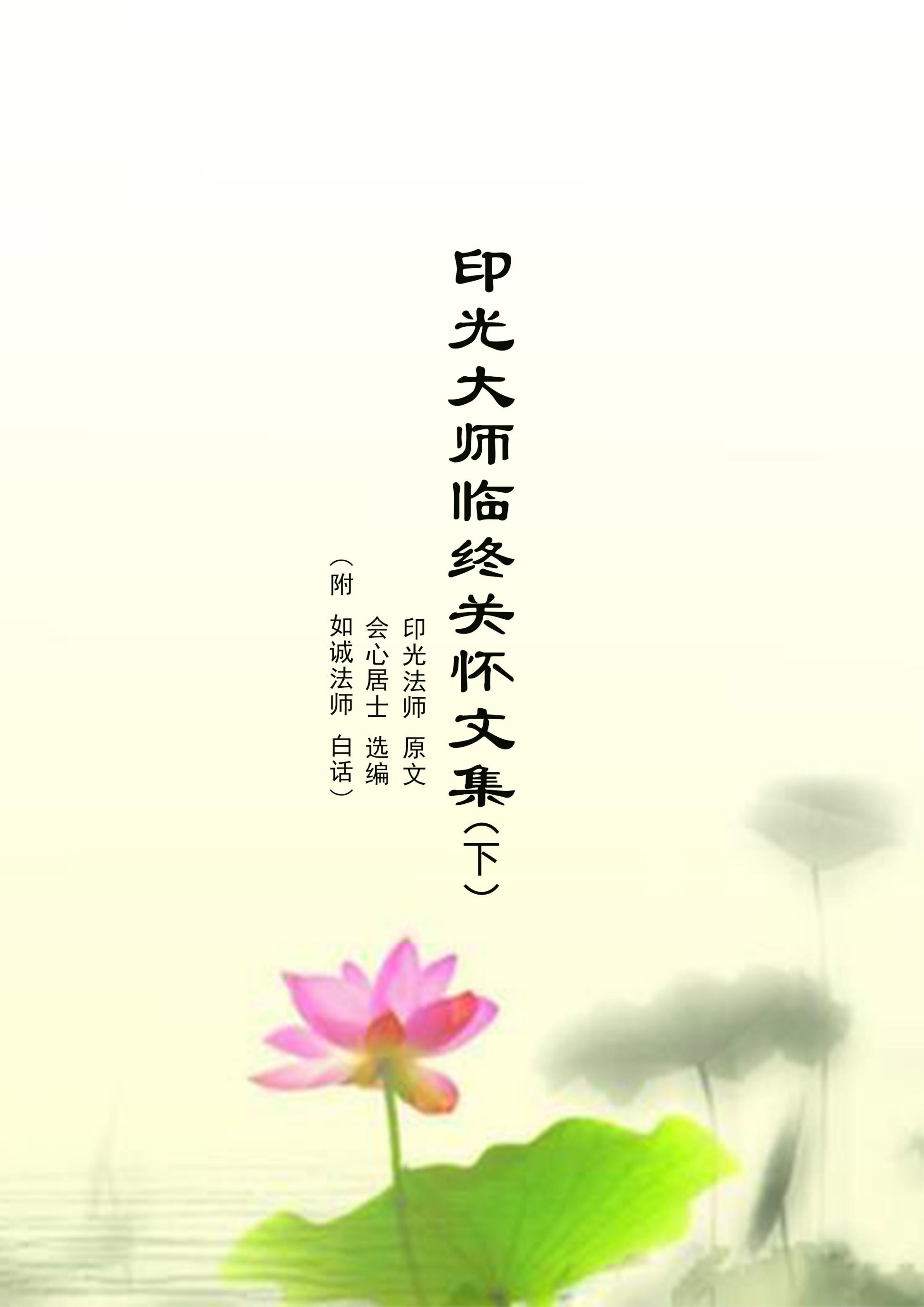 印光大师临终关怀文集（下）印光法师 原文会心居士 选编（附：如诚法师 白话）（说明：校对者对白话做了修订）目 录（三）《印光法师文钞三编》选录	11.复潘对凫居士书二	12.复朱仲华居士书一（节录）	33.复朱智贞居士书一	64.复夏寿祺居士书（节录）	95.复独山杨慧芳居士书一	116.复霁清居士书（节录）	157.复方耀廷居士书二	168.复常逢春居士书二	209.复常逢春居士书十二（节录）	2510.复章缘净居士书三	2711.复德培居士书三	3412.复觉僧居士书（节录）	3613.复倪文卿居士书	3714.复慧明居士书	4115.复志梵居士书三（节录）	4316.复开生、宁生昆季书一	4517.复开生、宁生昆季书二	4918.复徐平轩居士书	5219.复张仁本居士书	5420.闽侯罗梓生居士生西记	5621.江母汪太夫人往生记	6222.乐慧静优婆夷生西记	6723.饬终津梁提要	7024.饬终津梁跋	7225.一切念佛人往生及不往生之证据	7526.张慧炳往生西方决疑论	7927.与陈燮和居士书	83（四）法雨涓滴录	86（五）净宗临终关怀（助念和荐亡）问答	1161.临终助念的重要作用是什么？	1162.荐亡为什么要以念佛为主？	1173.为什么要常行追荐？	1184.念佛诵经荐亲对自己有什么利益？	1195.如何尽心力于亲之神识得所？	1206.为什么说念佛利益比诵经拜忏做水陆大多了？	1237.如何为在世的老人助念？	1248.念佛人如何办丧事？	1269.请僧念佛要注意什么问题？	12810.为什么临终一关，最为要紧？	12911.为什么劝眷属念佛，是最要紧的一件大事？	13112.念佛人为什么平时要让眷属知道临终助念的利害关系？	13213.为什么说临终助念利益甚大？	13514.劝眷属常念佛对临终有什么帮助？	13615.临终助念有哪三大要点？	13716.“顶圣眼天生”等是什么意思？	14917.老年人应如何为往生做好准备？	15018.亲人临命终时应如何处理？	15319.平时练习助念有什么重要意义？	15620.三时系念法事是助念的吗？	15721.临终助念可以念观音吗？	15922.子女平时轮班给老人助念有什么好处？	16023.临终助念适合用什么法器？	16124.临终助念适合念几字佛号？	161（三）《印光法师文钞三编》选录1.复潘对凫居士书二某居士去年去世，彼先妄发大心，要在此世间度人，九年至山被光呵斥，似乎转念。故后，其子讣来，言睡三日，不食、不语遂逝。看此光景，殆非往生之相。是以欲求往生，当放下此世间，并放下过分之狂妄心（如同菩萨在生死中度脱众生，此须自己是菩萨始得。若自己尚是凡夫，便欲担任此事，不但不能度人，且不能自度。世间多少善知识皆受此病，尚谓之为有大菩提心。须知此心先求往生则有益，以此不求往生，须是菩萨则可，否则为害不浅）。过分之狂妄心，为真修行者之一大障碍，不可不知。再者，某居士之为人过于好名，故其所作之书全仿佛经之口气，其以凡滥圣之过殊非浅鲜，故致宏法之功不得实益。百年身世，瞬息即逝，但祈专心致志于念佛求生，则某居士即为一大警策也。（《印光法师文钞三编》卷一）【白话】某居士在去年去世，他先前狂妄地发大心，要在这个世间度人，民国九年到普陀山，被我呵斥，似乎有所转念。亡故后，他儿子的讣告寄来，说他睡了三天，不吃、不说话而逝世。看这个光景，大概不是往生的相状。所以想要求往生，应当放下这个世间的一切，并且放下过分的狂妄心（如同菩萨在生死中度脱众生，这必须自己是菩萨才可以。倘若自己还是凡夫，就想要担任这件事，不但不能度人，而且不能自度。世间多少善知识都遇受这个毛病，还认为是有大菩提心。必须知道，这个大菩提心先求往生就有利益，以这个大菩提心不求往生，必须是菩萨才可以，否则为害不浅）。过分的狂妄心，是真修行人的一大障碍，不可以不知道。再者，某居士的为人过于好名，所以他所写的书完全模仿佛经的口气，其中以凡夫僭滥圣人的过失实在不浅，所以导致弘法的功德不得真实利益。一百年的人身世界瞬息即逝，但请专心致志于念佛求生净土，那么某居士就是一个大大的警策啊！2.复朱仲华居士书一（节录）接手书，知令严已于十一月廿六日去世（哀启尚未来，亦无须看哀启，可以了知生西与否）。幸于未去之前，切嘱汝等依《文钞》《嘉言录》所说，以致正念往生。虽汝父宿根、现行所感，亦汝兄弟姊妹不随凡情，深信佛法，及遵父训之所致也。幸何如之！然人子之心，总愿亲常在世，而世间相本系生灭不住，岂能常存？今既去矣，不宜过为悲哀，宜认真念佛，俾吾亲之灵得其实益，未往生则祈得往生，已往生则增高品位。切勿随顺劣俗，以丧事作戏事，瞎铺排，胡张罗，得罪于亲、于天。汝父于未终前洁净，终后仍洁净，此实身心清净之表示。有业力者，此时不但不能洁净，尚有自食其粪者，乃表示堕落之相。人生一切事都可伪为，唯临死及死后所现之相均不能伪为。人于临死，颜容即变，况死后二日更加和悦，且带笑容，此系表示往生之相。又死经数日，全身已冷，额犹带温，此亦表示往生之相。以凡夫死时，热从下至上，于顶门后灭者，必归圣道了生脱死也。汝不详知，按去后面色，及去时大家助念成就净心，必得蒙佛接引往生西方也。汝父如是，汝母亦应如是。人子能如是助父母之道，俾得超凡入圣、了生脱死，则世间所有之孝皆不能及。（《印光法师文钞三编》卷一）【白话】接到你的信，知道你父亲已经在十一月二十六日去世（《哀启》还没有寄来，也不须看《哀启》，可以了知他生西与否）。幸亏在未去之前，切切嘱咐你们依照《文钞》《嘉言录》中所说的去做，使你父亲正念往生。虽然是你父亲宿世善根、现世行迹所感，也是你兄弟姊妹不随凡夫情执，深信佛法，以及遵守父亲的训诲所导致的。何等庆幸啊！然而为人儿子的心，总是祈愿父亲常在世间，而世间相本来是生灭不住，岂能常存？如今既然去了，不宜过份悲哀，应该认真念佛，使得父亲的灵识得到真实利益，没有往生则祈使得以往生，已经往生则增高品位。千万不要随顺卑劣的俗风，将丧事当作戏事，瞎铺排，胡张罗，得罪父亲、上天。你父亲在未终之前洁净，命终之后仍然洁净，这实在是身心清净的表示。有业力的人，此时不但不能洁净，还有自己吃自己粪便的人，这是表示堕落之相。人生的一切事情都可以作假，唯独临死以及死后所现的相状都不能作假。一个人在临死时，面颜容貌就开始变化，何况死后的第二天更加和乐喜悦，而且面带笑容，这是表示往生之相。又死后经过几天，全身已经冰冷，额头还带温热，这也是表示往生之相。因为凡夫死的时候，热气从下向上，到顶门后灭的，必定归于圣道了生脱死。你不详细知道，按照你父亲去后的面貌气色，以及去时大家助念成就净心，必定得蒙佛陀接引往生西方。你父亲是如此，你母亲也应该如此。为人之子能够如此帮助父母的法道，使得父母得以超凡入圣、了生脱死，那么世间所有的孝行都不能及。3.复朱智贞居士书一光自七月廿五至申，今日回山，适由山转来汝书，知汝父将欲去世。须知人生百岁亦有去日，切不可作无益之悲伤，但宜劝彼一心念佛，如在牢狱思归家乡，不可有一毫留恋心。汝与家中眷属，宜分班在前念佛，令彼摄耳详听。至若去世之时，彼若能自行澡浴换衣，则甚好，否则切不可先行为彼洗澡换衣，以致搬来搬去，身心不安，或生瞋恨，则其害匪浅。即不难受，由搬动故，心亦不清净，便难仗佛慈力往生西方矣。当此之时，家中眷属通皆念佛，一直念到断气，过三点钟，然后停佛声，为彼抹澡洗衣。若臂腕已硬，穿衣不便者，当用热水毛巾搨在肩上、臂腕上，不久即活动可穿矣。最忌者，未死先哭，令彼生悲恋心，便难往生矣。此等事，《文钞》《嘉言录》皆已详言，恐汝不留心，故又说之。至于死后，只可念佛，切勿做水陆、念经、拜忏，以此等事皆是做场面耳，虚张声势，殊少实益。又丧中一概不可用酒肉。儒家古礼，丧中严禁酒肉，若用，人便以为失德。今世礼全丧，以故食肉、饮酒、作乐、唱戏，无所不至。然汝父皈依佛法，汝亦皈依佛法，岂可犹依时世恶套而行？祈与汝兄弟等说其所以，勿以大不孝为孝，当以念佛令亲神识得所为孝。能如是，则汝父固得利益，汝兄弟、子侄亦皆得利益。切勿谓光所说者为不可依，则存亡均益。汝太不洞事，为汝父之事请开示于师，尚不言“顶礼”“稽首”等，只云“合十”。汝试想想，此种重大事，止以合掌了之，不成自视其事为不紧要乎？光以汝不知，故为汝说之，非求汝恭敬也。（十二月初一午前，即日回山）（《印光法师文钞三编》卷一）【白话】我自从七月二十五到上海，今天回到普陀山，刚由山上转来你的信，知道你父亲将要去世。必须知道人生百岁也有离去的一天，千万不可作无益的悲伤，只应该劝他一心念佛，如同在牢狱之中想着回到家乡，不可以有一丝毫留恋的心。你与家中的眷属，适宜分班在他面前念佛，让他摄耳谛听。到了去世的时候，他如果能够自己洗澡沐浴换衣服，就很好，否则千万不可以预先为他洗澡换衣，以致搬来搬去，身心不安，或者生起瞋恨，那么这个危害不浅。即使不难受，由于搬动的缘故，心中也不清净，就很难仗佛慈力往生西方了。在这个时候，家中的眷属全都要念佛，一直念到断气，过三点钟头，然后停止念佛声，为他抹澡换衣。如果臂腕已经僵硬，穿衣不方便，应当用热水毛巾搨在他的肩上、臂腕上，不久就柔软活动，可以穿衣了。最忌讳的是，人还没有死，家人先哭，使他生起悲伤留恋的心，就很难往生了。这些事，《文钞》《嘉言录》都已经详细说明，恐怕你不留心，所以又说。至于死后，只可以念佛，千万不要做水陆、念经、拜忏，因为这些事都是做场面罢了，虚张声势，实在很少有真实利益。另外，丧期中一概不可以用酒肉。儒家古礼，丧中严禁酒肉，如果用，他人就认为你有失道德。现今世间，礼法全部丧失，所以吃肉、饮酒、作乐、唱戏，无所不至。然而你父亲皈依佛法，你也皈依佛法，怎可还依着时世恶俗老套而进行？请对你兄长、弟弟等人，说明其中的所以然，不要以大不孝作为行孝，应当以念佛使父亲神识得到适宜的处所作为行孝。能够如此，那么你父固然得到利益，你兄弟、子侄也都得到利益。千万不要认为我所说的不可以依照来做。如依我所说，那么存者、亡者都得到利益。你太不懂事，为你父亲的事情请师父开示，尚且不说“顶礼”“稽首”等话，只说“合十”。你试着想想，这种重大的事，只以合掌来了之，这不是自己看待这件事是不要紧的事吗？我因为你不知道，所以为你说明，不是求你恭敬我。（十二月初一午前，当天回普陀山）4.复夏寿祺居士书（节录）汝父年高，当令即刻通身放下，一心念佛，求生西方。念时须心中念得清楚，口中念得清楚，耳中听得清楚。即不开口，心中默念，亦须字字句句听得清楚。以心一起念，即有声相，自己之耳听自己心中之声，仍是明明朗朗。能常听得清楚，则心归一处，神不外驰，故眼也不他视，鼻也不他嗅，身也不放逸，故名都摄六根。如此念佛，名为净念。（此三句，师自加密圈。）以摄心于佛号，则杂念虽尚未全无，然已轻减多多矣。若能常常相继，便可浅得一心不乱，深则得念佛三昧矣。此系平日勖令专心致志之要义。日日常作将往生想，心中不留一事。有宜交代者，即预交代之。子孙有宜问者，即预问之。待至临终，则全家念佛，无一事可问，亦无一事交代，大家同声念佛。若自己有把握，自己会洗澡换衣，则甚好。若自己不能，则万不可预为抹澡、换衣、问事、哭泣等。一有此种瞎张罗，定规破坏正念，不得往生矣。令将亡人面向西方，面前供一尊接引佛，作随佛往生想。一直念到气断已过三点钟后（此至少时，尚宜多念），再为洗换、哭泣等，则不致贻误大事。哭泣亦不可废，当以息哀念佛为事，切弗以哭泣做假场面。老人临终如是，年轻人亦如是，则定可往生。（《印光法师文钞三编》卷一）【白话】你父亲年事已高，应当让他即刻通身放下，一心念佛，求生西方。念的时候必须心中念得清楚，口中念得清楚，耳中听得清楚。即使不开口，心中默念，也必须字字句句听得清楚。因为心中一起念，就有声音之相，自己的耳朵听自己心中的声音，仍旧是明明朗朗。能够常常听得清楚，那么心归一处，心神不向外奔驰，所以眼睛也不看其他，鼻子也不嗅其他，身体也不放逸，所以名为都摄六根。如此念佛，名为净念。（这三句，师父自己加上密密的圆圈。）因为摄心在佛号上，那么杂念虽然不能完全没有，然而已经减轻许多了。如果能够常常相继，就可以浅得一心不乱，深则得念佛三昧了。这是平时勉励使我们专心致志的要义。天天常作将要往生来想，心中不存留一件事，有应该交代的，就预先交代好。子孙有应该问的，就预先问好。等到临终时，就全家念佛，没有一件事可问，也没有一件事要交代，大家同声念佛。如果自己有把握，自己会洗澡换衣，那么很好。如果自己不能，那么万万不可以预先为他（她）抹澡、换衣服、问俗事、哭泣等等。一旦有了这种瞎张罗，一定破坏正念，不得往生了。将亡人面向西方，面前供一尊接引佛，当作随佛往生来想。一直念到气断已过三个钟头后（这是最少的时间，还应该多念），再为亡者洗澡、换衣、哭泣等，就不致于贻误大事。（虽然按照世俗人情）也不能废除为死者哭泣的礼仪，但是应当让哭丧者节哀，以念佛要务，千万不要以哭泣做假场面。老人临终是如此，年轻人也是如此，那么一定可以往生。5.复独山杨慧芳居士书一了生脱死，是人生最大的一件事。念佛法门，是佛法中特别的一法门。此法上至等觉菩萨，下至逆恶罪人，皆当修习，皆可仗佛慈力，现生往生西方。其功德力用，与佛一代所说一切大小乘法迥然不同。何以故？一切大小乘法，皆仗自己戒定慧力了生脱死。勿道具缚凡夫不能了，即已证初、二、三果之圣人亦不能了，四果阿罗汉方了。此约小乘说。若约圆教说，五品位所悟与佛同俦，而见惑尚未能断；五品后心，断见惑即证初信，此位菩萨约断惑与小乘初果相同，其功德智慧、神通道力超越初果千万亿亿倍；直至六信后心，断思惑尽，则证七信，此位菩萨方了生死。了生脱死岂易言哉？是知仗自力了生死之难，难如登天矣！六信位菩萨尚不能了，况具足惑业之凡夫乎？唯净土法门，仗阿弥陀佛大慈悲愿力，无论老幼、男女、贵贱、贤愚、在家、出家，若肯生真信、发切愿，至诚恳切念佛圣号，无一不于现生临终得往生者。世之念佛人多，往生人少者，一以不依佛教，口说往生，心恋尘境，一以不教眷属念佛，并不预说助念之利益，及瞎张罗，预先抹澡、换衣、问事、哭泣等祸害。及至临终，眷属不唯不助念，反为破坏正念，功败垂成，事依俗见，令亡人沉生死苦海，可不哀哉！吴廷杰之往生，得力于全家助念。其全家能助念者，由慧衷习闻汝说助念之利益及瞎张罗之祸害而得。致令廷杰于念佛声中，安详而逝，逝后面容光润，手足伸直，一方之人咸皆惊异。可知佛力不可思议，法力不可思议，众生心力不可思议。一切众生皆具不可思议之心力，由无佛力法力加持，则只能造业，不能得其受用，徒具佛性，了无所益。一旦闻善知识开导，归命投诚，与佛慈誓感应道交，仗佛慈力，往生西方，回视六道往还如轮上下者，不胜怜悯也！幸其子孙皆具宿根，合家归依，同修净业，则独山一邑高出诸邑之上。其皆生入圣贤堂奥，没登如来封疆，方不愧与天地并立为三之人，与亲为弥陀弟子海会良朋矣！（《印光法师文钞三编》卷一）【白话】了生脱死，是人生最大的一件事。念佛法门，是佛法中特别的一个法门。这个法门，上至等觉菩萨，下至五逆十恶的罪人，都应当修习，都可以依仗佛陀慈力，现生往生西方。其中的功德力用，与佛陀一代时教所说的一切大小乘法迥然不同。为什么呢？一切大小乘法，都是依仗自己的戒定慧力了生脱死。不要说具缚的凡夫不能了，即使是已经证得初、二、三果的圣人也不能了，四果阿罗汉方才能了生死。这是约小乘来说。如果约着大乘圆教来说，五品位所悟的道理与佛同等，而见惑还没能断除；五品位后心，断见惑，就证入初信位，这一位的菩萨约断惑来说与小乘的初果相同，而他的功德智慧、神通道力超越小乘初果千万亿亿倍；一直到六信后心，断尽思惑，就证入七信位，这一位的菩萨方才了生死。了生脱死哪里容易呢？所以知道，依仗自力了生死之难，难如登天啊！六信位的菩萨尚且不能了，何况具足惑业的凡夫呢？唯有净土法门，依仗阿弥陀佛的大慈悲愿力，无论老幼、男女、贵贱、贤愚、在家、出家，如果肯生起真信、发起切愿，至诚恳切念佛圣号，没有一个不在现生临终得以往生的。世间的念佛人多，往生人少的原因，一是因为不依佛的教导，口里说往生，心中贪恋俗世尘境，一是因为不教导眷属念佛，并不为他们预先说明助念的利益，以及瞎张罗，预先抹澡、换衣、问事、哭泣等祸害。等到临终，眷属不但不助念，反而破坏正念，功败垂成，办事依着世俗知见，使亡人沉没生死苦海，可不是哀痛吗？吴廷杰的往生，得力于全家助念。他全家能够助念的原因，由于慧衷学习听闻你说助念的利益以及瞎张罗的祸害而得。致使吴廷杰在念佛声中，安详而逝，逝世之后，面容光润，手脚伸直，一个地方的人全都惊异。可以知道佛力不可思议，法力不可思议，众生心力不可思议。一切众生都具有不可思议的心力，由于没有佛力、法力的加持，就只能造业，不能得到这个受用，徒然具有佛性，没有什么利益。一旦听闻善知识的开导，归命投诚，与佛陀的慈誓感应道交，仗佛慈力，往生西方，回头再看六道的往还如同车轮上下轮转，不胜怜悯啊！庆幸他的子孙都具有宿世善根，全家归依，同修净业，那么独山一县高出诸多县市之上。他们都在生进入圣贤的堂奥，死后登入如来的封疆，才不愧是与天地并立为三的一个人，与亲自成为阿弥陀佛弟子的海会良朋啊！6.复霁清居士书（节录）又汝年已老迈，来日无多，宜将念佛利益与家眷说，并及临终助念之益、破坏之损，照《文钞》《嘉言录》所说为彼等说之，令其预知，庶不至临终行落井下石之孝。又宜写一章程，请二、三同志为之证明，俾将死“勿破坏正念，以成就正念；死后勿杀生，免添我业累”，若不如此，天地鬼神当必鉴察。以此纠正俗知俗见，庶可得正念昭彰，随佛往生也。（《印光法师文钞三编》卷一）【白话】另外，你年纪已经老迈，来日不多，应该将念佛的利益对家中眷属讲说，以及临终助念的利益、破坏的损害，依照《文钞》《嘉言录》中所说为他们说，使他们预先知道，才不至于临终时行落井下石的孝道。还应该写一个章程，请二三位同志作个证明，使得将要死的时候，“不要破坏正念，以成就正念；死后不要杀生，免得增添我的罪业拖累”，如果不如此，天地鬼神必定当会鉴照审察。以此来纠正世俗的知见，才可以正念昭彰，随佛往生啊！7.复方耀廷居士书二手书备悉。近来念佛人多，其感应亦时有所闻。前日淮安观音庵寄一舍利，如粟米大，色如翡翠，云是一莲友佛前灯花所结者，寄来欲为之证明评论，以起人信心。光随即盛一小瓷盒中，令大家看，看毕供于佛前。昨早朝课毕，启盒看，则无有矣，想是回彼庵去，昨已去信问之。有许多人尚只以研究为事，而不肯实行，则是当仁固让之流也，哀哉！令慈年近八十，尚欲皈依，可谓宿有善根。然当此风烛高年，固当深为计虑。今为寄《饬终津梁》三本，自存之外，给与王、陈二人。当令家中眷属，换班日陪令慈念佛，一则以娱高堂，二则令彼各种善根，三则练习惯，则令慈归西之时，大家均为助念之人。若不令常练习，并不常为说临终之助念及瞎张罗、哭泣之利害，则所有眷属通是破坏正念者。此事最为要紧。若无人说，难免贻误，则无边利益以此失之，殊堪痛心。光不能详说，《饬终津梁》乃详说之书。人子于亲，临终助念当竭诚从事，故先须要家中眷属豫为练习也。既常念，并常闻助念及破坏之利害，则便可一致进行，而为助其往生也。今为取法名为德超，谓以一心念佛，以期超出三界，直登九莲也。此信虽为汝说，然陈、王二人亦当如此教其眷属，以免自己临终误事，亦当令彼各皆看之，光无暇另写。陈明镜法名德明，谓能一心念佛，自可明其明德也。王士林法名德林。林，众也，君也（出《尔雅》），君即主义，能以信愿念佛为主，以利大众，则功德大而人各景从也。今为二人各寄《文钞》《嘉言录》一部，并《饬终津梁》各一本，祈为转交。不满包，则以《一函遍复》凑足分两，此一篇实为大有关系于现在时世之文，若能依而行之，其利益当自知之，固不待述说也。国运危岌，天灾人祸，相继降作，不于此书求出生死，则为自负。白居易云：“余年七十一，不复事吟哦，看经费眼力，作福畏奔波，何以度心眼？一句阿弥陀。行也阿弥陀，坐也阿弥陀，假饶忙似箭，不废阿弥陀。日暮而途远，吾生已蹉跎，旦夕清净心，但念阿弥陀。达人应笑我，多却阿弥陀。达又作甚么？不达又如何？普愿法界众，同念阿弥陀！”（十一月十一灯下）（《印光法师文钞三编》卷二）【白话】来信尽知。近来念佛的人较多，得到感应也时不时有所听闻。前天，江苏淮安观音庵寄来一颗舍利，如粟米大小，颜色如翡翠，说是一位莲友佛前灯花所结的，寄来给我，想要我给予证明评论，以启发人们的信心。我随即盛放到一个小瓷盒中，让大家看，看完就供在佛前。昨天早课完毕，打开盒子看，舍利没有了，想来是回到观音庵去了，昨天已经写信去问了。有许多人，还只是以研究佛学作为事务，而不肯真实行持，这种就是对该做的事却不去做之类的人，悲哀啊！你母亲年近八十岁，还想要皈依，可说是宿世有善根。然而在这风烛高年，就应当深一步为她考虑。今为你寄《饬终津梁》三本，自己存留之外，送给王、陈二人。应当让家中眷属，换班每天陪在母亲身边念佛，一是娱悦高堂，二是让家中眷属各自种下善根，三是练习习惯了，那么你母亲归西的时候，大家都成了为她助念的人。如果不让大家经常练习，并且不经常为她们讲说临终助念以及瞎张罗、哭泣的利害关系，那么所有的眷属全都是破坏正念的人。这件事最最要紧。如果没有人说，难免耽误，那么无边的利益因此失掉，实在痛心。我不能详说，《饬终津梁》是详细说明的书。为人之子对于母亲，临终助念应当竭诚从事，所以先必须要家中眷属预先来练习。既然常常念，并且常常听闻助念以及破坏正念的利害，就可以一致进行，而成为帮助母亲往生了。现今为她取法名为德超，就是以一心念佛，以期超出三界，直登九莲。这封信虽然是对你说，然而陈、王二人，也应当如此教导他们家中的眷属，以免自己临终误事，也应当让他们各各都看这封信，我没有空另外再写。陈明镜，法名德明，就是能够一心念佛，自然可以弘扬他光明正大的品德。王士林，法名德林。林：众义，君义（出自《尔雅》），君就是主的意思，能够以信愿念佛为主，来利益大众，那么功德大，而且人人各自景仰跟从。现今为他们二人，各寄《文钞》《嘉言录》一部，以及《饬终津梁》各一本，请你转交他们。不满邮包，就以《一函遍复》凑足份量，这一篇文稿，实在是对现在的时世大有关系，如果能够依照而行，其中的利益自会知道，不要等他人述说。国运危急，天灾人祸，相继发生，不在这些书中求出离生死，就是自负。白居易说：“我年纪七十一岁了，不再从事吟哦诗句，看经书要花费眼力，作福业害怕奔波，如何来度过内心之眼？就是一句阿弥陀佛。走路也是阿弥陀佛，坐着也是阿弥陀佛，就是忙碌的如同飞箭，也不荒废念阿弥陀佛。天色已晚而路途遥远，我这一生已经蹉跎了，早晚用清净心，但念阿弥陀佛。通达博学的人会笑我，念太多阿弥陀。通达博学又作什么？不通达又会怎么样？普愿法界众生，同念阿弥陀佛！”（十一月十一灯下）8.复常逢春居士书二慧佐之死，乃其父母、祖母所致。其家生此聪颖之子，不告以保身寡欲之道，乃早为娶妻，又不说节欲之益、纵欲之祸，彼二青年只知求乐，不知速死。及已经得病，尚不令其妻归宁，以致年余大病，以至于死。将死见其妻，尚动念，故咬指以伏欲心耳。天下此种事多极，姑述二事。一弟子家贫，其父早死，学生意，资质淳厚，十五六即娶妻，人已受伤。先在绸缎店司帐，其友人令住普陀法雨寺，养数月，已强健。其母与介绍人吵闹，恐其出家，挽彼店中老板及彼岳父来叫回。光与来人说，回去则可，当令其妻常住娘家，非大复原不可相见。此种人通最不知事务者，通不依光说，仍在店中司帐。光往上海至其店中（店老板亦系善人，素相识），见其面色光润，知尚能撙节。后光回山至宁，见面色大变，问：“汝回去过？”言：“到家只住四天。”已与未回去之相天渊悬殊，后竟死亡。此子文字尚通顺，若非其母硬作主宰，当不至早夭。又一皈依弟子之子，其岳父亦皈依，其人颇聪明，英文很好，以不知节欲，得病，要往杭州西湖，云：“我一到西湖，病当好一半。”其父母不知是不敢见妻，不许去，又要去医院，因送医院，尚令妻常去看，竟死于医院。其岳父与光说，光说：“汝等是痴人，以致彼欲不死而必令其死。惜彼不明说不敢见妻，见即动念失精。慧佐至死，见妻咬指，汝认做厌，尚非真情，乃制欲念耳。至于死时得大家助念之力，自己向有信心，故致死后相变光润，乃知佛力、法力、众生心力均不可思议。众生心力，不承佛力、法力不得发现。由承佛力、法力得以发现，故有此现相也。”后世子弟愈聪明，则欲心愈重，情窦未开，不可告。情窦已开，不为说保身寡欲之道，或致手淫邪淫，及已娶忘身徇欲，均所难免。男子则父与师当为说，女子则母当为说。使慧佐之妻知此义，何至一病近年而死？古者国家尚以令人节欲为令，今则病将死，尚不令其分隔，此所以冤枉死亡之青年不知其数，而一归于命，命岂令彼贪色无厌乎？慧佐之死系冤枉（若其父母早为训诲，深知利害，断不至死，故曰冤枉）。慧佐之生西，乃是侥幸。若无人助念，则由淫欲而死，纵不堕三恶道，难免不堕女身及娼妓身耳。由大家助念，承佛慈力，得此结果。此子之事不必发表，如欲发表，须依光说保身节欲之意，合而言之（不必全依文，但依其意），则于为父母者及诸青年有所感发，亦显佛力、法力、众生心力三皆不可思议。助念用手术，不如用心观，宜以后不必提倡此法。此法光先见一弟子依兴慈法师而立，后四川慧定法师以彼所著《应用唯识学决定生净土论》见寄，知兴慈法师依彼而立。光谓佛号功德不可思议，舍大众助念，仗一人手运唤佛，乃是轻视佛号，重视手术，不足为法。祈勿作异，致无知之人相率而舍本逐末也。（十一月廿一日）（《印光法师文钞三编》卷二）【白话】慧佐的死，是他的父母、祖母所导致。这个家里生了这样聪颖的一个儿子，不告诉他保身寡欲之道，而早早为他娶妻，又不说节制淫欲的利益、放纵淫欲的祸害，他们二个青年人，只知道淫欲求乐，不知道这是加速死亡。等到已经得了病，还不让他的妻子回宁波，以致年底大病，最终死亡。将要死前，见到他的妻子，还在起心动念，所以咬手指来伏灭自己的淫欲心罢了。天下这种事很多，姑且讲述二件事。一位弟子家中贫苦，他父亲早死，学做生意，为人资质淳朴厚实，十五六岁就娶了妻子，人已经纵欲受伤。起先在绸缎店管帐，他的朋友让他住到普陀山法雨寺，调养几个月，身体已经强健。他母亲与介绍到寺院的人吵闹，恐怕他出家，拉着绸缎店老板以及他的岳父来叫他回去。我对来人说：“回去是可以，应当让他妻子常住到娘家，身体没有大复原不可以相见。”这种人是最不知事务的，完全不依我说的话，仍然让他在店中算帐。我前往上海，到了他的店铺中（店老板也是个善人，一向认识），看见他面色光润，知道他还能节制。后来我回到普陀山，到了宁波，看见他面色大变，问他：“回去过吗？”他说：“到家只住了四天。”已经与没有回去时的相貌如天地悬殊了，后来竟然死了。这个孩子文字还比较通顺，如果不是他母亲硬作主张，应当不至于早夭。另有一位皈依弟子的儿子，他岳父也皈依了，这个人很聪明，英文很好，因为不知道节欲，得了病，要前往杭州西湖，说：“我一到西湖，病应当会好一半。”他父母不知道他是不敢见到妻子，不许他去，他又要去医院，因此送他到医院，还让他妻子常去看他，最后竟然死在医院里。他岳父对我说这件事，我说：“你们真是痴人，导致他想不死而必定要让他死。可惜他不明说不敢见妻子，见到妻子就动念失精。慧佐到临死前，见到妻子咬手指，你认做是讨厌，这不是真实情况，而是克制欲念罢了。至于死的时候，得到大家助念的力量，他自己一向就有信心，所以致使死后相貌变得光华润泽。于是知道佛力、法力、众生心力都不可思议。众生心力，不承佛力、法力不能发现。由于承籍佛力、法力得以发现，所以有这些现象。”后世子弟愈是聪明，那么淫欲心愈重，情窦未开，不可以告诉他们。情窦已开，不为他们讲说保身寡欲之道，或者导致手淫邪淫，以及已经娶妻后忘身纵欲，都在所难免。男孩子，父亲与老师应当对他说；女孩子，母亲应当对她说。假使慧佐的妻子知道这个道理，何至于一病一年而死？古时候，国家还以让人节欲作为街巷村间的召令，现今则是病得将要死了，还不让他们分开隔离，因此而冤枉死亡的青年不知道有多少，而一概都归于命运，命运哪有让他贪色无厌呢？慧佐的死是冤枉的死（如果他的父母早早给他训导教诲，深知其中的利害，断然不至于死亡，所以说他是冤枉死）。慧佐的往生西方，是侥幸。如果没有众人助念，那么由淫欲而死的人，纵然不堕落三恶道，也难免不堕女身以及娼妓身。由于大家助念，承佛慈力，得到这个结果。这个孩子的事不必发表出来，如果想要发表，必须依照我所说保身节欲的意思合起来说明（不必完全依照原文，只要依照其中的意思），那么对于为人父母的人，以及诸位年青人有所感触启发，也显示佛力、法力、众生心力三者都不可思议。助念用手掌助升法，不如用心观法，以后不必提倡这个方法。这个方法，我先前见到一位弟子依兴慈法师而立这个方法，后来四川的慧定法师将他所著的《应用唯识学决定生净土论》寄给我，知道兴慈法师是依他所说而立这个方法。我认为佛号功德不可思议，舍弃大众的助念，依仗一个人双手运动唤佛，这是轻视佛号，重视手掌助升法，不足以作为法则。请不要作一些奇异的说法，致使无知的人相率效学而舍本逐末。（十一月二十一日）9.复常逢春居士书十二（节录）昨接手书，知王兰馨饱受程朱韩欧之毒者，亦得有汝劝化而得往生。否则此生毁谤佛法之业，来生断难如今生矣。《法华经》云：“善知识者，是大因缘，所以化导令得见佛。”惜其人信太迟，设与汝同时生信，则其劝导更为得力。然以倔强之极之人，能以病苦至诚念佛，其前生因于佛法之净土门种深善根，未终之前即知终时，且知西方之胜妙不可以言语形容，至断气后复苏，以语不能见岱扬，且知仍能助念得益，其业尽情空于此可见。但以眷属无知，预为揩身、换衣、哭泣，几误大事。得汝开示，同念佛号，致仍热气归顶，以彰生西而入圣道。此之一事，实为无始以来之极大幸事。使最初汝不以念佛劝，则死后难免堕落恶道。以一生随人语转，造谤佛、谤法、谤僧之业，颇难消灭也。幸已往生，故为取法名为证净，谓已得实证净土之利益，从兹亲炙弥陀、参随海众，自可亲证无生法忍、登不退地矣。其妻冯氏，法名希净。希者，冀望也。当一心念佛，希望临终往生也。（《印光法师文钞三编》卷二）【白话】昨天接到信，知道王兰馨饱受二程、朱熹、韩愈、欧阳修的辟佛之毒，也由于有你的劝化而得以往生。否则，他这一生毁谤佛法的罪业，来生的果报决定很难如今生了。《法华经》中说：“善知识者，是大因缘，所以化导使得见佛。”可惜这个人信得太迟，假设他与你同时生起信心，那么这个劝导就更加得力了。然而以一个倔强到极点的人，能够因为病苦而至诚念佛，也是因为他的前生对于佛法的净土法门种了很深的善根，所以没有命终之前就知道终命的时间，而且知道西方极乐世界的殊胜微妙不能用语言来形容描述，到了断气之后又苏醒过来，说不能见到岱扬，而且知道仍然能够因为助念得到利益，他的业尽情空，在这个地方可以见到。但因为家中眷属无知，预先为他擦身、换衣服、哭泣，几乎误了大事。得到你的开示，同念佛号，终于还是热气归于头顶，来彰显往生西方而进入圣道。这件事，实在是无始以来的极大庆幸之事。假使最初你不以念佛来劝导他，那么他死后难免堕落恶道，因为他一生随着他人的言语学说而转，造作谤佛、谤法、谤僧的罪业，这很难消灭。幸亏已经往生，所以为他取法名为证净，就是已经得到实证净土的利益，从此亲受阿弥陀佛的教诲、随清净海众参学，自然可以亲自证得无生法忍、登入不退地了。他的妻子冯氏，法名希净。希：希望。应当一心念佛，希望临终往生。10.复章缘净居士书三接手书，知阁下宿根深厚，感得妻室、儿女同皆笃信佛法，克敦孝道，钦佩无似！世人每每不修实行，专求好名。凡人在世，多多与常人无异，及其死，则称述其平生心行直是出格之贤人。阁下素务真修，谅不至粉饰其事。观令夫人之临终景相，则往生西方可以无疑。至于扶乩所说，究不出理事判断之外，可以无须疑豫。唯亡后只念半小时佛，即举哀，放倒揩身，尚觉太早。光《文钞》中，顺人情，令过二小时后再举行，尚属太早，以恐人情耐不得，实则宜四五时方好。尚有经一日者，为尤好。阁下上有老母，当与儿女辈预讲此义。临终闻佛声，心清净，亦可随念。闻哭声，心悲痛，正念便失。孝子事亲，当在实际上致力，不当在世俗派调上袭行。又宜于佛教会中与同人讲谈。俾各各父母、兄弟、妻子眷属之死时，成就其正念。彼有宿根，即可直下往生。纵有不生者，亦复承此功德生于善道。世人所行，悉是落井下石之事。如未断气，即洗澡、着衣、哭泣，弄得身心痛苦难忍受，说又说不出，心中必定生瞋恨及情爱。由瞋恨、情爱心生，必致堕落。又用荤以祭及待宾客，为一死人不知杀几多活物，以撑穷架子，谓为尽孝、敬客。丧礼用素，儒教自古皆然，彼尚不知三世因果轮回之道，盖以人事而为法制。况今人悉知三世因果、人畜循环，何忍为亲杀生，令亲与己同于未来以身偿此撑穷架子之恶报也？其人不谓之为痴，无可名矣！常如是提倡，则所救生命多多矣！令夫人宿世大有栽培，故能一闻即信。其修持未能常时精进者，一以无人劝进，二以未实知其生死之苦及佛法之益。临终所说之话，颇合《观经》“三种净业正因”之第一条，文云：“孝养父母，奉事师长，慈心不杀，修十善业。”念二侄之未成立，属十善业。无夫妻、母子之情爱，亦属十善业。有此正因，再加以正信心自念，眷属助念，何虑不生。所不生者，由情爱一起，正念即失，断不能生。勿道工夫浅，即工夫深亦不能生，以凡情用事，与佛圣气分相隔故也。世间事事可以伪为，唯临终不能伪为。既能起坐观西方三圣像，口念佛菩萨名，不生西方，将何生乎？况死后身有异香，面貌如生，头发光润，此皆系生西瑞相。若此事不实，则便难说决定往生。若一一是实，不须问乩，自可决定判其往生耳。至疑工夫浅、戒品未全，不知临终一念之关系甚大。勿道向来做工夫，即向不做工夫之人，临终果能闻善知识开导，及他人助念，己随之念，其左右眷属善巧将护，不使其起情爱及瞋恨心，皆可往生。善导和尚“临终正念文”，当亦看过，何须致疑？生西方边地，已得超凡入圣、了生脱死，何疑于不会写，岂非笑话？不退转者，谓其所修所证无有退堕，何得以临坛说话而怀疑？将谓此即退转乎？扶乩一事，非无实事，但假托者多。令夫人之事，据理了无疑义，岂须问乩方始可决乎？儿女为母念诵，其功德母亦具得，而儿女自己亦具得。如以香奉亲，自己亦闻其香，比不奉亲，唯为己闻者无异。反是则为亲杀生，自己具得杀报，亲亦得杀报，如一人杀人，则罪归本人，受人所使，并二人同意共杀，则二人同得杀人之罪矣。惜世人不知此义，每每以行孝而陷亲与己于恶道而不能出，可不哀哉！病发不省人事，因至诚念大悲咒，未终即清醒见佛菩萨，乃阁下之诚心、夫人之宿善根所致，何得谓为是魔？又何得云“感佛菩萨，何不即逝世”？此种语，竟成无谓之极。只因自己不识邪正真伪故也。其临终既念菩萨名，所言接菩萨，便不可谓为接地方神。凡事皆有因果，若念菩萨令接神，则因果不相符矣。书此顺候禅安。祈上劝令慈，下劝儿女，同得此益是幸！（四月十一）（《印光法师文钞三编》卷二）【白话】接到信，知道你宿根深厚，感得妻子、儿女共同深信佛法，诚朴宽厚，实行孝道，钦佩无比！世间人每每不去真实的修行，专门求好听的名声。一个人活在世上，大多与平常人没什么不同，等到他死了，就称赞他一生的居心行事简直就是一个杰出的贤人。你一向从事真实的修持，想来不至于粉饰夸大这件事。看你夫人临终时的景相，那么往生西方可以没有怀疑了。至于扶乩所说的乩文，终究不能超出义理事相的判断之外，你可以不需要再怀疑犹豫了。只是，人死之后只念半小时的佛号，就举声哀哭，放倒亡人，揩抹身体，还觉得太早了一些。我在《文钞》中，随顺世间人情，让人死过二个小时之后再举行哀哭抹身，还是太早，因为恐怕一般的人情等不了那么久，实际上，要等到气绝后过四五个小时方才好。还有经过一天的，这是最好。你上有老母，应当对儿女们预先讲说这个意义。临终听到佛声，心地清净，也可以随众念佛。听到亲人的哭声，亡人内心悲痛，正念就失去了。孝子事奉亲人，应当在实际得益上来努力，不应当在世俗派调上沿袭旧例。又应该在佛教会中对学佛大众讲说。使得每个人的父母、兄弟、妻子、眷属死的时候，成就他们的正念。这个人有宿世善根，就可以当下往生。纵然有不往生的，也会承着这个功德投生到善道。世间人所做的事，都是落井下石的事。例如，亡人没有断气，就为他洗澡、穿衣、哭泣，弄得亡人身心痛苦，难以忍受，说又说不出来，心中必定生起瞋恨之念以及情爱之心。由于瞋恨、情爱的心生起，必定导致来生堕落。家中眷属又用荤酒来祭祀以及招待宾客，为了一个死人不知道杀死多少活的动物，来撑这个穷架子，认为这是尽孝道、敬宾客。丧礼用素斋，儒教从古以来都是如此，儒教还不知道三世因果轮回的道理，这是以人情事理作为法令制度。何况现今的人全都知道了三世因果，人道、畜道循环，怎么忍心为了亲人来杀生，让亲人与自己同在未来以身偿还这个撑穷架子的恶报呢？这样的人，不说他是愚痴，就没办法来称说他了！常常如此提倡，那么所救的生命就很多了。你夫人宿世有大的栽培，所以能够一听到净土法门就立即相信。她的修持没能常时精进，一是因为没有人鼓励促进，二是因为没有真实知道生死的痛苦以及佛法的利益。她临终所说的话，很符合《观经》中“三种净业正因”的第一条，经文说：“孝养父母，奉事师长，慈心不杀，修十善业。”挂念二个侄子没有成家立业，是属于十善业。没有夫妻、母子的情爱，也是属于十善业。有这个正因，再加上有正确的信心，自己念佛，眷属在旁边助念，哪用忧虑不往生西方呢？之所以不能往生，是由于世俗情爱一生起，正念就失去了，决定不能往生。不要说功夫浅，即使功夫深，也不能往生，因为以凡夫情爱心对事，与佛陀圣人的气分相隔离的缘故。世间的事，什么事都可以做假，只有临死不能作假。既然能够坐起来看着西方三圣像，口中称念佛菩萨的名号，不往生西方，将要生到何处呢？何况她死后身有异香，面貌如生，头发光润，这都是往生西方的瑞相。如果这些事不确实，就很难说她决定往生。如果每件事都是事实，不需要问乩，自然可以决定判定她往生了。至于怀疑她的功夫浅、戒品没有具全，是不知道临终这一念的关系很大。不要说向来做功夫，即使一向不做功夫的人，临终时，果真能够听闻善知识的开导，以及他人的助念，自己随着念，他身边左右的眷属善巧提携护持，不使他生起情爱以及瞋恨心，都可以往生。善导和尚的“临终正念文”，你应当也看过了，何必怀疑？往生到西方边地，已经超凡入圣、了生脱死，怎么怀疑她不会写字，岂不是笑话？（案：大约指扶乩，亡人临坛说话，而没有写乩文）。不退转，是说往生的人修行证悟没有退堕，怎么能因为（亡人）临坛说话而怀疑呢？难道认为（亡人到乩坛说话）这就是退转了吗？扶乩这件事，也不是没有真实的事，但是假托冒充的居多。你夫人的事，根据事相义理（能够往生西方），没有一点怀疑，哪里需要问乩才可以决断呢？儿女为母亲念诵，这个功德，母亲全部得到，儿女自己也全部得到。如同以香来敬奉母亲，自己也闻到这个香气，比起不敬奉母亲，只为自己闻香没有不同。反过来，为母亲杀生，自己全部得到这个杀生果报，母亲也得到杀生果报，如同一个人要杀人，这个罪过归到有杀心的本人，而受指使的人，这二个人有共同心意，共同成杀，那么这二个人同样得到杀人的罪报啊！可惜世间人不知道这个意义，每每以行孝来陷害亲人与自己在恶道之中不能出离，可不是悲哀吗？（你夫人）疾病发作，不省人事，因为至诚念大悲咒，不到命终就清醒见到佛菩萨，这是你的诚心、你夫人的宿世善根所致，怎么能认为是魔？又怎么能说“既然感应到佛菩萨，为什么不立即逝世”？这种话，就成为没有意义的瞎话。只因为你自己不能识别邪正真伪的缘故。她在临终时，既然念菩萨名，她所说的“接菩萨”，就不可以认为是接地方神灵。凡事都有因果，如果口中念诵菩萨名号，却让人迎接地方神灵，就与因果不相符合了。写下这些话，顺便问候禅安。请你向上劝导你的母亲，向下劝导儿女，共同得到这个利益，是为庆幸！（四月十一）11.复德培居士书三《三时系念》，乃后人所著，冒中峰国师之名。此书有二种，派头大同，文字不甚同。乃平时提倡之派头，何可用以助念？助念须专一念佛。若至将终，并《弥陀经》亦不念，方可令命终人心归一处。此书乃法师升座，连念带讲说一段，大众坐听讲说毕，念一次佛。盖以讲说为重，念佛为助。著此书者，实不知助念之道。而世之不知净土法门者，以为助念佛事，亦可慨也！临终助念，以专念佛号为主。弘化社有《饬终津梁》，备说法则，阅之则知助念，不是陈说不切要之理事以消耗光阴之事。（《印光法师文钞三编》卷二）【白话】《三时系念》是后人所著，假冒中峰国师的名。这本书有二种版本，气势大致相同，文字不是很相同。这是平时提倡的方法，怎么可以用来助念？助念必须专心一意念佛。如果到了将要临终，连《阿弥陀经》也不念，才可以使命终之人心归一处。这本书是法师升座，连念带讲宣说一段，大众坐听法师讲说完毕，念一次佛。这是以讲说为重点，念佛为辅助。写这本书的人，实际上不知道助念的道理。而世间不知道净土法门的人，认为这本书是助念佛事，也实在慨叹！临终助念，要以专念佛号为主。弘化社有《饬终津梁》，详备讲说方法仪则，看了就知道助念的方法，不是陈说那些不切要的义理事相来消耗光阴的事情。12.复觉僧居士书（节录）《某法师往生记》阅过，当按实事另作，切不可无中生有，以启无知之人效尤，则似是弘法，实开败法之衅，其祸大矣！某法师临终不许诸居士来，及断气后方令来，此于临终助念未能深究。何以故，临终大家助念，则不至或有破坏。气虽断而实未即死，倘遇无知，或手探暖，或为已死，群相惊讶谈论，更为误事。既不许人来，当限断气后五点钟内不许人来，未断气前来即念。则断气后，决无别种惊讶之举。以后助念，不可依此为法。（五月十八日）（《印光法师文钞三编》卷二）【白话】《某法师往生记》看过了，应当按照实事另外写，千万不可以无中生有，开启无知之人来仿效，那么似乎是弘法，实际上是开启了败法的祸端，这个祸害就太大了！某法师临终时，不许诸位居士来，断气后才让居士来，这是对于临终助念没能深深体究。为什么呢？临终时，大家来助念，就不至于或有人破坏。气虽然断了，而实际上没有马上就死，倘若遇到无知的人，或者用手探摸暖凉，或许认为已经死了，大家共同惊讶谈论，更加误事。既然不许他人来，就应当限定在断气之后五个钟头之内不许人来，没有断气前来就助念。那么断气之后，决定没有无其他惊讶的举动。以后助念，不可依照这个当作法则。（五月十八日）13.复倪文卿居士书阅与妙真师书，不能吃饭，麦饭、馒头能吃，不足为病，又何须求中西医医治乎？所云日诵《地藏经》一卷，今又欲默读《法华经》一卷，若精神足则可，否则专以佛号代经，则省心力多矣。汝家眷属，尚欲汝开荤，可谓痴之其极者！尚须以临终助念之利益，及预先揩身换衣哭泣之祸害，为认真训示。否则或致行罗刹女之爱之孝，则彼与汝同受实祸矣！此事须常说令听熟。现在就要令儿女媳孙于朝暮陪念，念熟则临终之助方有可靠。否则，王少湖、朱石僧之话，恐被一念孝心所破坏，不做到推之下井，又加以大石群相打击，决不甘心。世之孝子贤孙不知佛法者，一千人绝无一个不是如是之孝。此与罗刹女谓所吃之人曰“我爱汝，故吃汝”，了无二致。罗刹女因爱而吃，是为真爱。无知眷属因孝故令开荤，因孝故预先揩身、换衣、哭泣，使亡者正念全失，念佛之功尽弃。本可以了生死、超凡入圣，必使其圣境现而复灭，又复入于地狱、饿鬼、畜生之三恶道，方肯歇手。此无知眷属之大孝、特孝也！陈飞青将死，其子有信来，光为说临终助念之益、瞎张罗之祸，幸其子依我所说而行，故颇好。三日前接光信，人已神识不清，话每错乱，光信内加点大悲香灰，随即冲服，神识即清。即为助念，伊尚掐珠，念至断气后许久手尚作掐珠动。光亦与其子说：“世之孝亲者，多半都是罗刹女之爱。汝若肯依我的话，方为真孝。”光之话激烈，故二子颇为感动。今又欲汝之儿女媳孙，与飞青之二子同，故为略述如上。汝之病，不算大病。香灰水服之，或可好。即不好，何必定要吃饭？麦粥比米粥养人力道大，馒头乃北人日日当饭吃的，又何足介意？至于发愿求病好，或可如愿，即不如愿，亦不可发痴固求，或恐反致有损无益。都摄六根，净念相继而念，世间事一一通身放下，眷属再能与陈飞青之子同，则可决定往生矣。若或有生人天之念，则西方便无分矣！以生死心熟极，一丝毫力可敌了生死心千钧。书此，祈慧察。（民廿七　十月十四日）（《印光法师文钞三编》卷二）【白话】看你写给妙真法师的信，说不能吃饭，但麦饭、馒头能吃，不是什么大病，又何必去求中医、西医来医治呢？你说每天诵《地藏经》一卷，现今又想要默读《法华经》一卷，如果精神充足，是可以的，否则，专门以念佛号来代替诵经，就省心省力多了。你家里的眷属，还想让你开荤，可说是愚痴到极点。还必须将临终助念的利益，以及预先揩身、换衣、哭泣的祸害，为他们认真训导开示。否则，可能导致做出像罗刹女之爱那样的孝行，那么他们就与你同受这祸害了。这件事必须常常说，让他们听熟。现在就要让儿女媳孙在早晚陪着念佛，念熟了，那么临终时候助念方才可靠。否则，王少湖、朱石僧的话，恐怕被你儿女的一念孝心所破坏。不做到推你下井，又用大石头来一起落井打击，决不会甘心。世间孝子贤孙，不知道佛法的人，一千人中绝对没有一个不是如此来行孝的。这与罗刹女对所吃的人说“我爱你，所以吃你”没有二样。罗刹女因为“爱”而吃掉对方，这是她的真爱。无知的眷属，因为“孝心”，所以让你开荤吃肉；因为“孝心”，所以预先为亡人揩身、换衣、哭泣，使亡者的正念完全丧失，念佛的功夫前功尽弃。本来可以了生脱死、超凡入圣，必定要使圣境显现而又消失，又再进入地狱、饿鬼、畜生的三恶道，方才肯停手。这是无知眷属的“大孝”“特孝”啊！陈飞青将要死的时候，他儿子有写信来，我为他讲说临终助念的利益、瞎张罗的祸害，幸好他的儿子依我所说的来做，所以走得还很好。三天前，接到我的信，他的人已经神识不清，讲话每每错乱，我在信内加了一点大悲咒的香灰，随即冲服，神识就清醒了。家人立即为他助念，他还能掐念珠，念到断气后很久手还作掐珠的动作。我也对他儿子说：“世间人孝敬亲人，多半都是罗刹女之爱。你如果肯听我的话，方才是真正的孝。”我的话很激烈，所以他二个儿子很感动。如今又想让你的儿女媳孙，与陈飞青的二个儿子一样，所以为你大略述说以上的话。你的病，不算大病。香灰水冲服，或许可以好。即使不好，何必一定要吃饭？麦粥比起米粥养人的力道更大，馒头是北方人每天当饭吃的，又何必介意？至于发愿求病好，或许可以如愿，即使不如愿，也不可以发痴心固执祈求，或者恐怕反而有损无益。都摄六根，净念相继地来念佛，世间一切事务，通通放下，家中的眷属再能与陈飞青的儿子相同来做，就可以决定往生了。如果还有生到人天的念头，那么往生西方就无份了。因为我们的生死心熟悉到极点，只要有一丝毫的力量就可以敌过了结生死之心的千钧之力。写下这些，请智慧思察。（民国二十七年十月十四日）14.复慧明居士书八十三岁老人，来日无多。中华民国国运，危如累卵。际此二事，当汲汲念佛，以求往生。又须率其家人一致念佛，以作汝去世时彼等悉能助念之预备。又须叮嘱临终不可预为洗身、换衣，及问事（此当预先交代）、安慰、哭泣等。随彼坐着死也好，睡着死也好，大家一口同音念佛。一直念至断气后，再过三点钟后，再为安顿，万不可早。不但老人死如是，即年青人死，也须如是。此末后最要紧之一大事。若不预为操练，及说其利害，未有不被眷属瞎张罗所误者。念佛一法，乃佛普度一切众生之最大法门。若有危险，念之即可逢凶化吉。无事时念之，则可消灾增福。然必须要求生西方，方为究竟大利益。（《印光法师文钞三编》卷二）【白话】八十三岁的老人，来日不多。中华民国的国运，危险似累叠起来的鸡蛋。有人老、国危这二件事，应当赶紧急切念佛，以求往生。又必须率领全家人一同念佛，作为你去世的时候他们都能助念的预备。又必须叮嘱他们，临终不可以预先为你洗身、换衣，以及询问家事（这些应当预先交代清楚）、安慰、哭泣等。随你坐着死也好，睡着死也好，大家一口同音念佛。一直念到断气之后，过三个钟点再来安顿这些事，千万不可以太早。不但老人死是如此，即使年青人死，也必须是如此。这是人一生最后最要紧的一件大事。如果不预先来操持练习，以及讲说其中的利害关系，没有不被眷属瞎张罗所耽误的。念佛这个法门，是佛陀普度一切众生的最大法门。如果有危险，念佛就可以逢凶化吉。无事的时候念，就可以消灾增福。然而必须要求生西方，才是究竟的大利益。15.复志梵居士书三（节录）前林彤炜居士逝后，余遂莘与光书，说其大略。光复书，恐彼说之庵邮不能通，因寄与汝四婶慧渊，令其代转，以与遂莘一包书。信中说光为彼朝暮课诵回向一七，以尽师生之谊。以殊少暇，故未与其兄涤庵书耳。前日接其讣文，知其人过于聪明。今接汝书，知其以聪明自误处不浅。彼虽皈依光，实只见过一次，而所语亦无几句。《文钞》《嘉言录》当不至未见，而徒以大愿于此作功德为事，不以大愿求生西方为事。于命垂终时，已与姊妹同梦佛光银台，不于此时一心求生西方，反发此种植生死根之四大愿，于此可见彼平日绝不以光所说者为志事，由兹遂失往生之好因缘。而蒙菩萨加被而愈，及至恶梦现而病随发，幸临终尚有助念诸人。而由此深植生死根之愿，致犹不能得往生之征兆，为可叹也！胸部后冷，乃生人道之验。汝谓现身说法，彼岂是此身份？然能因彼之不能力求西方以自误，大家遂引以为戒，决志求生，则其利益亦不让现身说法矣。至于追悼会，乃涤庵兄妹之情，按理所不应作，但以念佛求得往生为事。至于念经、拜忏、做水陆，光绝不肯一语提倡，以难得如法，只张罗场面而已。（《印光法师文钞三编》卷二）【白话】上次林彤炜居士去世后，余遂莘写信给我，说了其中的大略情形。我回信，恐怕他所说的寺庵邮寄不便，因此寄给你四婶慧渊，请她代为转送，因此寄给余遂莘一包书。信中说我为林居士在早晚课诵，回向一个七，以尽师生之谊。因为实在没空，所以没有给她的兄长林涤庵写信。前天接到她的讣文，知道这个人过于聪明。现今接到你的信，知道她因为聪明，自己耽误自己不浅。她虽然皈依我，实际只见过一次面，所说的话也没有几句。《文钞》《嘉言录》应当不至于没有见过，而徒然将大愿发在这些作功德的事务上，不将大愿发在求生西方的事上。在临命终时，已经与姐妹同样梦到佛光银台，不在这个时候一心求生西方，反而发这种植生死之根的四大愿，由此可见她平时绝对不将我所说的话作为抱负志向，由此失去往生的大好因缘。而她承蒙菩萨加被疾病痊愈，及到恶梦显现而疾病又发作起来，幸好临终还有助念的这些人。但由于这个深植生死之根的大愿，致使不能得到往生西方的征兆，实在可叹！胸部最后冷，是投生人道的徵兆。你说她是现身说法，她哪里是这种身份？然而能够因为她不能努力求生西方，自己耽误自己，大家于是引以为戒，决心求生西方，那么这个利益也不亚于现身说法了。至于开追悼会，是林涤庵的兄妹之情，按道理不应该作，只要以念佛求得往生为事务。至于念经、拜忏、做水陆，我绝对不肯说一句提倡的话，因为很难如法，只是张罗场面而已。16.复开生、宁生昆季书一昨接汝书，知汝父病极沉重。不可作世间痴心妄想，当依佛法为之助念“南无阿弥陀佛”。祈其寿已尽则速蒙佛慈接引往生西方，寿未尽则速得痊愈。汝父年已七十多，当此危险世代，固宜全家一心念佛，求佛接引往生西方。若其世寿未尽，亦可以助念功德令得速愈。但不可只求病愈、不求往生，如其寿尽，便失大事。当为汝父一心助念，彼能念即随之念，不能念则一心听汝等念。凡要紧事，当先问问，不要紧事概不可提。若有志诚恳切之居士，宜请几位，同你们分班相续不断地助念，一直念到断气之后，还是一样地念去，如此接连再念三点钟，方好停念。又切不可未死以前及才断气，就揩身、换衣、哭泣，此等行为皆是拉他下海。世间人以此为孝，其破坏正念，不能往生，反令堕落，罪同杀亲，要紧之极！灵岩今日即请十僧打一“佛七”，“佛七”资一百圆。又为立一木牌位，永远供到念佛堂内，长年念佛，利益甚大，须五十圆。此一百五十圆，当由邮局直汇木渎灵岩山寺妙真大师。“佛七”亦是求佛接引，若世寿未尽，亦必能速愈。汝等欲减己寿而增父寿，光不为然。何以故？当此高年，又经乱世，后来之事不知如何，固宜祈亲速生西方，以免后来或不如现在，则更难助念矣。今附大悲香灰少许，冲水澄清服之，纵死服之，亦能神识清明，正念往生；若不至死，则可速愈。至于死后，切勿瞎张罗，开吊会亲友。即至亲厚友来，必须用素，永断酒肉。丧葬、敬神、待客，通通用素，万不可用酒肉。丧中不用酒肉，儒家古礼如是，不独佛教为然。皇太子居丧，偷着吃酒，史官必书其事以传后世。现在礼废，居丧作乐、杀生当做体面，汝等切勿学此极恶之派。又将亡人行状印出，请名人题赞，遍送亲友，此事亦极无礼。将亲之像印于其上，人一收到看过便丢于废纸中，不知如何亵渎！汝等必欲荣亲，当念念省察自己，居心动念行事，不敢有一念对不住佛菩萨、天地鬼神。果能终身如是，方为大孝尊亲。否则所行不善，人必谓汝父损德，故有此不肖之子。所以人不可不自重也。（《印光法师文钞三编》卷三）【白话】昨天接到你的信，知道你父亲的病极为严重。不可作世间的痴心妄想，应当依照佛法为他助念“南无阿弥陀佛”。祈求：他的寿命已尽就快速蒙佛慈力接引往生西方，寿命未尽就快速得以痊愈。你父亲年纪已经七十多岁，在这个危险的世道，固然应该全家一心念佛，求佛接引往生西方。如果他的阳寿未尽，也可以因为助念功德使他得以快速痊愈。只是不可以只求病好、不求往生，如果他的寿命已尽，就失去了生死大事的利益了。你应当为父亲一心助念，他能念就随着你们念，不能念就一心听你们念。凡是要紧的事，应当事先问老人，不要紧的事一概不可以提起。如果有至诚恳切的居士，应该请几位来，同你们分班相续不断地助念，一直念到断气之后还是一样的念，如此接连再念三个钟头，才好停止念佛。又千万不可以在没死以前以及刚刚断气，就为他擦身、换衣、哭泣，这些行为都是拉他下海。世间人以此作为行孝，实际上，这是破坏亡者的正念，使他不能往生，反而堕落，罪过如同杀死亲人，这一点极其要紧！灵岩寺今天就请十位僧人打一堂“佛七”，“佛七”的资费是一百圆。又为他立一个木的牌位，永远供到念佛堂内，长年念佛，利益很大，必须要五十圆。这一百五十圆，应当由邮局直接汇到苏州木渎镇灵岩山寺妙真大师。打“佛七”也是求佛接引，如果世寿未尽，也必定能够快速痊愈。你们想要减少自己的寿命而增加父亲的寿命，我不以为然。为什么呢？你父亲年事已高，又经此战乱之世，后来的事情不知道会如何，应该祈求父亲快速往生西方，以免以后可能还不如现在，那就更加难以助念了。现今附上大悲香灰少许，冲水澄清之后服用，纵然是要死了，喝下去也能神识清明，正念往生；如果不至于会死，就可以快速痊愈。至于死后，千万不要瞎张罗，开吊聚会亲友。即使至亲好友来，必须用素斋，永断酒肉。丧葬、敬神、待客，通通都用素斋，千万不可以用酒肉。丧期中不用酒肉，儒家的古礼也是如此，不只佛教是这样。皇太子服丧期间，偷着吃酒，史官必定记下这件事传载后世。现在对于礼节全都废置不论，丧期作乐曲、杀生吃肉当做是体面，你们千万不要学习这种极其恶陋的派头。有的将亡人的小传印出，请名人题写赞文，遍送亲友，这件事也是极为无礼。将亲人的像片印在上面，他人一收到看过之后就丢到废纸垃圾中，不知这是如何的亵渎！你们实在想要荣耀双亲，应当念念省察自己，居心动念做事，不敢有一念对不住佛菩萨、天地鬼神。果真能够终身如此，方才是大孝尊亲。否则，行为不善，他人必定认为你父亲缺德，所以才有你这个不肖之子。所以一个人，不可以不谨言慎行而尊重自己的人格啊！17.复开生、宁生昆季书二手书备悉。世间为儿女者，于亲临终，多是落井下石。汝兄弟肯听我言，致汝父往生西方，是为真孝。汝须知无论老幼男女，临终均宜如是助念。均宜气断以后，至少须三小时，不动彼体，不停佛声，不行哭泣，愈久愈好。（恐不洞事的人，久则不能依，故止云三小时。）神识不清，吃大悲水后，神识便清。可知佛力不可思议，法力不可思议，众生心力亦不可思议（即汝等诚心）。吴泽南之母临终舌硬不动，泽南以大悲水点于舌上，顷刻舌软而能念佛。一向声极小，此时连念三大声佛而去。汝父临终之象，果非虚饰，决定往生。平常人死，热气一无，身体便硬，念佛人数日不硬，乃是常事。回煞一事，乃世人俗见。凡寺庙中死人，均无回煞之事。吾乡名为出殃。念佛人往生西方，不可依俗人瞎安顿而行。今为汝等立一儒释两兼之办法。当回煞时，全家至诚念佛，或一小时，或二三小时即已，切不可照俗人回煞之办法，则于亡人及存者均有大利益。至于开吊宴客，实在失礼之极。宜以此费作赈灾费，以此功德回向西方，是为最善。即不能无一客来，决不可用酒肉，即敬神亦用素。光于汝前来信时，朝暮课诵已为汝父回向往生，今当再为回向三七，以尽师生之谊。至于请名人作赞作诔，皆虚场面，并与亡人了无所益。当此国破民困之时，当以勿行此等虚华之事为是。汝等当知为人子，当以不辱其亲为终身之孝。若实行敦伦尽分、闲邪存诚、诸恶莫作、众善奉行之事，人以汝等所作所为通通皆好，虽口不说汝父母之德，心中已仰慕钦羡汝父母之德。此为荣亲之大者。若吃喝嫖赌，无所不为，纵将父母之德说得再多，人心中必谓汝父母必有损德之事，不然何得生此种不肖之子。其辱亲也大矣！光以汝父之故，为汝等说此，汝肯依与否，我不能强。汝试深思而详审之，此语为可依与否。（《印光法师文钞三编》卷三）【白话】来信尽知。世间为人儿女的，在亲人临终时，大多是落井下石。你兄弟肯听我的话，使你父亲往生西方，这才是真孝。你必须知道，无论老幼男女，临终都应该如此助念，都应该在断气之后，至少三小时内，不触动他的遗体，必须不停止念佛声，不要哭泣，时间愈久愈好（恐怕不懂事的人，时间久了就不能依从，所以只说三个小时）。你父亲神识不清，吃了大悲水后，神识就清楚了，可知佛力不可思议，法力不可思议，众生心力也不可思议（就是你们的诚心）。吴泽南的母亲临终舌头僵硬，不能动弹，吴泽南将大悲水点在她的舌上，顷刻之间舌头柔软而能念佛。她一向声音很小，这个时候连着念三大声佛号而终。你父亲临终的景象，果真不是虚假粉饰，决定往生。平常人死后，热气没有了，身体就变僵硬，念佛人几天都不僵硬，这是常有的事。回煞这件事，是世间人的世俗之见。凡是寺庙中死人，都没有回煞这件事。我家乡名为出殃。念佛人往生西方，不可以依着世俗人瞎乱安排来做。现今为你们立一个儒家、佛教两者兼顾的办法。在回煞之时，全家至诚念佛，或者一个小时，或者二三个小时就可以了，那么对于亡人以及生者，都有大利益，千万不可以照着俗人用回煞的办法做。至于开吊宴客，实在是失礼之极，应该将这笔费用作为赈灾费，以此功德回向西方，这是最好的。即使有客人来，也决不可用酒肉招待，包括敬神也要用素菜。我在你上次来信时，早晚课诵已经为你父亲回向往生，现今当再为他回向三个七，以尽师生之谊。至于请名人写赞文、诔文，都是虚假场面，对亡人没有一点利益。在这国破民困之时，应当不要做这些虚假浮华之事为好。你们应当知道为人之子，应当以不羞辱双亲作为终身之孝。如果实行敦睦人伦、竭尽己分、防止邪恶、心怀坦诚、诸恶莫作、众善奉行的事，他人因为你们的所作所为通通都好，虽然口里不说你父母的德行，心中已经仰慕钦羡你父母的德行。这是最大的荣耀双亲。如果吃喝嫖赌，无所不为，纵然将父母的道德说得再多，他人心中必定认为你父母一定有缺德之事，不然为什么生出这种不肖之子。这种对双亲的羞辱也太大了！我因为你父亲的缘故，为你们说这些话，你们肯不肯依从，我不能勉强。你们试着深思，详细审察，这些话可否依从。18.复徐平轩居士书接手书，知令慈握珠一事的确，实为不可思议。其所以须询问者，以今人多伪，皆是凭空妄造，光唯愿以实传实，不愿说得好听以致以凡滥圣也。三日入殓，方沐浴换衣，极是。以一向皆以二三句钟为说者，以不洞事者不肯等待至久也。果如是，理宜改作三日方举哀、沐浴更衣。四十九日方举哀，于理则无碍，于事则似乎太疏阔矣，不足为训。三日举哀，实为至当之极。江浙大战四十余日，百姓流离载道，惨不忍闻。战地之人民家舍，生口、器具一无所有。即令逃之外方，得以不死，亦不能成立家室。每一思及，为之痛心。上海倡办善后，以故无从提及他处赈事。前纽元伯谓江西水淹三十余县，以捐册寄光，冀光劝募，光只好自捐百元以尽我心，贵会亦助百元。以光本无蓄积，此尚是支用《大士颂》之助印资耳。所愿各带兵之长官，知同室操戈为自戕手足及与身命，从兹放下争竞之毒心，发起共和之慈念，则国家幸甚！人民幸甚！否则鹬蚌相持，渔人得利，欲不同充彼腹，其可得乎？哀哉！祈正课外加念观世音，以为预防之备。（《印光法师文钞三编》卷三）（《海潮音》6卷第11期，1925年十二册611页）【白话】接到信，知道你母亲手握念珠这一件事的确属实，实在是不可思议。之所以必须询问清楚，因为现今的人大多作假，都是凭空妄造，我只愿意以实传实，不愿说得好听以致于以凡滥圣。三天后入殓，方才沐浴换衣，做得很对。因为我一向都以二三个钟头为他人说，这是因为不懂事的人不肯等待太久的缘故。果真如此，理应改作三天方才举哀、沐浴更衣。四十九天方才举哀，在道理上没有妨碍，在事情上就似乎太迂阔了，不值得效法。三天举哀，实在是恰当之极。江浙大战四十多天，百姓流离失所，盈满道路，惨不忍闻。战争之地的人民家舍，牲畜、器具一无所有。即使逃到外地远方，能够不死，也不能成立家业。每每一想到，就为之痛心。上海倡导办理善后之事，所以无法提到其他地方赈灾的事。上次纽元伯说江西大水淹没了三十多个县，将募捐册寄给我，希望我劝人募捐，我只好自己捐了一百元以尽我心，贵会也捐助一百元。因为我本来没有积蓄，这还是支用了《大士颂》的助印款。祈愿各位带兵的长官，知道同室操戈是自残手足以及自害身命，从此放下互相争斗的毒心，发起共同和睦的慈念，那么国家幸运！人民幸运！否则，鹬蚌相争，渔人得利，想要不共同充为渔人的口腹，可能得到吗？悲哀啊！请在正课之外加念观世音菩萨圣号，作为预防灾祸的准备。19.复张仁本居士书手书并《生西记》，悉知。如此，决定可以往生。然人于临终，所最要紧者，全家眷属预为助念。若家道丰足，又当请僧俗莲友助念。念至气断后，仍不一动，照常念至历三小时后，方可料理揩身、换衣等事。如此助念，决定可以往生。不可常以手探其暖凉。若神识未尽去，一经手触，或致发生瞋念，则误事不小。光说此者，以冀汝母临终时不致有所遗误也。死后迁化最好，唯所买之缸上俱有弥勒菩萨像，实为亵渎。宜买莲花缸，勿买弥勒佛像缸。又当以此对一切信佛人说。汝父既得往生，当劝汝母亦持长斋。汝与妻子纵不能长斋，亦当少吃。须知多年来兵连祸结，皆是大家杀生食肉所感。家中永禁杀生，自然一切吉祥。丧中凡祭神、待客，皆不用荤酒。今为汝寄《丧祭须知》一本、《童蒙须知》一本、《观音慈林集》一本，祈过细看。以后一举一动，自可蒙佛菩萨加被，逢凶化吉、遇难成祥矣。光老矣，目力精神均不给，只此来往之信，皆双用手眼二镜而看而写。以后切勿来信，亦勿介绍人皈依，以目力不能应酬也。（民廿七　七月初八）（《印光法师文钞三编》卷三）【白话】你的信以及《生西记》，全都知道了。如文中所说，决定可以往生。然而一个人在临终时，最要紧的，是全家眷属预先为亡者助念。如果家道丰足，又应当请僧俗莲友来助念。念到断气之后，仍旧不触动亡者身体，照常念佛，念三小时之后，才可以料理揩身、换衣等事务。如此助念，决定可以往生。不可以常常用手来探触亡者身体的暖凉。如果神识没有完全走，一经过人手摩触，或者会生起瞋心，就误事不小了。我说这些话，是希望在你母亲临终时不致于有所遗漏错误。死后火化最好，只是所买的骨灰缸上都有弥勒菩萨像，实在是很亵渎。应该买莲花缸，不要买画弥勒佛像的骨灰缸。又应当将这些话对一切信佛人讲说。你父亲既然得以往生，应当劝你母亲也持长斋。你与妻子纵然不能长斋，也应当少吃。必须知道多年来兵祸连绵，都是大家杀生吃肉所感。家中永远禁断杀生，自然一切吉祥。丧期中，凡是祭神、待客，都不用荤酒。现今为你寄《丧祭须知》一本、《童蒙须知》一本、《观音慈林集》一本，请仔细看。以后一举一动，自然可以蒙佛菩萨加被，逢凶化吉、遇难成祥了。我老了，视力精神都不足，就是这一来一往的信，都是用手、眼二个镜子来看来写。以后千万不要来信，也不要介绍人皈依，因为视力不能应酬。（民国二十七七月初八）20.闽侯罗梓生居士生西记世出世间，以诚为本，诚之所至，金石为开，况同赋此心之同人，与了无有心、以众生之心为心之佛菩萨乎！世未有诚不至而人兴观感、佛垂加被者，亦未有诚至而人无观感、佛无加被者。故希圣希贤、学佛学祖者，唯当致其诚而已。吾于罗梓生居士生西事得一证据焉。居士名禹曾，字梓生，福建闽侯人，昆弟三人，伊居其次。少业儒，壮入军籍。八岁丧父，事节母，待兄弟，以孝友闻。赋性真实忠厚，俭朴廉洁，内不欺己，外不欺人，以故军官信任，令管军需，十余年除薪水外绝不染指。而且笃信佛法，颇厌尘境。中年丧偶，其念已同槁木寒灰。民国壬戌丁母忧，遂屏绝荤腥，专修净业。其子铿端与彦俊，偕诸同志组织福州佛化社，居士鼓舞赞襄，提倡尤力。甲子夏社迁西湖开化寺，人地均称适宜，但以寺建已久，栋宇参差，佛像剥落，居士欲令来念佛者观感兴起，遂独任修葺而庄严之。工甫半而谢世，时在丙寅六月初九，寿六十岁。铿端能继父志，俾得圆功，可谓善于事亲矣！初居士将终前十余日，忽疽生于项，殆属宿业。内溃，寒热间作。居士欲借此苦速获往生，令眷属就室念佛以助正念，亦有友人来助念者，每至数十。预嘱眷属，临终不得先行洗濯、换衣、哭泣等，丧中无论祭神、待客俱不得用荤酒，殓服唯素布，不得用绸帛。子、媳咸遵。雪峰达本方丈特来开示。故十余日中，虽有痛苦，心常镇定，了无异念。至临终时，正念分明，安详而逝。眷属等各节哀念佛五句钟，方为洗濯、换衣、哭泣等，可谓知法。及至入殓，顶门犹温，四肢柔软，可为生西之证。尤异者，子媳皆发愿终身长斋念佛。佛化社社友，为其念佛、念往生咒者凡三十余家，所念佛号有一千五百余万，往生咒有十一万九千余遍，俱以此祈莲品转高、无生速证。非平生至诚感人，何能如此？噫！若居士者，可谓一乡之善士、如来之真子矣！或疑居士敦笃伦常，力修众善，而且多年念佛，何以临终尚生恶疽，不知吾人从无始来，所结怨业，莫能悉数，若不念佛，将长劫报复，无有了期，居士殆由念佛之力，转后报、重报为现报、轻报，以解脱生死诸苦，直往西方，高预海会，亲炙弥陀，与诸上善人同会一处也。昔戒贤法师尚婴笃疾，玄奘法师临终亦有痛苦，各蒙菩萨指示安慰，谓是宿世恼害众生之报，况博地凡夫乎？故为略书所以。赞曰：卓哉居士，足称哲人，虽居尘世，不染世尘。禀性孝友，勤俭仁恕，家庭之乐，融融泄泄。律身严谨，接物和易，翘心净土，冀证真谛。既启佛化，又新佛宇，金碧庄严，用表感慕。年登耳顺，即示西归，眷友助念，功德巍巍。故致临终，一心忆念，随佛往生，顶暖可验。其子与媳，悉发诚愿，素食念佛，毕生不变。以此功德，冀增莲品，速证无生，回度堪忍。社友祈予，记载其事，欲令见闻，同沾法利。爰取行略，发其隐义，用满如来，度生宏誓。（《印光法师文钞三编》卷三）【白话】世、出世间，以真诚为根本，诚心所到，金石都会为之开裂，何况同具此心的同人大众，与没有自私心、以众生心为心的佛菩萨呢？世间没有不发诚心而使他人生起感动、佛菩萨垂慈加被的，也没有精诚所到而他人却没有感动、佛菩萨并不加被的。所以仰慕效法圣贤，学习佛陀、学习祖师的人，只应当致力于他的诚心到不到而已。我于罗梓生居士往生西方的这件事得到了一个证据。罗居士名禹曾，字梓生，福建闽侯人，兄长三人，他是老二。小时候学儒，壮年参军。八岁丧父，事奉守节的母亲，对待哥哥、弟弟，以孝敬、友爱闻名。天性真实忠厚，俭朴廉洁，内心不欺骗自己，外面不欺骗他人，所以军官信任他，让他掌管军需物质，十多年除薪水之外绝对不染指公家财物。而且深信佛法，很厌倦红尘俗境。中年丧妻，他的情念已经同槁木寒灰一样，不再生起。民国壬戌1922年，遭逢母亲丧事，于是断绝荤腥，专修净业。他的儿子罗铿端与罗彦俊，偕同诸位同志组织福州佛化社，居士鼓舞赞助，提倡尤其努力。甲子年（1924）夏，佛化社迁到西湖开化寺，人员地方都很适宜，但因为寺院修建已经太久，栋梁殿宇参差不齐，佛像剥落，居士希望能使来念佛的人通过看到庄严的道场而生起精进修学之心，于是独力出资修葺寺院、庄严道场。工程刚刚一半而辞世，这是在丙寅年（1926）六月初九，他六十岁。罗铿端能够继承父亲的志向，使得修葺工程圆满完工，可说是善于孝敬父亲了！最初，居士将要临终前十多天，忽然脖子上生了一个毒疮，这大概是宿业所感。里面溃烂了，寒热交加。居士想借着这个病苦快速获得往生，让家中眷属在房中念佛来帮助他的正念，也有友人来助念的，每每都有几十人。他预先嘱咐眷属，临终时不得先做洗身、换衣、哭泣等事，丧期中无论祭祀神灵、接待宾客一概不能用荤酒，入殓的衣服只用素布，不得用丝绸。儿子、媳妇都遵守他的遗嘱。雪峰的达本方丈特地前来为他开示。所以十多天中，虽然有痛苦，内心恒常镇定，没有其他的颠倒杂念，到了临终时，正念分明，安详而逝。眷属等人各自节哀念佛五个钟头，才为他洗身、换衣、哭泣等，可说是知法之人。等到入殓，顶门犹温，四肢柔软，可以作为往生西方的证明。尤其惊异的是，儿子、媳妇都发愿终身长斋念佛。佛化社的社友为他念佛、念往生咒的，共有三十多家，所念的佛号有一千五百多万，往生咒有十一万九千多遍，都以这个功德祈求他的莲品增高、速证无生。如果不是他生平以至诚心感动他人，如何能够如此呢？呀！像居士这样的人，可说是一乡的善人、如来的真子啊！或者有人会怀疑居士敦睦笃行伦理纲常，努力修持一切善事，而且多年念佛，为什么在临终的时候还生了一个恶疽，不知道我们从无始以来，所结的怨业，不能数清，如果不念佛，就将要长劫报应，没有了期，居士由于念佛之力，转后报、重报为现报、轻报，以解脱生死诸苦，直接往生西方，高预莲池海会，亲受阿弥陀佛教诲，与诸上善人同会一处。过去，戒贤法师尚且身患重病，玄奘法师临终时也有痛苦，他们师徒各自承蒙菩萨指示安慰，知道这是宿世恼害众生的果报，何况我们博地凡夫呢？所以为此略说所以。赞叹说：卓越啊！罗居士，足以称为智慧杰出的人，虽然居在红尘俗世，不染世间尘缘。天性孝敬母亲、友爱兄弟、勤俭节约、仁厚恕人，家庭和睦，其乐融融。自身的修持严谨，接待他人亲和平易，殷切向往净土，希望证得真谛。既启建佛化社，又装修刷新佛像殿宇，金碧庄严，用来表示感恩仰慕。年纪到了六十耳顺，就示现往生西方，眷属朋友都来助念，功德巍巍广大。所以在临终的时候，一心忆念佛号，随佛往生西方，头顶最后还有暖气，可以检验证明。他的儿子与媳妇，全都发起真诚的愿望，吃素念佛，终生不变。以此功德，希望增高莲台品位，快速证得无生法忍，回来救度娑婆众生。佛化社的社友请我，记下这件事，想让见到听到的人，共同沾获佛法利益。取来他的大略行迹，阐发其中隐含之义，用来成满如来，广度众生的宏大誓愿。21.江母汪太夫人往生记净土法门，利益宏深，自大法东流，以博地凡夫信愿念佛求生西方，因兹出五浊而登九品者，何可胜数！以佛力、法力、众生心力，三皆不可思议，故得此奇特殊胜之果。实为一代时教之所无，而唯净土法门为然也。此之法门，唯重实行，以感佛故，得仗佛慈力带业往生，较彼专仗自力断惑证真，以超凡入圣、了生脱死者，其难易不可同年而语也。婺源江易园居士，初膺教职，每为学生讲说，必以笃行孝友、恪尽己分为事，至为讲说义理，必期发挥尽致、了无余蕴而后已。因兹过为劳瘁，遂成痼疾，群医诊视，均不见效，后有友人劝以息心念佛，遂得痊愈。由是屡亲知识，专研净宗，始知此法实为十方三世一切诸佛上成佛道、下化众生、成始成终之殊胜法门，于是由亲及疏悉皆以此奉劝。其母汪太夫人，赋性贤淑，一闻其说，即发心持斋念佛，日必课佛万余声，兼持《观音普门品》《普贤行愿品》、往生、大悲等咒以为助行。今春因匪避地，值狭路，遇牛行挤轿，轿夫与轿跌仆田中，轿已破裂，而江母竟不惊不怖，了无损伤，以在轿中默持《普门品》故。是知江母之功夫绵密，故得此感应也。年七十有八，耳聪目明，绝无老状。至五月末，示微疾，三十日闻其孙有朋与人讲“四十八愿”，犹令侍者谛听，因问：“明日是初一乎？”盖预计归期也。至夜半睡醒，觉痰闭而欬吐无力，于是全家念佛，以祈速得往生。易园又复示以佛愿弘深，当深归向，若能通身放下，一心念佛，必定感应道交，蒙佛接引，往生西方。历一时许，至辰刻，安然坐逝。逝时犹见颔动，盖心中默念，但无声可闻耳。自辰及申，历五时之久，念佛不辍。申后方为洗浴、着衣、哭泣等。以人之将终，身力不支，若预为洗浴、换衣及哭泣等，必致破坏正念，不克往生。今既不移动，又不哭泣，大家同声念佛，使彼心中唯有佛念，了无余念，故得正念昭彰，随佛往生，诚可为法。愿孝子慈孙咸皆依此，其为孝慈也大矣！且江母预先嘱其子媳，令终后首不戴佛，口不含钱，不着华冠绣服，衣唯布制，项挂念珠而已，所有纸衣冥器均不宜用，丧祭概用蔬素，不得效世俗用荤祭神等。噫！江母之言之行，皆足以为末世法，母仪闺阃，师范女流，其人虽逝，其德常存。愿世之闺阁英贤闻风兴起，以江母之言行是则是效，则相夫教子以成贤善，俾二妃、三太之懿行又复见于今日。兼以深明即心本具之佛性，笃修即俗修真之净业，庶几人敦礼让，世复唐虞。本此了无形迹致治之道，以作挽回世道人心之法，愿各勉旃，则幸甚幸甚！（《印光法师文钞三编》卷三）（庚午年胡元吉记，75岁，《居士林林刊》1932年32期）【白话】净土法门，利益宏大深广，自佛法东来，以博地凡夫信愿念佛求生西方，因此出离五浊恶世、登上九品莲台的，如何可以数得清啊！因为佛力、法力、众生心力，三者都不可思议，所以得到这样奇特殊胜的果实。实在是佛陀一代时教所没有，而唯有净土法门才能够如此啊！这个法门，只注重真实行持，来感应佛愿的缘故，得以仗佛慈力带业往生，比起那些专门依仗自力断惑证真，来超凡入圣、了生脱死的法门，其中的困难容易不可以相提并论啊！江西婺源的江易园居士，最初担任教师之职，每每为学生讲说，必定以认真行持孝敬父母、友爱兄弟、恭谨竭尽自己本分作为事务，至于为学生讲说义理，必定要发挥究尽彻底、没有一点保留而后才停止。因此过于劳累，成为一个顽疾，看了许多医生都不见效，后来有友人劝他静心念佛，于是得以痊愈。因此他多次亲近善知识，专门研究净土宗，才知道这个法门，实在是十方三世一切诸佛上成佛道、下化众生、成始成终的殊胜法门，于是由亲人到旁人全都以净土法门奉劝。他的母亲汪太夫人，天性贤良淑德，一听到他说净土法门，就发心持斋念佛，每天必定念一万多声佛号，兼带受持观音《普门品》《普贤行愿品》、往生咒、大悲咒等作为助行。今年春天，因为土匪而到其他地方避祸，正值道路狭窄，遇到牛行在道，拥挤轿子，轿夫与轿子都跌倒在田中，轿子已经破裂，而江母竟然不惊恐、不害怕，没有一点损伤，因为她在轿中默持《普门品》的缘故。所以知道江母的功夫绵密，才能够有这样的感应。她年纪有七十八岁了，耳聪目明，绝对没有衰老的样子。到了五月末，示现小病，三十号听到她的孙子江有朋给他人宣讲“四十八愿”，还让侍者在旁边仔细听，因此询问：“明天是初一吗？”这大概是预先计划归西的日期。到了半夜睡醒，觉得一口痰堵塞而咳吐无力，于是全家念佛，以求速得往生。江易园又为她开示佛陀愿力弘深，应当深信归依向往，如果能够全身放下，一心念佛，必定感应道交，蒙佛接引，往生西方。经历一个小时左右，到了上午九点，安然坐着往生。往生的时候还见到她的下巴微动，大概在心中默念，只是没有声音可以听到罢了。从辰时（上午7—9点）到申时（下午3—5点），经过五个小时之久，念佛不停。5点钟过后，才为她洗浴、着衣、哭泣等事。因为一个人，将要命终，色身体力不支，如果预先为她洗浴、换衣以及哭泣等，必然导致破坏她的正念，不能往生。现今既然不移动她的身体，眷属又不哭泣，大家同声念佛，使她的心中只有佛念，没有其他的杂念，所以能够正念昭彰，随佛往生，实在可以作为法则。祈愿孝子慈孙全都依照这个榜样，这个孝慈就实在很大了！而且江母预先嘱咐儿子媳妇，让命终之后头上不顶戴佛像，口中不含金钱，不穿戴华冠绣服，衣服只是素布制作，脖子上挂一串念珠而已，所有的纸衣冥器都不适宜使用，丧祭一概用蔬菜素食，不得效仿世俗用荤腥祭神等等。噫！江母的言语行为，都足以成为末世的法则，为闺门的仪则，作女流的师范，她这个人虽然去世了，但她的美德常存。祈愿世间的闺阁英贤女子闻风兴起，以江母的言语行为作为准则效法，使相夫教子成为贤善，使得娥皇、女英二妃，太姜、太任、太姒三太的懿行，又重见于今日。兼以深明即心本具的佛性，认真修持即俗修真的净业，或许可以人人敦行守礼谦让，世道恢复唐虞盛世。本着这个没有一点行迹，使国家政治安定清平的大道，作为挽回世道人心的方法，愿各自勉励，那么非常庆幸！非常庆幸！22.乐慧静优婆夷生西记自大法东来，庐山结社，一切善知识多皆主张净土法门，以其仗佛慈力，较彼专仗自力者，其难易奚啻天渊悬殊也。而一切四众，由念佛而亲证三昧、断惑证真，直登上品者，亦不乏人。其他以真信切愿持佛名号，感佛接引而往生者，则非算数譬喻之所能知也。定海乐斌章，虽作商业，然颇信佛，今春来沪，适光寓太平寺，遂与其妻同来求受三皈五戒，斌章法名慧斌，其妻法名慧静。因与《文钞》《嘉言录》等书，令其依之修持。慧静从此专意念佛。至五月半间得病，以迄七月初，犹能勉强支持礼拜、念佛，此后则卧床不起，然心中常自默念佛号。至八月初七夜，咳嗽一小时，遂睡着，梦见许多僧人，及诸童子与幢幡等。及醒，病苦全愈。至初九夜，又梦见观世音菩萨与众僧及诸童子。初十夜，侍病者及诸眷属，见彼口念佛号，手作拜势者十余次，遂睡去，醒云：“佛已来过，吾将往生。”问：“何时去？”则云：“不知。”次日令将所有衣服、首饰均变卖作善举，劝家人为善修德、明因知果。至午，眼忽发光，其光似黄非黄，似红非红，即云：“佛来也！”面作笑容。其身先日已浴过，又令女佣再为洗脚，自己洗面，眼光即发，谓慧斌曰：“佛与大势至菩萨，及诸童子，接我到西方去。”慧斌欲再问，云：“莫搅乱我。”但随助念者默持佛号，不数分钟，即逝。夫慧静以一弱女子，闻净土法门未及一年，便能临终有此瑞相，足见众生皆具佛性，佛愿不虚。永明所谓“万修万人去”者，为的确可据也。慧斌持状来，又以遗资助印《历史感应统纪》，因节录其事，并示法门大意，而为之记。（十八年己巳季秋）（《印光法师文钞三编》卷三）（载《世界佛教居士林林刊》二十四期）【白话】自从佛法东来，慧远大师结建莲社，一切善知识大多都主张弘扬净土法门，因为这个法门仗佛慈力，比起那些专仗自力的法门，其中的困难、容易何只天渊悬殊啊！而一切的四众弟子，由念佛而亲证三昧，断惑证真，直登上品莲台的，也不乏其人。其他以真信切愿持佛名号，感佛接引而往生的，就不是算数譬喻之所能知了。浙江定海的乐斌章，虽然行商，然而很信佛法，今年春季来到上海，正好我住在太平寺，于是与他的妻子同来求受三皈五戒，乐斌章法名慧斌，他的妻子法名慧静。因此给他《文钞》《嘉言录》等书，让他依照修持。慧静从此专心念佛。到了五月半，生病了，到七月初，还能勉强支持礼拜、念佛，以后就卧床不起，然而在心中常常自己默念佛号。到了八月初七的夜晚，咳嗽一小时，于是睡着了，梦见许多僧人，以及诸多童子与幢幡等景象。醒来之后，病苦完全痊愈。到了初九的晚上，又梦见观世音菩萨与众僧以及诸多童子。初十的晚上，旁边照顾病人的人以及诸位眷属，见到她口念佛号，手作礼拜的样子，有十多次，于是睡着了，醒过来说：“佛已经来过了，我将要往生。”问她：“什么时候去？”她说：“不知道。”第二天，让人将所有的衣服、首饰全部变卖作善事，劝家人行善修德、明白因果的道理。到了中午，眼睛忽然发光，这个光好像黄色又不是黄色，好似红色又不是红色，她就说：“佛来了。”面带笑容。她的身体前一天已经沐浴过了，又让女佣再为她洗脚，自己洗脸，眼中的光明就显发出来，对慧斌说：“佛与大势至菩萨，以及诸位童子，接我到西方去。”慧斌想要再问，她说：“不要搅乱我。”只是随着助念的人默持佛号，不到几分钟，就往生了。慧静以一位文弱的女子，听到净土法门不到一年，就能够在临终有这样的瑞相，足以见到众生皆具佛性，佛的大愿不虚。永明大师所说的“万修万人去”，是真实的，的确可以依据的。慧斌拿来她生平事迹的文章，又将她遗留的资金助印《历史感应统纪》，因此节录其中的事迹，并显示法门大意，而为之记述。(民国十八年己巳1929季秋九月)23.饬终津梁提要临命终时，四大分张，众苦毕集，若非三昧久证，诚恐不易得力。况眷属不谙利害，往往以世情而破坏彼之正念。此饬终社之所由结集也。“饬终”云者，即助生之谓也。盖以行人当此时节，得人开导而辅助之，则欣厌心生，贪爱情息，耳闻佛名，心缘佛境，自可与佛感应道交，蒙佛接引往生西方。譬如怯弱之人，欲登高山，前有牵者，后有推者，左右有扶掖将护者，自不至半途而废耳。即使平素不闻佛法之人，临终蒙善知识开导，令生信心，又为助念佛号，令彼随大众音声，或出声念，或心中默念，果能如法助念，无一切破坏正念等事，亦可往生。以佛力不可思议、法力不可思议、众生心力不可思议，故得此殊胜利益也。愿为人子孙与诸眷属及父母等，同知此义，同依此行，方可名为真慈孝亲爱也已！（《印光法师文钞三编》卷四）【白话】临命终时，地水火风四大分散，众苦一时尽集，如果不是久证三昧，实在恐怕不容易得力。何况眷属不明白利害，往往以世俗人情而来破坏亡人的正念。这是饬终社之所以结集的原因。“饬终”就是帮助往生的意思。因为行人在这个时候，得到他人的开导帮助，那么欣求极乐、厌离娑婆的心生起来，贪爱之情息灭，耳朵听闻佛名，内心缘虑佛境，自然可以与佛感应道交，蒙佛接引往生西方。譬如胆怯虚弱之人，想登上高山，前面有牵引的人，后面有助推的人，左右有扶持帮助的人，自然不至于半途而废。即使平时没有听闻佛法的人，临终蒙善知识的开导，使他生起信心，又为他助念佛号，让亡人随大众的音声，或者出声念，或者心中默念，果真能够如法助念，没有一切破坏正念等事情，也可以往生。因为佛力不可思议、法力不可思议、众生心力不可思议，所以得到这个殊胜的利益啊！祈愿为人子孙与诸位眷属以及父母等人，共同知道这个义理，共同依照这个办法施行，才可以名为真正的慈孝亲人之爱啊！24.饬终津梁跋古人云：“死生亦大矣，可不悲哉？！”窃谓：“徒悲究有何益？须知：生死，大事也；信愿念佛，大法也。”既知死之可悲，当于未死之前修此大法，则死不但无可悲，且大可幸也。何以故？以净业成熟，仗佛慈力，直下往生西方极乐世界，得以超凡入圣，了生脱死，永离众苦，但受诸乐，渐次修习，直至成佛而后已也。然欲得此大幸，必须敦伦尽分、闲邪存诚、诸恶莫作、众善奉行以培其基，加以“真为生死，发菩提心，以深信愿，持佛名号”，便可决定即得矣！至于临命终时，无论久修、始修，皆须眷属及与净友为其助念，庶可正念昭彰，感应道交，蒙佛接引，往生西方矣。即平素不念佛人，临终请善友开导助念，亦可往生。是知助念一事最为紧要。修净业人，当于平时与家属说其利害，俾彼了然无疑，决不至临时以世俗情见破坏正念，而于存者、亡者均有实益。《念佛饬终津梁》及《饬终须知》，用意、措词悉皆周挚，实为保护成就行人一大事因缘。若肯展转流通，俾一切同人咸知其益，其为功德，唯佛能知。愿世之为人子孙，及为人父母、兄弟、朋友者，各皆依行，以期亡人神超净域，业谢尘劳，莲开九品之花，佛授一生之记，实为大幸！（民国十九年季春）（《印光法师文钞三编》卷四）【白话】古人说：“死和生是件大事，怎不让人悲痛呢？！”我心中认为：“徒然悲痛，究竟有什么利益呢？必须知道生死是大事，信愿念佛为大法。”既然知道死的可悲，应当在未死之前修习这个大法，那么死不但没什么可悲，而且是大大的可幸啊！为什么呢？因为净业成熟，仗佛慈力，直下往生西方极乐世界，得以超凡入圣，了生脱死，永离众苦，但受诸乐，渐次修习，直至成佛而后才停止。然而想得到这个大幸，必须敦睦人伦、竭尽己分、防止邪恶、心怀坦诚、诸恶莫作、众善奉行来培植这个基础，加上“真为生死，发菩提心，以深信愿持佛名号”，就可以决定得成了！至于临命终时，无论是久修的人、刚修的人，都必须家中眷属以及清净莲友为他助念，才可以正念昭彰，感应道交，蒙佛接引，往生西方。即使平时不念佛的人，临终请善友开导助念，也可以往生。所以知道助念这件事最为要紧。修习净业的人，应当在平时对家属讲说其中的利害关系，使得家人明白清楚，没有疑惑，决定不至于临时以世俗情见破坏正念，而对于生者、亡者都有真实利益。《念佛饬终津梁》以及《饬终须知》这二本书，用意、措词全都周到真挚，实在是保护成就修行人的一大事因缘。如果肯辗转流通，使得一切同人大众全都知道这个利益，这个功德，唯佛能知。愿世间为人子孙，以及为人父母、兄弟、朋友的人，各各都依照而行，以期望亡人的神识超升净土，业力凋谢尘劳，莲开九品之花，佛授一生之记，实在是大幸！（民国十九年1930季春三月）25.一切念佛人往生及不往生之证据如来一代时教所说一切法门，皆令众生修戒定慧，断贪瞋痴，了幻妄之生死，证真常之心性者。然众生根有利钝，惑有厚薄。根利惑薄者，或可即生了生死，或二、三、四、五生了生死。根钝惑厚者，十百千万生，或十百千万劫，犹不能了。此系依通途教理修持而论，乃仗自己修戒定慧力，断尽贪瞋痴烦惑者，其难也难如登天。任汝见地高、功夫深、功德大、智慧大，若三界内见思惑未尽，决不能出三界外以了生死。唯念佛法门，全仗阿弥陀佛大慈悲愿力，若具真信切愿，至诚恳切念佛名号，求生西方者，无论根之利钝、惑之厚薄，皆可于现生临命终时，蒙佛慈力亲垂接引，往生西方。既往生已，见思烦恼不断而断，以西方极乐世界境缘殊胜，一一皆能增长人之功德智慧，绝无令人起贪瞋痴者。此如来一代时教中之特别法门，不得以通途教理而论。世有深通宗教，不信净土法门者，盖以通途教理论特别法门也。使彼知是特别法门，则自行化他，莫敢或违矣。张福泉婶母刘氏，生性淳笃，是其宿根。及病而信福泉、宗净等所说而念佛，又加家人助念，故得吉祥而逝，面色转胜于前，逾十四时，通身冷透，顶犹温暖，肢体柔软，蝇不至室等瑞相。按《大集经》说“临终征验偈”云：“顶圣眼天生，人心饿鬼腹，畜生膝盖离，地狱脚板出。”以人将死时，热气从下至上者超生，从上至下者堕落，若通身冰冷、唯顶上热者，必生西方、入圣道，眼及额颅热者生天道，心热者生人道，腹热者生饿鬼道，膝盖热者生畜生道，脚板热者生地狱道。念佛之人，若是一心念佛，不念世间家业、儿女，决定可以蒙佛慈力接引往生。无论修持久近，乃至临终始得善友开示，一心念佛，或止念上十声即命终，亦得往生。以阿弥陀佛四十八愿中，第十八愿云：“若有众生，闻我名号，志心信乐，求生我国，乃至十念，若不生者，不取正觉。”由此因缘，平素不念佛人，临终善友开示，大家助念，亦可往生。常念佛人，临终若被无知眷属预为揩身换衣，及问诸事与哭泣等，由此因缘破坏正念，遂难往生。以故念佛之人，必须令家中眷属平时皆念，则自己临终，彼等均能助念。又因常说临终助念之利益，及瞎张罗哭泣之祸害，便不至以孝心而致亲仍受生死之大苦。乃得即生西方之大益也。（民国二十六年丁丑孟夏常惭愧僧释印光书，时年七十有七。）（《印光法师文钞三编》卷四）【白话】如来一代时教所说一切法门，皆使众生修习戒定慧，断除贪瞋痴，了脱幻妄的生死，证悟真常的心性。然而众生的根机有利有钝，迷惑有厚有薄。根机利、烦惑薄的，或许可以当生了生死，或者二、三、四、五生了生死。根机钝、烦惑厚的，十百千万生，或者十百千万劫，还不能了生死。这是依通途教理的修持来说，是仗自己修习戒定慧的力量，断尽贪瞋痴烦惑，这个困难啊，难如登天。任凭你见地高超、功夫精深、功德广大、智慧广大，如果三界内的见思惑没有断尽，决定不能出三界之外了脱生死。唯念佛法门，全仗阿弥陀佛大慈悲愿力，如果具足真信切愿，至诚恳切念佛名号，求生西方的话，无论根机的利钝、烦惑的厚薄，都可以在现生临命终时，蒙佛慈力亲垂接引，往生西方。既往生已，见思烦恼不特意断除而自然断除。因为西方极乐世界的境界外缘殊胜，一一都能增长人的功德智慧，绝没有让人生起贪瞋痴的境缘。这是如来一代时教中的特别法门，不能以通途的教理来讨论。世间有深通禅宗、教理，不相信净土法门的人，这是以通途的教理来讨论特别法门。假使他知道这是特别法门，那么就会自己行持、教化他人，不敢违背了。张福泉的婶母刘氏，生性淳朴笃实，这是她的宿根。生病后相信张福泉、宗净等人所说的净土法门而念佛，又加上家人的助念，故得吉祥往生，脸色殊胜超过生前，过了十四个小时，全身冷透，头顶还有温暖，肢体柔软，苍蝇不到屋里等等瑞相。按《大集经》中讲说“临终征验偈”说：“顶圣眼天生，人心饿鬼腹，畜生膝盖离，地狱脚板出。”因为一个人将死的时候，热气从下往上走的超生善道，热气从上往下走的堕落恶道，如果全身冰冷、只有头顶上热的，必定往生西方、进入圣道，眼睛以及额颅热的往生天道，心口热的往生人道，腹肚热的投生饿鬼道，膝盖热的往生畜生道，脚板热的堕落地狱道。念佛之人，如果是一心念佛，不念世间的家业、儿女，决定可以蒙佛慈力接引往生。无论修持的长久与短暂，乃至临终才得到善友的开示，一心念佛，或者只念上十声就命终，也得以往生。以阿弥陀佛的四十八愿中，第十八愿说：“若有众生，闻我名号，志心信乐，求生我国，乃至十念，若不生者，不取正觉。”由此因缘，平时不念佛的人，临终善友开示，大家助念，也可以往生。常念佛的人，临终如果被无知的眷属预先为他揩身换衣，以及请问诸多事务与哭泣等等，由此因缘破坏亡者正念，于是就很难往生了。所以，念佛之人，必须让家中的眷属平时都念佛，那么到自己临终时，他们都能助念。又因为常常对他们讲说临终助念的利益，以及瞎张罗哭泣的祸害，就不至于因为孝心而致使父母亲仍然受生死大苦。于是得到往生西方的大利益啊！26.张慧炳往生西方决疑论一切众生，皆有佛性，皆当作佛，但以从未悟故，迷而不知，起贪瞋痴，造杀盗淫，沉沦于生死苦海之中，从劫至劫，莫之能出，大可怜悯。张慧炳宿世固有善根，惜其生于无佛法之区域，及其读书之后，渐染于程朱韩欧之学说（程朱辟佛之力，比韩欧为巨），则于即心自性之理，更加锢蔽，无由发明矣。所幸者，阅世既久，常罹祸乱，不免常存厌心，恰遇常慧扬以念佛求生西方相劝，则如久旱之苗忽逢甘霖，即得勃然发生，势不可遏。虽于佛法未能大明，而于程朱韩欧之心曲固已灼知深见，反由此更加信心。自闻净土法门以来，刻论时日不满二年，遂得正念往生，亦可谓勇猛丈夫矣！至于临终中风失语，乃宿世恶业，当在死后来生受者，以现生修持功德，转后报、重报作现报、轻报而了之也。死后面色光泽，尸体柔软，面带笑容，顶热炙手，此种景相均为往生之瑞相。然面色光泽、尸体柔软、面带笑容，生天者亦可有之，唯顶热一事，生天者所无。经中说死后生各道之证据，有偈云：“顶圣眼生天，人心饿鬼腹，畜生膝盖离，地狱脚板出。”以人死热气由下而上者为超升，由上而下者为堕落。若通身都冷，顶上犹热者，则超凡入圣，生西方为超凡入圣之最胜者，故曰顶圣。若热在额颅及眼者则生天，热在心者则仍生人道，热在肚腹者生饿鬼道，热在膝盖者生畜生道，热在脚板者生地狱道。以通身全冷，唯此处独热为准。然念佛之人，平素若有真信切愿，临终又蒙善眷助念，不为恶劣眷属预为揩身、换衣、哭泣、问事、瞎安慰等所破坏，定规可以往生。慧炳临终失语，或有因此怀疑者，顶热一事可以为证，况又有面色光泽等事乎？宋儒读佛经，得其妙义以自雄，反从而辟佛者，恐后人识彼之妙义所从来，故昧心为之。以致后儒皆不敢讲因果轮回，以故善无以劝，恶无以惩。近幸修净业者多，犹可以稍挽狂澜，否则人道或几乎息。今由慧炳，令一方知往生西方之相，当有相继而往生者，愈久愈多也。因书此以明其实义，凡见闻者，各宜自勉。（《印光法师文钞三编》卷四）【白话】一切众生，皆有佛性，皆当作佛，但因为没有觉悟的缘故，迷惑不知，起贪瞋痴，造杀盗淫，沉沦于生死苦海之中，从劫至劫，不能出离，大为可怜。张慧炳宿世固然有善根，可惜他生到没有佛法的地方，等到他读书之后，渐渐熏染了二程、朱熹、韩愈、欧阳修辟佛的学说（二程、朱熹辟佛的力量，比韩愈、欧阳修更大），就对于即心自性的真理，更加锢塞蒙蔽，没有路途阐发显明了。所庆幸的是，阅历世事既然很久，常常遭遇灾祸动乱，不免常存厌离之心，恰好遇到常慧扬以念佛求生西方来劝导他，于是如同久旱的禾苗忽逢甘霖大雨，即得勃然发起生长，形势不可阻挡。虽然对于佛法没能大大明白，而对于二程、朱熹、韩愈、欧阳修的存心曲直固然已然灼然了知，深深明见，反而由此更增加信心。自从听闻净土法门以来，严格算起时间还不满二年，而得以正念往生，也可以说是勇猛的丈夫啊！至于临终时，中风失语，这是宿世恶业，应当在死后来生所受的业报，以现生修持的功德转后报、重报作现报、轻报而得以了结。死后面色光泽，尸体柔软，面带笑容，头顶热气烫手，这种景相都是往生的瑞相。然而面色光泽、尸体柔软、面带笑容，生天的人也可以有这种瑞相，唯有头顶热这件事，是生天的人所没有的。佛经中讲说人死后往生各道的证据，有偈颂说：“顶圣眼生天，人心饿鬼腹，畜生膝盖离，地狱脚板出。”以人死热气从下往上走的是超升善道，从上往下走的是堕落恶道。如果全身都冷，头顶上犹热的，就超凡入圣，往生西方是超凡入圣中最殊胜的，所以称为“顶圣”。如果热气在额颅以及眼窝的就生到天道，热气在心口的就仍然往生人道，热气在肚腹的投生饿鬼道，热气在膝盖的投生畜生道，热气在脚板的投生地狱道。以全身完全冷却，唯有这个地方单独有热气，作为标准。然而念佛的人，平时如果有真信切愿，临终又蒙善眷助念，不被恶劣眷属预先为他揩身、换衣、哭泣、问事、瞎安慰等事所破坏，一定可以往生。张慧炳临终失语，或有人因此生起怀疑的，头顶有热气这件事可以作为证明，何况又有面色光泽等事呢？宋朝儒生读佛经，得到佛经的妙义来自我壮大，反而从此而辟佛的人，是恐怕后人识破他的妙义是从什么地方来的，所以昧着良心来排斥佛教。以致后来的儒生，都不敢讲因果轮回，所以无由劝人行善、警诫做恶。近来所幸修习净业的人很多，还可以稍微挽回狂澜，否则为人之道或许几乎要息灭了。现今由张慧炳的往生事迹，使一方的人知道往生西方的事相，应当有相继而往生的人，时间越久越多啊！因此写下这些，来说明其中的真实义理，凡是见到、听到的人，各各应该自我勉励。27.与陈燮和居士书闻士牧将往云南，以老父已八十有二，不能常侍膝下陪以念佛为歉。光决于九月灭踪，尔我有师弟之谊，不能不再与汝一番叙述也。人生七十古来已稀，况八十二乎？若其已得不生不灭之证，则固不必用光一番络索。若其未得，固当如丧考妣、如救头燃，以生真信、发切愿，持阿弥陀佛万德洪名，以求生西方也！现今世乱已极，为有天地已来之破天荒大乱，况当此衰年，朝不保夕，岂可如少年无知因循过日，以致虚生浪死，虽遇佛法，仍莫由得其巨益乎？幸智育、净英等尚能认真念佛，当于此时立一规约，若至临终，切不可预为着衣、洗浴（详看《嘉言录》“临终所示”，此不备书）及与哭泣，以致搅乱其清澄之心，令失正念，而与佛不相契合，莫由蒙佛接引，依旧轮回此三途六道之中，则所谓落井下石之孝，其为害也莫能名焉！当看《嘉言录》“示生死事大”数章，自可悉知。倘于此时不努力，唯图逸适，则千生万劫了无出苦之日矣！如其心力衰弱，当令子媳孙女等轮班助念。此一事有多种利益：一则辅助己之正念；二则曲为彼等种最胜善根；三则开通风气，以期大家效法；四则若至临终，自不致张罗忙乱，破坏正念。临终一关，要紧之极。即平时功夫得力，若遇不知法门之子孙破坏，则便留住此世界，不得往生矣。若知此义，子孙能助念佛号，成就正念，虽平素功夫不甚恰当，亦能往生。是以光于老人特为致意。切勿谓迂腐，则幸甚幸甚！（《印光法师文钞三编》卷四）【白话】听陈士牧说，将要到云南去，因为老父亲已经八十二岁了，不能常常承侍膝下陪父亲念佛，心中感到歉憾。我决定在九月灭迹隐居，你我有师父弟子的道谊，不能不再对你叙述一番。人生七十古来稀，何况已经八十二岁了呢？如果他已经得到不生不灭的证悟，那么固然不必用我的一番啰嗦。如果没有得到，固然应当如同死了父母，如抢救着火的头发一样，来生起真信，发起切愿，执持阿弥陀佛万德洪名，以求生西方啊！现今的世道坏乱到了极点，是有天地以来破天荒的大乱，何况在这个衰残的晚年，早上活着，不知能不能保住晚上，怎么可以如少年无知人一样因循苟且，一天过一天，以致虚度生命，糊涂死去，虽然遇到佛法，仍然不能由修学佛法得到其中巨大的利益呢？幸而智育（儿媳）、净英（孙女）等人还能认真念佛，应当在这个时候立定一个规约，如果到了临终，千万不可以预先为亡者穿衣、洗浴（详细要看《嘉言录》中“临终所示”，此处不多写）以及哭泣，以致搅乱亡者的清澄之心，使他失去正念，而与佛愿不相契合，不能蒙佛接引，依旧轮回在这三途六道之中，这就是所谓落井下石的孝道，这个祸害不能用语言表达！应当看《嘉言录》中开示“生死事大”这几章，自然可以全部知道。倘若在这个时候不努力，只是贪图安逸舒适，那么千生万劫根本没有出苦的日子了！如果自己心力衰弱，应当让儿子、媳妇、孙女等人轮班助念。这一件事，有多种利益：一是辅助自己的正念；二是方便为儿孙等人，种下最殊胜的善根；三是开通风气教化，以期望大家效法；四是如果到了临终，自然不致于张罗忙乱，破坏正念。临终这一关，非常要紧。即使平时的功夫得力，如果遇到不知法门的子孙来破坏，就会留在这个娑婆世界，不能往生了。如果知道这个义理，子孙能够助念佛号，成就正念，虽然平时的功夫不是很恰当，也能往生。所以，我对于老人特别关注在意。千万不要认为迂腐，就非常庆幸欣慰了！（四）法雨涓滴录附：哀启中华民国十五年尧历三月辛卯，为我先母叶宜人卜葬之辰，不孝奋等乃恭录我师普陀法雨寺印光老人最近所赐手谕一十通，付石流传，以垂纪念。因泣述曰：先母生平恭俭宽惠，综理家政，特具才识，尤善继我先曾庶祖纰、庶祖母志业，虔修佛法，或有所祷，必以祈天下太平为主，不专以自利眷属为事，且常思以素所积蓄营办善举，永利后人。甲子仲春，航海普陀，邦雄随侍，皈依印光老人，礼恳开示。老人即勖以放下万缘，专心念佛，预备生西，晓导再三，闻之下泪。又私谓邦雄曰：“吾恐汝母不久人世，须婉劝念佛而善事之。”先母既归年余，果于去秋八月秋间忽患气喘，益以胃肠旧疾复发，中西医治均难奏效。自悔不听师父谆嘱，乃命奋等迭禀老人，哀求加被。初则尚望痊愈，继而始知生死危险，于是益修檀度，决意西归。命提所积用作功德，以多分交老人主持，少分由奋等相宜为之，奋等当即只遵次第了办。延至本年二月二日早晨，气喘复剧，腹微痛，旋让家人扶之起坐，“急为念佛，助我往生。”家人闻命环集，击磬齐声念佛，移时鼻尖渐冷，两目凝视，奋敬奉阿弥陀佛圣像示之，于是忽现悦豫之色，了无顾恋之情，默持佛号，棉续不停，甫交未初，安然而逝。以佛经云“亡者气绝，神识未尽，若即举哀及动转尸身，于亡者大为不利”，奋等不敢违越佛言，贻亲伊戚，故皆力抑悲痛，专注念佛，历五小时，始为平卧，沐浴更衣，含殓哭奠，不御缯帛衣衾，屏除放炮俗例，是日佛声达旦始息。呜呼哀哉！奋等素昧医药，兼疏调护，致使先母卧病半年，以至长逝，罪孽深重，百身莫赎，痛何有极！唯赖老人悲愿加持，殷勤启迪，虽以奋等不孝顽愚，犹知感勉。自先母发病之日，以迄今兹，举凡大小措施，悉禀老人慈旨，力祛俗议，冀报亲恩，或可消除不孝之罪于万一耶？！夫老人行解超迈，中兴净土，旁护诸宗，显扬佛法，隐淑世风，近百余年所不多见。开导学人，语语沉实，流自肺腑，本诸经论，不炫奥秘，如谈家常。应折服者，禅宿、魁儒，或遭呵斥；应摄受者，后生、末学，亦与优容。古德云“情无适莫，唯理是依”，老人有之。以故虽不高张筵座、施设门庭，而四海奔投，若百川之赴大海。噫！倘非承嘱再来，何能尔乎？向所著述廿余万言，悉已刻入《文钞》，风行海内。近作尤富，将交续刻。兹所录者，特法雨涓滴尔。虽然，即此涓滴之中，已具养生送死之大全，承先启后之纲要，理融真俗，惠普殁存，成佛作祖不妨由此，所谓无量法摄在一微尘。奋等低徊梵响，感荷慈恩，纵使穷劫供养，未足以酬毫末，尚祈当世孝友君子、明哲达人，共加省览，植莲蕊真因，结菩提妙果，一切众生同圆正觉，不胜奢愿哀感恳祷之至！棘人周奋、邦雄、邦新、邦楚同稽颡。群铮慧鉴：汝母年高，于净土一法，未能认真修持，宜常与谈说六道轮回之苦、极乐世界之乐。人生世间，超升最难，堕落最易，若不往生西方，且莫说人道不足恃，即生于天上，福寿甚长，福力一尽，仍旧堕落人间及三途恶道受苦。不知佛法，则无可如何。今既略晓佛法，岂可将此一番大利益事让与别人，自己甘心在六道轮回中头出头没、永无解脱之日乎？如是说之，或可发其宿世善根，信受奉行也。菩萨度生，随顺机宜，“先以欲钩牵，后令入佛智”。汝能力修孝友，及以净土法门劝导自己眷属及一切有缘者，同作莲池会里人，则功德大矣！（乙丑九月十五）注：乙丑为民国十四年（1925年）【白话】你母亲年事已高，对于净土法门，没能认真修持，应该常常与她谈说六道轮回之苦、极乐世界之乐。人生在世间，超升最困难，堕落最容易，如果不往生西方，暂且不要说人道不足以依赖，即使生到天上，福寿很长，福力一旦完尽，仍旧堕落到人间以及到三途恶道中受苦。如果不知道佛法，就无可奈何了。现今既然大略知晓佛法，岂可将这一番大利益的事让给别人，自己甘心在六道轮回中头出头没、永无解脱之日呢？如此对她说，或者可以启发她宿世的善根，信受奉行。菩萨化度众生，随顺根机所宜，“先以欲钩牵，后令入佛智”。你能够努力修持孝敬父母、友爱兄弟，以净土法门劝导自己的眷属以及一切有缘的人，同作莲池海会的人，这个功德很大啊！群铮慧鉴：世人有病，及有危险灾难等，不知念佛修善，妄欲祈求鬼神，遂致杀害生命，业上加业，实为可怜。人生世间，凡有境缘，多由宿业。既有病苦，念佛修善，忏悔宿业，业消则病愈。彼鬼神自己尚在业海之中，何能令人消业？即有大威力之正神，其威力若比佛菩萨之威力，直同萤火之比日光。佛弟子不向佛菩萨祈祷，向鬼神祈祷，即为邪见，即为违背佛教。不可不知。又一切众生，皆是过去父母、未来诸佛，理宜戒杀护生、爱惜物命，切勿依世俗知见谓奉父母甘旨为孝。彼未闻佛法者，不知六道轮回之事理，妄谓为孝，尚有可原。若已闻佛法之人，杀过去父母亲属，以奉养现在父母及丧祭等，岂但不是孝道，直成忤逆矣！是以通人达士，由闻佛法之真实义谛，悉不肯依世俗之权法以行。以此权法，殆姑顺世俗迷情而立，非如来洞彻三世因果之道故也。若欲深知，取《文钞》中诸戒杀文，及《观音颂》之《普劝戒杀挽劫文》，阅之自知。（乙丑九月廿六）【白话】世间人生病以及有了危险灾难等等，不知道念佛修善，妄想祈求鬼神，于是导致杀害生命，罪业上再增加罪业，实在可怜。人生在世间，凡有外境事缘，大多是由于过去的宿业。既然有病苦，念佛修善，忏悔宿业，罪业消除，病就会好。那些鬼神自己尚且在业海之中，哪能让他人消除罪业？即使是有大威力的正直之神，他的威力如果相比佛菩萨的威力，简直如同萤火虫相比太阳之光。佛弟子不向佛菩萨祈祷，向鬼神祈祷，就是邪见，就违背佛教。不可以不知道。另外，一切众生，都是过去的父母、未来的诸佛，应该戒杀护生、爱惜生命，千万不要依着世俗的知见，认为说奉给父母以美味嘉肴是孝道。那些没有听闻到佛法的人，不知道六道轮回的事理，错妄地认为这是孝道，还情有可原。如果是已经听闻过佛法的人，杀过去的父母亲属，来奉养现在的父母以及办理丧事祭礼等，不但不是孝道，简直就是忤逆不孝了！所以学识渊博通达之人，由于听闻了佛法的真实义谛，都不肯依着世俗的权宜之法来行事。因为这些权宜之法，大都是随顺世俗迷惑凡情所建立的，不是如来洞彻三世因果之道的缘故。如果想要深知，取《文钞》中诸篇戒杀文，以及《观世音菩萨本迹感应颂》中普劝戒杀挽劫文，读了之后自然知道。孟由慧鉴：念佛人有病，当一心待死，若世寿未尽，则能速愈。以全身放下念佛，最能消业，业消则病愈矣。若不放下，欲求好，倘不能好，则决定无由往生，以不愿生故。此等道理不明白，尚能得仗佛慈力乎？汝母之病，宜切劝放下求往生。如寿未尽，求往生，反能速愈，以心至诚故，得蒙佛慈加被也。祈与汝母婉曲言之，令勿效痴人说痴话也。（乙丑十月初十）【白话】念佛人有病，应当一心等死，如果世寿没有尽，就能快速痊愈。因为全身放下念佛，最能够消除业障，业障消除，病就会好了。如果不放下，想要求病好，倘若不能好，那么决定没办法往生，因为不愿往生的缘故。这些道理不明白，还能够依仗佛陀的慈力吗？你母亲的病，应该努力劝她万缘放下，一心求往生。如果阳寿没有尽，求往生，反而能够快点好，因为心中至诚的缘故，得蒙佛陀慈悲加被。祈望你对你的母亲婉转委曲地讲说，使她不要效仿痴人说痴话。孟由慧鉴：昨接守良书，知汝母求生之心尚未实发，病中且勿提及，但劝至心念佛，即得蒙佛加被，身心安乐。待大好后，婉曲劝导，令其求生，则利益大矣。并祈于汝母前，代为问好。又当为说光劝彼放下一切，一心念佛，是为自己要事，余皆是替儿孙殚心，有累自己念佛的利益了。（乙丑十月十九）【白话】昨天接到守良的信，知道你母亲求往生的心还没有真实发起，病中暂且不要提及，只劝她专心念佛，就得蒙佛陀加被，身心安乐。等待病好之后，再婉转委曲劝导她，使她求生西方，那么利益就很大了。并祈望在你母亲面前，代我向她问好。又应当对她说，我劝她放下一切，一心念佛，这是自己的最重要事，其余都是替儿孙操心，妨碍自己念佛的利益了。群铮慧鉴：接手书，备悉一切。汝母现有病，断不可不愈而去。然光看汝母，恐难高寿，宜与孟由及智昭等日换班在旁念佛，俾其随念，不念则听。若世寿尽，如此行则决定往生。若世寿未尽，亦当消除业障、增长善根。如汝决欲来山，只好照汝此议，庶两无所碍。现汝母病未愈，决不可发此心，发则于世间、世出两俱违悖矣。人之临终，得其助念，定可往生。失其助念，或再以哭泣、搬动，动其爱情、瞋恨，则堕落难免矣，险极险极！汝能成就母往生，亦是三世诸佛净业正因，所谓即尘劳行佛事，其功德比寻常殊胜万分矣！祈与孟由说此助念法，并告汝母，令听光言。至为亲开陈佛法，固为大善，然定省抚慰亦须格外留意，幸甚！（乙丑十一月初二）【白话】周群铮知晓：你母亲现在有病，绝对不可以病没好而离开。然而我看你的母亲，恐怕难以高寿，应该与周孟由以及智昭等人每天换班在她旁边念佛，使她也随着念佛，不能念则可以静听。如果世寿已尽，这样做则决定往生。如果世寿没有尽，也应当消除业障、增长善根。如果你决定想要来普陀山，只好照你的决议，使得两方面无所妨碍。现在你母亲的病没好，绝对不可以发这个心。发这个心，对于世间法、出世间法两方面都违悖了。人在临终，得到他人的助念，一定可以往生。失去助念，或者再有哭泣、搬动，触动她的情爱、瞋恨，就难免堕落了，危险到极点！你能成就你母亲往生，也是三世诸佛净业正因，所谓即尘劳行佛事，这个功德比寻常的功德殊胜万分啊！祈望与周孟由说说这个助念法，并告诉你的母亲，让她听我的话。至于为母亲开示陈述佛法，固然是大好事，然而早晚问候安慰也必须格外留意，这是我的殷切希望。孟由等鉴：汝母发愿寄款交光随意作功德，及助印芜钞。依光鄙见，做功德当以开人智识为最。拟以此款任印《观音颂》，普遍施送于远近，俾一切人同知观音大士为法界众生之恃怙，随类现身，寻声救苦，兼以辅弼弥陀，接引众生。况乎今日世道[1]，日在患难中，无法防护，倘人人见此书，知大士之恩德，无不欲仗其威力以免灾祸。既发信仰依赖大士之心，自然心存慈善，改往修来，以期不与大士相背而得蒙其覆庇护佑也。世之不治，由于人心险恶，倘人能仰慕大士之慈悲，自可日臻善域。是故此书流通，其利无穷，比较别种暂时之益者，实相去天渊。且以此增汝母福慧，消汝母罪愆，必能生获安乐，没归莲邦。至于芜钞，则见之发心修善、念佛者甚多，兹不具书。（乙丑十一月初五）注：[1]《文钞》作“现今世人”。【白话】你母亲发愿，寄钱交给我随意作功德，以及助印《文钞》。依我之见，做功德应当以开启大众的智识为最大。打算将这个钱款助印《观世音菩萨本迹感应颂》，普遍布施赠送于远近各地，使得一切人都知道观世音大士是法界众生的恃靠依怙，随类现身，寻声救苦，兼又辅佐阿弥陀佛，接引众生。何况现今世人，每天都在患难之中，无法防护，如果人人见到这本书，知道菩萨的恩德，没有不想要依仗他的威力来免除灾祸的。既然发起信仰依赖菩萨之心，就自然心存慈善，改往修来，以期望不与菩萨相背而得蒙菩萨的覆庇护佑。世道不好，是由于人心险恶，如果人人都能仰慕大士的慈悲，自然可以每天到达善的领域。所以这本书流通开来，利益无穷，比起其他有暂时利益的书，实在是相距天渊。且以此增长你母亲的福慧，消除你母亲的罪愆，必定能够在生获得安乐，没后归于莲邦。至于《文钞》，看到之后发心修善、念佛的人很多，在此就不具体多说了。群铮慧鉴：汝母何以病不见愈，盖以宿业所致，殆转重报、后报为现报、轻报，于此时以了之乎！玄奘法师临终亦稍有病苦，心疑所译之经或有错谬，有菩萨安慰言：“汝往劫罪报，悉于此小苦消之，勿怀疑也。”当以此意安慰汝母，劝彼生欢喜心，勿生怨恨心，则决定可蒙佛加被，寿未尽而速愈，寿已尽而往生耳！凡人当病苦时，作退一步想，则安乐无量。近来兵火连绵，吾人幸未罹此，虽有病苦，尚可作欲出苦之警策，则但宜感激精修，自得利益。否则怨天尤人，不但宿业不能消，且将更增怨天尤人之业。当与汝母、汝妻、汝弟妇说之，果能不怨不尤，净心念佛，其消业也，如汤消雪。光自回山，日日于课诵回向时为汝母回向，祈三宝加被，寿未尽则速愈，寿已尽则速得往生西方耳。（乙丑十二月廿六）【白话】你母亲的病为什么不见好，这是因为宿业所导致，大概是转重报、后报为现报、轻报，在此时来了结吧！玄奘法师临终，也稍有病苦，心中怀疑所翻译的经典或者有错谬之处，有菩萨安慰他说：“你往劫的罪报，都在这个小苦当中消除了，不要生起怀疑。”应当将这些意思来安慰你的母亲，劝她生欢喜心，不要生怨恨心，那么决定可以蒙佛加被，寿命没尽而快速痊愈，寿命已尽而往生净土啊！一个人正当病苦的时候，作退一步来想，就安乐无量。近来战火连绵，我们有幸没有遭遇到，虽然有一点病苦，还可以当作想要出离轮回之苦的警策，那么只应该生感激心，精进修行，自然得到利益。否则怨天尤人，不但宿业不能消除，而且将会更增加怨天尤人的罪业。应当与你母亲说，果真能够不埋怨上天、不怨恨他人，以清净心念佛，这个消除罪业，如同沸汤消融冰雪。我自从回到普陀山，每天在课诵回向的时候为你母亲回向，祈求三宝加被，寿命未尽则疾病速愈，寿命已尽则速得往生西方。孟由、群铮慧鉴：接手书，知汝母已于初二日念佛往生，不胜伤叹！虽然，汝等既知佛法，当依佛法，令亲神识得益为事，不可徒为哀毁，令存亡两无所益。至于丧祭，通须用素，勿随俗转。纵不知世务者谓为不然，亦任彼讥笑而已。丧葬之事，不可过为铺排张罗。做佛事只可念佛，勿做别佛事，并令全家通皆恳切念佛，则于汝母，于汝等诸眷属，及亲戚朋友，皆有实益。有财力，多做功德，若丧事用度无出，即以之办丧事亦可，切勿硬撑架子至有亏空，后来受窘，则不必矣。（丙寅二月初五）【白话】接到信，知道你母亲已经在初二念佛往生，非常伤叹！虽然如此，你们既然知道佛法，应当依照佛法，以使母亲的神识得到利益为事务，不可徒然只是哀痛伤身，让活人与亡人两方面都没什么利益。至于丧事祭礼，全都必须用素菜，不要随世俗所转。纵然有不知世务的人不以为然，也随任他们讥笑而已。丧葬之事，不可以过份的铺排张罗。做佛事，只可以念佛，不要做别的佛事，并让全家人都恳切念佛，那么对于你的母亲，对于你们家亲眷属，以及亲戚朋友，都有实际利益。有财力，多做功德，如果丧事用费没有多出的，用来办丧事就可以了，千万不要硬撑架子导致负债亏欠，后来受到困窘，就大可不必了。孟由等鉴：接手书，知汝母去得甚好，此殆汝母往昔善根及现在善愿，并汝等助成之功效也。人一生事事皆可伪为，唯临死之时不可伪为。况其无爱恋之情，有悦豫之色，安坐而逝，若非净业成熟，曷克臻此？但愿汝昆弟与阖家眷属，认真为汝母念佛，不但令母亲得益，实则比自己念佛之功德更大。佛所以教人，凡诵经、持咒、念佛、作诸功德，皆为法界众生回向，平时尚为无干涉之法界众生回向，况母殁而不至心为母念佛乎？以能为一切众生回向，即与佛菩提誓愿相合，如一滴水投于大海，即与大海同其深广。如未到海，则勿道一滴，即长江大河，固与大海天地悬殊也。是知凡施于亲及一切人者，皆属自培自福耳。知此义，有孝心者，孝心更加增长，无孝心者亦当发起孝心。请僧念七七佛，甚好。念时汝兄弟必须有人随之同念。妇女不必随于僧次，以为日既多，人情熟悉，或令人起嫌疑。妇女宜另设一所，或居于幕，出入各门户，两不相见，是为表率乡邑，开通仪式之懿范。若漫无界限，或他人仿之，久则弊生。昔人立法，虽上上人，亦以下下人之法为范围，故能无弊。汝昆弟能如是为母念佛，兼又印施《观音颂》《文钞》等，有此善心净资，并利人之事之功德，岂但汝母莲品增高，将见汝祖父母、汝父并历代祖妣同沾法利、同得往生也。光之所说，乃本理本情，非漫然为汝等说悦心快意语也。富贵人家子弟多不成器，其源由于爱之不得其道，或偏与钱财，或偏令穿好衣服，钱随彼用，则必至妄吃致病。若为彼存以生息，余不得者，于父母生嫌心，于所偏得兄弟姊妹生忌心，皆非所以教孝教悌之道。若女有钱，出嫁必以钱自骄，或轻其夫，或不洞事，以钱助夫为不法事。欲儿女成贤人，当为培福，不当为积财，财为祸本。汝等看多少白手起家者，皆由无钱，自勤而来，而大富家多多不久房产一空。故古人云：“遗子黄金满籝，不如教子一经。”能读则读，不能读，或农或工或商，各有一业，为立身养家之本。女子若有钱，明道理，钱固为助道之本；不明道理，则害其女，并害其婿，并害其外孙、孙女矣。汝母善理财，幸汝家祖德深厚，故兄弟姊妹皆贤善和睦，或于一人有偏私偏爱，亦不至彼此计较。然不可以此为法，须令儿女永无计较之嫌隙可生，及倚恃之骄情长起，庶几家道兴而子孙通皆循规蹈矩矣。光之性情多络索，以汝兄弟以光为师，恐后来或致儿女受害，故为絮叨及之，切勿谓所说无因，视作废言，幸甚！但祈汝兄弟认真念佛，则为报母之恩，亦为报佛之恩矣！（丙寅二月十七）【白话】接到信，知道你母亲去世的情形很好，这大概是你母亲往昔的善根、现在的善愿，以及你们帮助她成就的功效。人一生当中，每件事都可以做假，唯有临死的时候不可做假。何况她没有贪爱恋着的情形，且有喜悦而归的脸色，安然坐着往生，如果不是净业成熟，如何能够如此？但愿你们兄弟与合家眷属，认真为你母亲念佛，不但使你母亲得益，实际比为自己念佛的功德更大。佛所以教导人，凡是诵经、持咒、念佛作一切功德，都要为十方法界的众生回向，平时尚且为没有什么关系的法界众生回向，何况是自己的母亲去世而不专心为母亲念佛吗？因为能够为一切众生回向，就与佛陀的菩提誓愿相契合，如同一滴水投于大海中，就与大海同样的深广。如果没有投到大海，不要说一滴水，就是长江大河，也与大海有天地差别啊！所以知道，凡是回向布施于亲人以及一切人，都是属于自己培植自己的福德。知道这个义理，有孝心的人，孝心会更加增长，没有孝心的人也应当会发起孝心。请僧人念七七四十九天的佛，这很好。念的时候，你们兄弟必须有人随着僧人同念。妇女不必随在僧人后面，因为日子久了，人与人熟悉，容易让人生起嫌疑。妇女适宜另外施设一个处所，或者坐在帐幕之后，进来出入有各自的门户，僧人与女子不见面，这是为乡里作表率，开通仪式的美好轨范。如果散漫没有一定的界限，或者有他人仿效，时间久了就有弊病产生。古人立法，虽然是上上之人，也以下下人的法作为范围，所以能够没有弊病。你兄弟二人，能够如是为你母亲念佛，又印施《观音颂》《文钞》等经书，有这样的善心净资，以及利益他人之事的功德，岂但只是你母亲的莲品增高，将会见到你祖父母、你父亲以及历代的祖先共同沾得佛法的利益、共同得以往生啊！我所说的，是本着教理、本着实事，不是漫然大口为你们说说让心中愉快的话。富贵人家的子弟大多不成材，其中的源由是疼爱他们不得法，或者只是给他钱，或者只是让他穿好的衣服，钱随他用，就必定会乱吃，导致生病。如果为他存起来生利息，其余得不到钱的，对于父母生起嫌怨心，对于得到钱的兄弟姊妹生起嫉妒心，都不是教育孝道、教育悌道的办法。如果女子有钱，出嫁后必定因为钱财而自我骄慢，或者轻慢丈夫，或者不懂事理，将钱财帮助丈夫做不法的事。想要儿女成为贤人，应当为他们培福，不应当为他们积财，钱财是灾祸的根本。你们看过多少白手起家的人，都是由于没有钱，自己勤苦得来，而大富之家大多不久就房产一空。所以古人说：“遗留给子孙满箱的黄金，不如教给子孙一部经书。”能够读书就读书，不能读书，或者务农，或者做工，或者经商，各有一个职业，作为立身养家之本。女子如果有钱，明白道理，钱固然是帮助行道之本；不明白道理，那么就害了女儿，也害了女婿，以及害了外孙、孙女啊！你母亲善于理财，幸而你家祖德深厚，所以兄弟姊妹全都贤善和睦，或者对于一个人有偏心偏爱，也不至于彼此计较。然而不可以此作为法则，必须让儿女永远没有计较的嫌隙可以生起，以及倚恃钱财的骄慢之情长起，或许家道兴盛而子孙全都循规蹈矩啊！我的性情比较啰嗦，因为你们兄弟二人以我为师，恐怕以后或者导致儿女受害，所以絮叨地说了这些话，千万不要认为我所说的无所凭借，看作废话，就很庆幸！只是祈望你兄弟二人认真念佛，就是报母恩，也是报佛恩！孟由慧鉴：火葬一法，唐宋佛法盛时在家人多用之，然宜从俗葬埋，恐执泥者妄生议论。实则烧之为易泯灭，过七七日烧弥妥。葬之年辰久，或致骨骸暴露耳。三年之丧，不作礼乐，固宜遵守。前清文官必丁忧，武官不丁忧，以军事不可或辍，故不为制。今则废伦非孝，纷纷而起，守制之期尚足挂齿乎？吾人当依古礼，斟酌行之，不可遽变，不必过泥可耳。“顶圣眼天生”等说，实可依据。光恐无知者唯以探冷热为事，意谓有信愿及临终正念分明即可往生，不得专以探冷热为据，故云亦不一例，恐其探之频数，或致误事，不可不知。《大宝积·无量寿如来会》所说，乃说此等堕疑悔者名为胎生，亦有谓为疑城者，此约障蔽隔碍之义立胎生、疑城之名，以在莲花中五百岁不见佛闻法。何得死执其字以说义，将谓此等不在九品之数乎？须知西方无胎生，亦无城郭，乃约不能即出莲苞及与佛相隔之义，喻取于胎、于城。汝遂执定其词，谓此在莲品之外。然则下品中生六劫，下生十二劫，则其胎其城为更厚更远矣。彼十二劫者尚归九品，何五百岁者便居品外？又何不观“于莲花中不能出现”八字？是莲为不列九品之莲乎？佛法本无可说，一死执，则无事生事，便费尽笔墨矣。总因自己居于疑胎，其为城也厚逾铁围。果能直下明了，则大地平沉，铁围了不可得矣。孟子谓：“以意逆志，是为得之。”只此“逆”字，亦是“疑城”。若知“逆”即迎合之意，则“疑城”化为乌有。一般死执着汉，所以终日讲说，终日违背，皆坐此死执着之病根未消，故致难得实益也。（丙寅三月初二）【白话】火葬这个办法，在唐宋佛法兴盛的时候在家人大多用火葬，然而应该随从世俗土葬，恐怕那些执着拘泥的人妄生议论。实际上是火化容易泯灭，过了七七日再火化就更妥了。土葬的年数久了，或者会有骨骸暴露。古礼丧亲三年之内，不作礼乐，固然应该遵守。前清文官必须要守孝三年，武官不必守丧，因为军事不可有中断停止，所以不制。现今则废除伦礼，不守孝道，纷纷而起，守丧的日期还值得挂在嘴边吗？我们应当依照古礼，考虑恰当而做，不可以突然改变，不必过于拘泥就可以了。“顶圣眼天生”等等说法，真实可以作为依据。但我恐怕无知的人只以探触亡者的身体冷热为事务，而我的意思是说，有信愿以及临终正念分明就可以往生，不得专门以探身体的冷热作为依据，所以才说“也不一定”，恐怕他探的次数太频繁，或者导致误事，这点不可以不知道。《大宝积经·无量寿如来会》中所说，是说这些堕于疑悔往生的人名为胎生，也有说为“疑城”的，这是约着障蔽隔碍的意义建立“胎生”“疑城”的名字，因为在莲花中五百岁不能见佛闻法。怎能死死执着这个字眼来解说其中的意义，而说这些人不在九品莲花的数目之中呢？必须知道西方极乐没有胎生，也没有城郭，这是约着他们不能够马上出离莲苞以及与阿弥陀佛相隔的意义，比喻成胎生或城郭。你于是执着这个词句，认为这是在九品莲花之外。然而下品中生六劫，下品下生十二劫，才能花开见佛，那么他们的胎胞、城郭就更加厚、更加远了。下品下生十二劫莲花开，尚且归入九品，为何五百岁就居在九品莲花之外？又为何不看“于莲花中不能出现”这八个字？难道这个莲花就不列在九品莲花之数吗？佛法本来没什么可说，一旦执着，就无事生事，就要费尽笔墨了。总是因为自己住在怀疑胎中，这个城郭、城墙厚得超过铁围山。果能当下明了，则大地山河隐没不见，铁围山了不可得。孟子说：“以意逆志，是为得之（读文时要在自己心里设身处地地去揣测，而非望文生义、因辞害义，这样才能正确地领悟本意）。”就这个“逆”字，本身也是“疑城”（疑惑处，易错解）。如果知道“逆”即迎合的意思（不是字面“逆反”的意思），那么“疑城”就化为乌有了。一般死板执着、望文生义或妄加揣测的人，看似整天讲说佛法，实则整天违背佛法，都是由于死执着的病根没能消除，以致很难得到真实利益。附录一  唐三藏法师玄奘传（节要）二月四日夜半，瞻病僧明藏禅师见有二人，各长一丈许，共捧一白莲花，如小车轮，花有三重，叶长尺余，光净可爱，将至法师前。擎花人云：“师从无始已来所有损恼有情诸有恶业，因今小疾并得消除，应生欣庆。”法师顾视合掌良久，遂以右手而自支颐，次以左手申左䏶（注：bì，大腿）上，舒足重累，右胁而卧，暨乎属纩（注：kuàng，古人临死，置纩于其口鼻之上，以验气息之有无），竟不回转。附录二  印光老人复黄涵之道尹书（节要）昨得初十手书，知尊夫人确得往生，了无疑虑。其宿世固于净土法门有大栽培，惜阁下提倡较晚。倘于十年前即提倡，俾净土法门之若事若理一一明了，兼以力修，则其净业之成，当比此高超数倍矣。平时爱子孙心重，自顾劣弱，至临终时，则反能摆脱情爱，决志求生，乃宿世善根所使。平时面东卧，终时则面西右胁，亦宿善根力所使，有不期然而然者。有临终种种景相，即可决其往生，并无须验其顶、胸之热何处先凉也。至于作佛事，不必念经、拜忏、做水陆，以此等事皆属场面。宜专一念佛，俾令郎等亦始终随之而念，女眷则各于自室念之，不宜附于僧位之末。如是则不但尊夫人、令眷实获其益，即念佛之僧，并一切见闻，无不获益也。凡作佛事，主人若肯临坛，则僧自发真实心。倘主人以此为具文，则僧亦以此为具文矣。如一期佛事已毕，夜间放台焰口即已。光以四十三年之阅历，谨为知己者陈之，若不以为迂腐，则幸甚幸甚！念经、拜忏、做水陆，何以不及念佛？以念佛，人皆能念故。念经，则虽有百僧，念者难得有五十人。有不识字者不念，有识字口齿钝，其快如流不能随，亦不念，有懒坯虽能念而不肯念，故成虚文者属多半。念佛则无一人不能念。即懒坯不肯念，而大家一口同音念此极熟之六字佛号，彼若不塞耳，则此六字历历明明由耳根以贯入八识田中，其人心中固一句一句之“南无阿弥陀佛”从始至终常得显现，虽不念，与念之功德亦差不多少。况一切来往之人，孰是塞耳不肯令闻之人？既不塞耳，则亦以此六字由耳根以贯入八识田中矣。一句染神，永为道种之利益，唯念佛独有，念经则无者，以文句各异，不熟者不知是何文，即熟者不摄心谛听亦难了了。光之愚诚，不仅为尊夫人计也。【白话】昨天收到初十的信，知道你夫人的确得以往生，没有一点疑虑。她在过去世对于净土法门有很大的栽培，可惜你提倡得较晚。如果在十年前就提倡，对净土法门的事理一一明白了解，又加以努力修持，那么她净业的成就，应当比现在高超几倍了。她平时疼爱子孙的心很重，自视功夫劣弱，到了临终时，反而能够摆脱情爱纠缠，决心求生西方，这是宿世善根使得如此。平时面向东卧，临终时就面向西右胁而卧，也是过去善根之力使得如此，有不期望而自然如此的情况。有临终的种种景相，就可以决定她往生，并不需要检验她头顶、胸口的热气什么地方先凉。至于作佛事，不必念经、拜忏、做水陆，因为这些事都属于场面事。应该专一念佛，使你儿子等人也始终随着念佛，女眷就各自在自己的房屋中念佛，不适宜随附在僧人之后。如此去做，不但你夫人、家中眷属实际获得利益，就是念佛的僧人以及一切见闻之人，没有不获得利益的。凡是作佛事，主人如果肯亲自到坛场，那么僧人自然发起真实心。如果主人将这件事当作形式空文，那么僧人也就将这件事当作是形式空文了。如果一期佛事做完，在晚上放一台焰口就可以了。我以四十三年的阅历，谨慎地为知己来陈说，如果不认为我是迂腐，那么很是庆幸！诵经、拜忏、做水陆法会，为什么不如念佛呢？因为念佛人人都能念。诵经，即使你请了一百个僧人，但是真正能诵的恐怕没有五十人。因为不识字的人不能诵，有识字的人口齿迟钝，诵的时候快如流水而跟不上，也就不能跟着诵，其中还有偷懒的人虽然能诵也不肯诵，因此这样虚浮不诵的人便有多半了。而念佛，就没有哪一个人不能念的。即使有人偷懒不肯念，而大家异口同音地念这句所有人都非常熟悉的六字佛号，偷懒的人他只要不塞住耳朵，那么这句六字洪名就已经由他的耳根明明历历地灌进八识田中了，此人心中一句一句的“南无阿弥陀佛”自始至终都会常常现前，虽然不念，但是和念的功德比起来也差不了多少。况且这念佛法会中所有的来来往往的人，岂有塞住耳朵不肯听闻佛号的呢？既然不塞住耳朵，那么这句“南无阿弥陀佛”六字洪名也就由他们的耳根灌入八识田中了。而一句佛号染入神识，就可以永远作为成道的种子，这种利益只有念佛才有，念经就没有，这是因为佛经的文句各不相同，不熟悉经文的人即使听到了也不知是什么文句，就算是熟悉经文的人，如果不摄心谛听也难以明白。我以一番愚诚阐明此事，不仅仅是为您夫人而说（也是为大众而说）。附录三  印光老人临终助念发隐（节要）临终一关，最为要紧。世有愚人，于父母眷属临终时，辄为悲痛哭泣、洗身换衣，只图世人好看，不计贻害亡人。不念佛者，且置勿论。即志切往生，临终遇此眷属，多皆破坏正念，仍留此界。临终助念，譬如怯夫上山，自力不足，幸有前牵后推、左右扶掖之力，便可登峰造极。临终正念昭彰，被魔眷爱情、搬动等破坏者，譬如勇士上山，自力充足，而亲友知识各以己物令其担负，担负过多，力竭身疲，望崖而退。此之得失，虽由他起，实属自己往昔劫中成全、破坏人之善恶业力所致。凡修净业者，当成全人之正念，及预为眷属示其利害，俾各知所重在神识得所，不在世情、场面好看，庶可无虞矣！【白话】临终这一关，最为要紧。世间有愚痴之人，在父母眷属临终之时，立即悲痛哭泣、洗身换衣，只图世人好看，不考虑损害亡人。不念佛的人，暂且不要说。即使是志向迫切想往生，临终遇到这种眷属，大多都被他们破坏正念，仍然留在娑婆世界。临终助念，譬如怯夫登上高山，自己的力量不足，幸而有前面的牵引、后面的推助、左右扶持的力量，就可以登峰造极。临终正念分明，却被魔眷恩爱情执、搬动身体等破坏的，就如勇士上山，自己的能力充足，而亲友知识各将自己的东西让他来担负，因担负的太多，他力竭身疲，仰望山崖就退失信心。这当中的得失，虽然是由他人而起，实际是自己在往昔劫中成全或者破坏他人的善恶业力所导致。凡是修习净业的人，应当成全他人的正念，以及预先为自家眷属开示其中的利害，使他们各各知道重要在于亡人神识得到安适之所，不在世间情面，也不在场面好看，才可以没有担忧啊！附录四  印光老人为任印《观音颂》者回向偈猗欤观世音，誓愿难思议，久成等正觉，复现菩萨身。随类而逐形，寻声以救苦，可惜世间人，多多皆不知。故特著此书，冀得广流布，幸蒙诸善信，任印已数万。从此屡续知，屡续相任印，能至数十万，庶慰菩萨心。又复遍翻刻，中外广传播，俾知观世音，实一切依怙。譬如大火炬，普照于昏衢，亦如巨铁轮，普渡诸沉溺。盲人之导师，病夫之医药，寇贼时城郭，饥馑时稻粮。须知菩萨恩，逾天地覆载，纵尽劫宣扬，亦止示少分。愿诸任印者，业障悉消除，福慧咸增长，诸凡皆如意。生则获五福，没则登九品，过去诸祖宗，资之生净土。现在各椿萱，咸皆获寿康，所有子与孙，悉能振家声。年岁常丰登，盗贼悉革心，家家崇慈善，处处行仁义。俾此浇薄俗，转作淳朴风，法界诸有情，同得圆种智。(民国十五年丙寅春)附录五  莲根法师送亡要语（节要）佛说人有八识，即知识也。前五识名眼、耳、鼻、舌、身，第六意识，第七末那亦名传送识，第八阿赖耶，亦名含藏识。夫人之生也，唯此第八识其来最先，七、六、五识次第后来。及其死也，亦此八识其去最后，余识次第先去。盖第八识即人之灵识，俗谓灵魂者是也。然此识既灵，故人初受母胎时彼即先来，故儿在母胎中即能活动。至人死气断之后，彼不即去，必待至通身冷透，无一点暖气，彼识方去。识去，则此身毫无知觉矣。若有一处稍暖，彼识尚未曾去，动着、触着，仍知痛苦，此时切忌哭泣、穿衣、搬动等事。若稍触着，其痛难当，不过口不能言、身不能动耳。考经云：“寿、暖、识三者常不相离。”如人身有暖，则有识在，识在则寿尚未终。古来多有死去三五日而复生者，详载典章，历历可考。儒教亦有三日大殓之礼，缘眷属恩爱，尚望其万一复生耳。若我佛教，虽不望其复生，而亦不能不体其痛苦。遽尔动触，且人情痛苦之极，瞋心易起，唯瞋心故，最易堕落。如经云：“阿耆达王，立佛塔寺，功德巍巍，临命终时，侍臣持扇，误堕王面，王痛起瞋，死堕蛇身。缘有功德，后遇沙门为其说法，以闻法故，乃脱蛇身，而得生天。”观此，可知亡者识未去时，即行穿衣、搬动及焚化等，使其因痛生瞋，以致堕落，宁非忍心害理？无知世俗习以为常，纵有言及此者，反笑以为迂，致令亡者有苦难伸。呜呼！世之最苦者莫过生死，生如活龟脱壳，死如螃蟹落汤，八苦交煎，痛不可言！愿诸照应临终人者细心谨慎，切莫与谈杂话令心散乱，亦勿悲哀喧哗。即筹后事，亦勿令其预闻。只须缓语低声劝他念佛，大众齐声助他念佛，令生西方。听其气绝，随他或坐或卧，切莫移动。待至身体冷透，亦不可频频探摸。过三小时，方可洗浴穿衣。如身冷转硬，应用热汤淋洗，将热布搭于臂肘膝弯少刻，即可回软。固无须过虑，急为转捩伸展。夫生死事大，人所不免，唯此一着最宜慎重。伏祈一切善信俯察鄙言，实为至幸！【白话】佛说人有八识，就是了知的神识。前五识就是眼、耳、鼻、舌、身，第六意识，第七末那也名为传送识，第八阿赖耶，也名为含藏识。人出生的时候，就是这第八识最先来，七、六、五识次第后来。等到死亡的时候，也是这第八识最后离开，其余的神识次第离去。这第八识就是人的灵识，就是世俗所谓的灵魂。然而这第八识既然是灵魂，所以一个人最初受母胎时它就先来，所以小孩子在母胎中就能活动。等到一个人死亡断气之后，它不会立即离开，必定要等到全身冷透，没有一点暖气，第八识方才离去。第八识离开后，这个色身就毫无知觉了。如果身上还有一处稍有暖气，他的第八识还没有离去，搬动触碰他，仍然知道痛苦，这个时候切忌穿衣、盘腿、搬动等事。如果稍微触到亡者的身体，那么他的痛苦最是难忍，不过只是口不能说话、身体不能动弹而已。考察佛经中说：“寿、暖、识三者常不相离。”如果一个人还有暖气，就有第八识在；识在，寿命就还没有终结。古时候有许多死去三五天而又活过来的事迹，详细记载在文献典籍中，明明白白，可以稽考。儒教中也有三日大殓的礼仪，因为眷属恩爱难舍，还期望亡人万一又再活过来。像我们佛教，虽然不是期望亡人重生，而也不能不体会亡人的痛苦。匆忙搬动，况且人的心情痛苦到极点，瞋心容易生起，因瞋心故，最容易堕落。如佛经中说：“阿耆达王，建立佛塔寺院，功德巍巍，临命终时，侍臣打扇，失手掉在国王的脸上，国王觉痛，生起瞋心，死后堕入蛇身。因为他造塔庙有功德，后来遇到沙门为他说法，因为闻法的缘故，就脱离蛇身，得生天道。”看到这个典故，可以知道亡人神识没有离开的时候，就进行穿衣搬动，以及立即焚化，使他因为痛苦生起瞋心，就更加堕落下道，难道不是狠心违理。无知的世俗人习以为常，纵然有人说到这些，反而笑为迂腐，致使亡者有苦难伸。呜呼，世间最痛苦的莫过于生死，出生时如同活龟脱壳，死亡时如同螃蟹落汤，八苦交煎，痛不可言。祈愿诸位照料病人的人细心谨慎，千万不要与病人闲谈杂话使他的心散乱，也不要悲哀喧哗。至于安排后事，千万不要在病人面前谈说。只需小声劝导病人放下身心、一心念佛，大众齐声助其念佛，以求往生。听任他气绝，随任亡人或者坐着，或者躺卧，千万不要移动。等到他全身冷透，也不可频频探摸身体。再过三个小时，才可以洗浴穿衣。如果身体冰冷转硬，应当用热汤淋洗，将热布搭于臂肘、膝盖等关节处，一会儿就可以恢复柔软。无需多虑而急着将其身体转折、伸展。生死事大，每个人在所不免，只有这件事最宜应慎重。恳祈一切善信采纳我的话，实为至幸！莲宗正传跋《法雨涓滴录》一书，于临终助念，及洗沐、换衣、哭泣等破坏正念之利害，颇有发明。周师导之母，幸得助念之力，故得正念昭彰，现诸瑞相而终。由是彼昆季石印数百册，以送远近有缘者。今又以母所遗资，印《莲宗正传》一万册，以结净缘。冀其母未往生则即得往生，已往生则高增品位。因将此录附于其后，冀一切人咸知助念及破坏之利害，庶不至以爱亲及爱兄弟、妻子、眷属者背道而驰，以爱恋之心行损害之事，尚自以为吾于亡者能尽其职。但以凡夫知识陋劣，未闻佛法，所有损益，人孰得知？此书传布遐迩，庶一切正信念佛者之父母、兄弟、妻子、眷属，生则深种善根，没则神超净土。此法乃唐善导和尚所发明，谓平日不念佛者，依此助念亦可往生。善导和尚，弥陀化身。是知此法利益宏深，普愿见闻，咸生正信，展转劝导，功德无量。待己临终，决定有助念之人，何以故？以如是因，感如是果，因果两各相符故。民国十八年己巳九月普陀法雨寺挂搭僧释印光跋。【白话】《法雨涓滴录》这本书，对于临终助念，以及洗沐、换衣、哭泣等事破坏正念的利害关系，很有阐发显明。周师导的母亲，幸亏得到助念的力量，所以得以正念昭彰，显现诸多瑞相而往生。因此，他们兄弟石印了几百册，赠送给远近有缘的人。现今又以母亲的遗资，印《莲宗正传》一万册，以结清净法缘。希望他的母亲，未往生即得往生，已往生则高增品位。因此将《法雨涓滴录》附在这本书的后面，希望一切人全都知道助念以及破坏亡者正念的利害关系，才不至于因为疼爱亲人以及疼爱兄弟、妻子、眷属的人背道而驰，以疼爱留恋的心实行损害的事，还自以为我对于亡者能够竭尽自己的职份。但因为凡夫知识陋劣，没有听闻佛法，所有的损害利益，人怎么知道？这本书传布远近，使一切正信念佛之人的父母、兄弟、妻子、眷属，在生则深种善根，死后则神识超升净土。这个方法是唐朝善导和尚所发明的，说平时不念佛的人，依靠这个助念的力量也可以往生。善导和尚，是阿弥陀佛的化身。所以知道这个方法利益宏深，普愿见者闻者，全都生起正信，辗转劝导，功德无量。等到自己临终，决定有助念的人，为什么呢？以如是因，感如是果，因与果各自相符的缘故。（五）净宗临终关怀（助念和荐亡）问答1.临终助念的重要作用是什么？临命终时，四大[1]分张，众苦毕集，若非三昧久证，诚恐不易得力，况眷属不谙利害，往往以世情而破坏彼之正念，此饬终社之所由结集也。饬终云者，即助生之谓也。盖以行人当此时节，得人开导而辅助之，则欣厌心生，贪爱情息，耳闻佛名，心缘佛境，自可与佛感应道交，蒙佛接引往生西方。譬如怯弱之人，欲登高山，前有牵者，后有推者，左右有扶掖将护者，自不至半途而废耳。即使平素不闻佛法之人，临终蒙善知识开导令生信心，又为助念佛号，令彼随大众音声，或出声念，或心中默念，果能如法助念，无一切破坏正念等事，亦可往生。以佛力不可思议、法力不可思议、众生心力不可思议，故得此殊胜利益也。愿为人子孙与诸眷属及父母等，同知此义，同依此行，方可名为真慈孝亲爱也已。（《印光法师文钞三编》卷四·饬终津梁提要）注：四大分张：构成人体的地、水、火、风四大要素互相分离。【白话】临命终时，地水火风四大分散，众苦一时尽集，如果不是久证三昧，实在恐怕不容易得力，何况眷属不明白利害，往往以世俗人情而来破坏亡人的正念，这是饬终社之所以结集的原因。饬终，就是帮助往生的意思。因为行人在这个时候，得到他人的开导帮助，那么欣求极乐、厌离娑婆的心生起来，贪爱之情息灭，耳朵听闻佛名，内心缘虑佛境，自然可以与佛感应道交，蒙佛接引，往生西方。譬如怯弱之人，想登上高山，前面有牵引的人，后面有助推的人，左右有扶持帮助的人，自然不至于半途而废。即使平时没有听闻佛法的人，临终蒙善知识的开导让他生起信心，又为他助念佛号，让亡人随大众的音声，或者出声念，或者心中默念，果真能够如法助念，没有一切破坏正念等事情，也可以往生。因为佛力不可思议、法力不可思议、众生心力不可思议，所以得到这个殊胜的利益啊！祈愿为人子孙与诸位眷属以及父母等人，共同知道这个义理，共同依照这个办法施行，才可以名为真正的慈孝亲人之爱啊！2.荐亡为什么要以念佛为主？至于七中，及一切时、一切事，俱宜以念佛为主，何但丧期。以现今僧多懒惰，诵经则不会者多，而又其快如流，会而不熟亦不能随念，纵有数十人，念者无几。唯念佛，则除非不发心，决无不能念之弊。又纵不肯念，一句佛号入耳经心，亦自利益不浅。此（光）绝不提倡作余道场之所以也。人当临终，唯同声念佛为有益。若识心未去，沐浴、举哀等，大有所妨。是以修净业人，须于平日与眷属说其所以，庶不至误用亲爱。（《增广印光法师文钞》卷二·与徐蔚如居士书三）【白话】至于在做七当中，以及一切时候、一切事务，都适宜以念佛为主，哪里只限在发丧期间。因为现在的僧人大多懒惰，诵经的话则不会的人很多，而且他们诵经快速如流，会诵经而不是很熟也不能够随着念，纵然有几十人，念的人没有几个。唯独念佛，除非不发心，决定没有不能念的弊病。另外，纵然不肯念，一句佛号进入耳根经过心识，也自然得益不浅。这是我绝对不提倡作其余佛事道场的所以然。一个人正当临终时，唯有同声念佛是最为有益的。如果亡者的神识没有离去，就进行沐浴更衣、号哭哀悼等事，对亡者很有妨碍。所以修习净业的人，必须在平时对家亲眷属详说其中的所以然，才不至于误用亲人之爱。3.为什么要常行追荐？太夫人盖非常流，固不得以常格律之。其往生可必，其品位当不在中下。然佛法宏旷，唯成佛方可歇手，欲决得往生，正不妨恳切念佛，常行追荐。即佛经所谓“虽知罪性本空，而常悔先罪”，不说已得清净。莲池谓年中常须追荐先亡，不得谓已得解脱，遂不举行耳。（《增广印光法师文钞》卷二·与徐蔚如居士书三）【白话】你母亲恐怕不是平常之人，当然不可以惯例来衡量。她往生是必定的，品位应当不在中品、下品。然而，佛法弘深旷远，唯有成佛方才可以停止，想要决定得以往生，正不妨恳切念佛，常常进行诵经超荐。就是佛经中所说的“虽然知道罪性本空，而常常忏悔先前的罪业”，不要说已经清净了。莲池大师说，一年当中常常必须要超荐先亡，不得说已经得解脱，于是就不举行了啊！4.念佛诵经荐亲对自己有什么利益？须知念佛诵经，虽曰荐亲，实为现前眷属亲知开心地、种善根，及所有荐亲功德回向法界一切众生，以广大自他存亡之心量，以消灭自他存亡之执碍[1]耳。至于不主于诚，唯以奢华张罗夸耀于人，则所谓以亲丧作闹热，非人子所宜为也。（《增广印光法师文钞》卷二·与徐蔚如居士书三）注：执碍：执着、障碍。【白话】必须知道念佛诵经，虽然说是超荐亡亲，实际是为现前的眷属亲知开启心地、种植善根，以及所有超荐亲人的功德回向法界一切众生，以扩大自己和他人以及生者、死者的心量，以消灭自他存亡的执着障碍罢了。至于不以诚心为主，唯独想要以奢华张罗向人夸耀，这就是所谓的以亲人的丧礼作热闹的场面，不是为人之子所应该做的。5.如何尽心力于亲之神识得所？接手书，知夫人身婴贵恙已经月余，用药颇难，诸医束手，当此时机，正好用万病总持之阿伽陀药。阁下每以此药普施于人，何于夫人之病，尚沾沾然以难于用药为忧哉？其令郎、令爱、令媳等，既受生育之恩，当此大病临身、存亡莫保之时，教以各各为其母志诚恳切念“南无阿弥陀佛”，以祈寿未尽则速愈，寿已尽则速得往生西方。令郎等孝心淳笃，当必皆如救头燃，而常持念也。如是则岂但有益于夫人，实则深有益于令郎等也。凡人有病，可以药治者，亦不必决不用药。不可以药治者，虽仙丹亦无用处，况世间药乎？无论能治不能治之病，皆宜服阿伽陀药。此药绝不误人，服则或身或心必即见效。然人生世间，无论久暂，终有一死，其死不足惜，其死而所归之处可不预为安顿乎？有力量者，自己预为安顿妥帖，则临终固不须他人为之辅助，然能辅助则更为得力。无力量者，当令家属代为念佛，则必能提起正念，不致恩爱牵缠，仍旧被爱情所缚，住此莫出也。（光）之为此言者，非徒为令夫人计也。以太夫人已经八十有三，虽阁下之德足能延亲之寿，而期颐之后终必有去世之一日，恐阁下未能虑及于此，而犹复注意于医药，则为舍本逐末，益不能得，而反将一心念佛，由忙碌于医药而成间断，不能纯一，则其损大矣！故借夫人之病，预为阁下陈其尽心力于亲之神识得所，以期阁下究竟能报亲恩耳。今将《陈了常之佛性助念发隐》附函寄来，虽文不雅驯，而意义有可取焉。（《增广印光法师文钞》卷二·复黄涵之居士书一）【白话】接到你的信，知道你夫人生病，已经有一个多月了，用药比较困难，医生全都束手无措，正当这个时机，正好用万病总持的阿伽陀药。你每每以这个药普施给他人，为何对于你夫人的病，还执着因为很难用药而忧心呢？你的儿子、女儿、媳妇等人，既受母亲的生育之恩，正当她此时大病临身、存亡不保的时候，就应让他们各各为母亲至诚恳切念“南无阿弥陀佛”，以祈祷寿命没有尽就速速痊愈，寿命已经尽了就快速得以往生西方。你儿子等人孝心淳厚笃实，必定都如同抢救头上着火一般，而恒常持念佛号。如此的话，哪里只是对夫人有利益，实际对于你儿子等人也深有利益。凡是一个人有病，可以用药治好的，也不必绝对不用药。不可以用药治好的，虽然是仙丹，也没有用处，何况是世间的药物呢？无论能治或者不能治的病，都应该服用阿伽陀药。这个药绝对不会耽误人，服了对于身体或心理必定当下见效。然而，一个人生在世间，无论是长久还是暂时，终究都有一死，死了不值得可惜，死后所归的地方难道不要预先安顿好吗？有力量的人，自己预先就安顿妥帖，那么临终时固然不需要他人来辅助，然而能够辅助就更加得力。没有力量的人，应当让家属代为念佛，必定能够提起正念，不致于恩爱牵缠，仍旧被爱情所系缚，住着此情而不能出离。我说这个话，不是徒然为你的夫人考虑。因为你母亲已经有八十三岁了，虽然你的功德足以能够延长母亲的寿命，而百岁之后终究有去世的一天，恐怕你没能考虑到这些，而还是注意在医药方面，就是舍本逐末，利益不能得到，反过来将一心念佛，由于忙碌于医药而成为间断，不能够纯一，这个损失就太大了！所以借着你夫人的病，预先为你陈述尽心力于母亲神识的地方，以期望你能究竟报答亲恩罢了。现今将《陈了常之佛性助念发隐》附信寄来，虽然文词不是很优美，而其中的意义有可取。6.为什么说念佛利益比诵经拜忏做水陆大多了？至于保病、荐亡，今人率以诵经、拜忏、做水陆为事，（光）与知友言，皆令念佛。以念佛利益，多于诵经、拜忏、做水陆多多矣！何以故？诵经则不识字者不能诵，即识字而快如流水，稍钝之口舌亦不能诵，懒坯[1]虽能亦不肯诵，则成有名无实矣。拜忏、做水陆，亦可例推。念佛则无一人不能念者。即懒坯不肯念，而大家一口同音念，彼不塞其耳，则一句佛号固已历历明明灌于心中，虽不念，与念亦无异也。如染香人身有香气，非特欲香，有不期然而然者。为亲眷保安、荐亡者，皆不可不知。（《增广印光法师文钞》卷二·复黄涵之居士书一）注：懒坯：懒人。【白话】至于保命除病、超荐亡人，现今人都以诵经、拜忏、做水陆当作事务，我对知己好友说，都是让他们念佛。因为念佛的利益，超过诵经、拜忏、做水陆太多了！为什么呢？诵经，不识字的人不能诵，即使是识字的人，诵的时候快疾如流水，口舌稍微迟钝也不能诵，懒惰的人虽然能诵也不肯诵，就成为有名无实了。拜忏、做水陆，也可以此例推。念佛，就没有一人不能念的。即使懒虫不肯念，而大家异口同音地念，他不塞住耳朵，那么一句佛号固然已经明明历历地灌于心中，虽然不念，与念也没有差异。如染香人身有香气，不是特别想要香，是不期望而自然得到的。为亲人眷属祈保平安、超荐亡者，都不可以不知道这个道理。7.如何为在世的老人助念？然太夫人年已八十有三，当常劝谕，令其信愿念佛。若令终日长念，或恐不能如是。前者颇欲设法，在生助念，思之未得。镇守使[1]王悦山，奉母来山，见其眷属甚多，因得一绝妙之助念法，已与彼略说之，亦与彼说当与阁下言之，倘阁下能实行，彼亦不至漠然置之，亦自利利他之道也。阁下眷属，儿辈则各有职业，固难常时依行，若媳辈则无事清闲，女使辈若奶妈等则无甚要事。当令诸人，按钟点日在太夫人旁，高声念佛半点钟，过时换班，一日不断佛声。太夫人能随之而念亦好，如不能随，但令摄心谛听，则一日之中，常不离佛。在诸人亦不吃力，以一日之中不过当一回值[2]，或至两回，亦隔许久时候。彼等一无事事，借此令尽孝思、令种善根。即女使等，亦得因此之故得植出离生死之缘。从此以往，率以为常。即太夫人寿过期颐[3]，此法无令中辍，其利益不可思议。凡有信心人，欲成就父母往生之道业者，皆当以此告之。阁下政务多端，不能按定，若有暇亦如是念一次，以作表率，则儿媳、女使等当更踊跃欢喜也。光意谓如此而行，实为利便。（《增广印光法师文钞》卷二·复黄涵之居士书四）注：[1]镇守使：官名。北洋政府时置，为省内某一地区军事长官。一般由师长、混成旅长或旅长兼任。[2]当一回值：值一次班。[3]期颐：一百岁。【白话】然而你母亲年纪已有八十三岁，应当常常劝勉晓谕，让她生信发愿念佛。如果让她每天长时念佛，或者恐怕她做不到。如何劝勉晓谕，应该要想一些方法，如何在她活着时帮助她念佛（就是说，在自家的老人生前身体还健康的时候，就能为老人助念，让全家养成一种助念的习惯，那么到老人临终的时候，全家人自然就不会误事），想来想去没有得到答案。镇守使王悦山，与母亲来到普陀山，我见他的眷属很多，因此想到一个绝妙的助念法，已经与他大略说过了，也叫他说给你听，倘若你能够实行，他也不会漠然置之，也是自利利他之道啊！你家中的眷属，儿子辈的各有自己的职业，固然很难常时间依着去做。如果是儿媳辈，就无事清闲。女仆辈，像奶妈等人，就没有什么要紧事。应当让她们这些人，按钟点每天在太夫人的旁边，高声念佛半个钟头，到时间就换一班，一天当中不间断佛号声。太夫人能够随着念很好，如果不能随着念，只要让她摄心谛听，那么一天当中常不离佛号。家中女眷也不吃力，因为一天当中不过当一回班，或者两回班，也隔了很长的时间。她们没什么事，借此让她们尽孝思亲，种下善根。即使是女仆等人，也因此得以种植出离生死的因缘。从此以后，以此为常行。即使你母亲百年之后，这个方法不要让它中止，其中的利益不可思议。凡是有信心的人，想要成就父母往生道业的人，都应当以此相告。你政务繁多，不能按一定的时间陪母亲念佛，如果有空，也如此念一次，作为表率，那么儿媳、女仆等人应当更加踊跃欢喜。我认为如此而行，实在是很方便。8.念佛人如何办丧事？接手书，知汝母已于初二日念佛往生，不胜伤叹！虽然，汝等既知佛法，当依佛法，令亲神识得益为事，不可徒为哀毁，令存亡两无所益。至于丧祭，通须用素，勿随俗转。纵不知世务者谓为不然，亦任彼讥笑而已。丧葬之事，不可过为铺排张罗。做佛事只可念佛，勿做别佛事，并令全家通皆恳切念佛，则于汝母，于汝等诸眷属，及亲戚朋友，皆有实益。有财力，多做功德，若丧事用度无出，即以之办丧事亦可，切勿硬撑架子至有亏空，后来受窘[1]，则不必矣。（《增广印光法师文钞》卷二·复周孟由昆弟书）至于死后，切勿瞎张罗，开吊会亲友。即至亲厚友来，必须用素，永断酒肉。丧葬、敬神、待客，通通用素，万不可用酒肉。丧中不用酒肉，儒家古礼如是，不独佛教为然。皇太子居丧，偷着吃酒，史官必书其事以传后世。现在礼废，居丧作乐、杀生当做体面，汝等切勿学此极恶之派。（《印光法师文钞三编》卷三·复开生宁生昆季书一）注：受窘：陷入为难的境地。【白话】接到信，知道你母亲已经在初二念佛往生，非常伤叹！虽然如此，你们既然知道佛法，应当依照佛法，以使母亲的神识得到利益为事务，不可徒然只是哀痛伤身，让活人与亡人两方面都没什么利益。至于丧事祭礼，全都必须用素菜，不要随世俗所转。纵然有不知世务的人不以为然，也随任他们讥笑而已。丧葬之事，不可以过份的铺排张罗。做佛事，只可以念佛，不要做别的佛事，并让全家人都恳切念佛，那么对于你的母亲，对于你们家亲眷属，以及亲戚朋友，都有实际利益。有财力，多做功德，如果丧事用费没有多出的，用来办丧事就可以了，千万不要硬撑架子导致负债亏欠，后来受到困窘，就大可不必了。（《增广印光法师文钞》卷二·复周孟由昆弟书）至于死后，千万不要瞎张罗，开吊聚会亲友。即使至亲好友来，必须用素斋，永断酒肉。丧葬、敬神、待客，通通都用素斋，千万不可以用酒肉。丧期中不用酒肉，儒家的古礼也是如此，不只佛教是这样。皇太子服丧期间，偷着吃酒，史官必定记下这件事传载后世。现在对于礼节全都废置不论，丧期作乐曲、杀生吃肉当做是体面，你们千万不要学习这种极其恶陋的派头。9.请僧念佛要注意什么问题？请僧念七七佛，甚好。念时汝兄弟必须有人随之同念。妇女不必随于僧次，以为日既多，人情熟悉，或令人起嫌疑。妇女宜另设一所，或居于幕，出入各门户，两不相见，是为表率乡邑，开通仪式之懿范。若漫无界限，或他人仿之，久则弊生。昔人立法，虽上上人，亦以下下人之法为范围，故能无弊。（《增广印光法师文钞》卷二·复周孟由昆弟书）【白话】请僧人念七七四十九天的佛，这很好。念的时候，你们兄弟必须有人随着僧人同念。妇女不必随在僧人后面，因为日子久了，人与人太熟悉，容易让人生起嫌疑。妇女适宜另外施设一个处所，或者坐在帐幕之后，进来出入有各自的门户，僧人与女子不见面，这是为乡里作表率，开通仪式的美好轨范。如果散漫没有一定的界限，或者有他人仿效，时间久了就有弊病产生。古人立法，虽然是上上之人，也以下下人的法作为范围，所以能够没有弊病。10.为什么临终一关，最为要紧？临终一关，最为要紧。世有愚人，于父母眷属临终时，辄[1]为悲痛哭泣、洗身换衣，只图世人好看，不计贻害亡人。不念佛者且置勿论，即志切往生，临终遇此眷属，多皆破坏正念，仍留此界。临终助念，譬如怯夫[2]上山，自力不足，幸有前牵后推、左右扶掖之力，便可登峰造极。临终正念昭彰，被魔眷爱情、搬动等破坏者，譬如勇士上山，自力充足，而亲友知识各以己物令其担负，担负过多，力竭身疲，望崖而退。此之得失，虽由他起，实属自己往昔劫中，成全、破坏人之善恶业力所致。凡修净业者，当成全人之正念，及预为眷属示其利害，俾各知所重在神识得所，不在世情场面好看，庶可无虞矣。兹因讣至，故发其佛性及助念之隐义，并夫人事实之大略，以期修净业者知所取法焉！（《增广印光法师文钞》卷四·陈了常优婆夷往生事迹兼佛性发隐）注：[1]辄：总是。[2]怯夫：懦夫；胆小的人。【白话】临终这一关，最为要紧。世间有愚痴之人，在父母眷属临终之时，立即悲痛哭泣、洗身换衣，只图世人好看，不考虑损害亡人。不念佛的人暂且不要说，即使是志向迫切想往生，临终遇到这种眷属，大多都被他们破坏正念，仍然留在娑婆世界。临终助念，譬如怯夫登上高山，自己的力量不足，幸而有前面的牵引、后面的推助、左右扶持的力量，就可以登峰造极。临终正念分明，却被魔眷恩爱情执、搬动身体等破坏的，就如勇士上山，自己的能力充足，而亲友知识各将自己的东西让他来担负，因担负的太多，他力竭身疲，仰望山崖就退失信心。这当中的得失，虽然是由他人而起，实际是自己在往昔劫中，成全或者破坏他人的善恶业力所导致。凡是修习净业的人，应当成全他人的正念，以及预先为自家眷属开示其中的利害，使他们各各知道，重要在于亡人神识得到安适之所，不在世间情面，也不在场面好看，才可以没有担忧啊！现在因为讣告发来，所以阐发众生佛性以及往生助念的隐含之义、夫人事实的大略，以期望修习净业的人知道有所取法啊！11.为什么劝眷属念佛，是最要紧的一件大事？昨接汝及范古农之书，知汝宿世固有善根，然犹以文人习气未除，几致不得实益。今则实行其事，犹不知自利利他之相关甚巨。且勿论外人，即自己丈夫、儿女、媳妇、孙等，均当教以常念佛号。一则令彼等同种善根，当此大乱之世，若不以佛为怙恃，则危险可虑。二则不于平时令彼等操练熟习，一旦汝欲谢世，彼等以世俗知见，预为瞎张罗哭泣，则汝纵有净功，可以与佛相应，蒙佛接引，一经此种动作，破坏净念，决定仍复留住娑婆，则尘沙劫又尘沙劫仍在六道受轮回矣。是以劝眷属念佛，为最要紧之一件大事。光粥饭庸僧，于经教妙理不能令汝得益，唯此一事，由阅历数十年，可以令汝现生亲得利益。汝若能依行，不异求佛接引汝及眷属并后世子孙也。（《印光法师文钞续编》卷上·复觉明居士书）【白话】昨天接到你和范古农的信，知道你宿世固然有善根，然而还因为文人的习气没有除去，导致得不到真实利益。如今真实行持学佛之事，还不知道自利利他的相互关系很大。暂且不要说外人，就是自己的丈夫、儿女、媳妇、孙子等，都应当教他们常念佛号。一是让他们同种善根，在这个大乱的世道，如果不以佛作为怙恃，那么实在危险忧虑。二者，如果不在平时让他们操练熟习，一旦你将要谢世，他们以世俗的知见，预先为你瞎张罗哭泣，那么你纵然有往生净土的功夫，可以与佛相应，蒙佛接引，一经他们这些张罗动作，破坏了你的净念，决定仍旧留在娑婆，那么尘沙劫又尘沙劫仍在六道遭受轮回啊！所以劝家中眷属念佛，是最要紧的一件大事。我是个只会吃饭的平常僧人，对于经教妙理不能够让你得到利益，唯有这件事，由于阅历几十年，可以让你现生亲得利益。你如果能够依照奉行，不异于求佛接引你以及你的眷属以及后世子孙啊！12.念佛人为什么平时要让眷属知道临终助念的利害关系？又念佛之人，若已证道，则临命终时，任彼刀割、香涂，了无动念之事，则无所谓为损益也。若只有修持之力，未能到业尽情空地位，则临终得人助念，即可决定往生。若遇无知眷属，预于未死以前，为之洗沐换衣，令其搬动受苦，纵不受苦，一经搬动，心便不能归一于佛（以动其躯体，心便不能彻底清净纯一），若再向之哭泣，则自己亦生爱恋，便与佛不相应，欲得往生莫由也已。所以平素，即要彼等知其利害，要常与说，到自己临终，彼等即是助道之人，岂但与己有益，实亦与彼等均有大益。若只知自己修持，绝不与彼说其利害，则汝临终时，彼等决定是破坏正念之人，决不助汝净心令得往生也。汝既信光，光不得不为汝计。光以五十二年之阅历，深知其利害之所在，若不与汝说，便为不尽己分。（《印光法师文钞续编》卷上·复许熙唐居士书）念佛之人，当劝父母念佛求生西方。然欲父母临终决定往生西方，非预为眷属说临终助念及瞎张罗并哭泣之利害不可。故欲父母临终得眷属助念之益，不受破坏正念之害者，非平时为说念佛之利益，令彼各各常念不可。如是，则不独有益于父母，实有益于现生眷属、后世子孙也。临终助念，无论老少，均当如是。详看《饬终津梁》，自知。（《印光法师文钞续编》卷上·一函遍复）【白话】又念佛的人，如果已经证道，那么临命终时，随任他人用刀割砍、用香涂摩，没有起心动念的事情，那么就没有所谓的损害利益。如果只有修持的力量，不能做到业尽情空的地位，那么临终得到他人的助念，就可以决定往生。如果遇到无知的眷属，预先在没有死之前，为他洗澡换衣服，使亡者搬动受苦，纵然不受苦，一经搬动身体，内心就不能归一在佛号上（因为搬动他的躯体，心中就不能彻底的清净纯一），如果再向他哭泣，那么自己也生起贪爱留恋，就与佛不相应，想要往生也没有路途了。所以在平时，就要使她们知道这其中的利害，要经常与他们说，到自己临终，他们就是助道之人，不但是对自己有利益，实际也对他们都有很大的利益。如果只知道自己修持，而不对他们说明其中的利害关系，那么在你临终之时，他们决定是破坏你的正念之人，也决定不会帮助你净心而令你往生啊！你既然相信我，我不得不为你考虑。我以五十二年的阅历，深知其中利害所在，如果不对你说，就是不尽自己本分。（《印光法师文钞续编》卷上·复许熙唐居士书）念佛的人，应当劝导父母念佛求生西方。然而想要父母临终时决定往生西方，非得预先为家中眷属说明临终助念以及瞎张罗、哭泣的利害关系不可。所以想使父母临终得到家中眷属助念的利益，不受破坏正念之害的人，非得平时为他们说明念佛的利益，让他们各各常常念佛不可。这样的话，就不只是有益于父母，实在也有益于现生眷属、后世子孙啊！临终助念，无论老少都应当如此。详细请看《饬终津梁》，自然知道（上海佛学书局、苏州报国寺都有出售这本书）。（《印光法师文钞续编》卷上·一函遍复）13.为什么说临终助念利益甚大？凡有平素念佛之人，或其人之子孙信佛，于临命终时请众居士助念，其利益甚大。看看《饬终津梁》，自知。念佛人，于自己父母及余眷属前，常须说与彼听。迨及[1]有命终人，自家眷属通为念佛，此人必能仗佛力生西方。纵不生西方，亦必生善道，有大利益，毫无损伤。若不知此，未死即为洗澡、换衣，若因搬动疼痛，则起瞋心；即不至起瞋，然一经搬动，心便不得清净矣。倘平素念佛求生西方之人，一经如此，定规打失正念，不得往生。若未死先哭，则令彼生爱恋心，亦是牵令堕落耳。临终一关，要紧之极，固宜为之助念。助念之人，必须熟阅《饬终津梁》，使其家儿女、眷属通依助念人之指示，庶可不至因孝心而致亲反受堕落之苦耳。除助念外，均非所宜。（《印光法师文钞续编》卷上·复杨慧昌居士书二）注：迨及：等到。【白话】凡有平时念佛的人，或者这个人的子孙信佛，在临命终时请诸位居士助念，这个利益很大。看看《饬终津梁》，自然知道。念佛人，对于自己的父母以及其余眷属，常常需要说给他们听。等到有了临命终人，自家眷属全都为他念佛，这个人必定能够依仗佛力往生西方。纵然不往生西方，也必定生到善道，有大利益，丝毫没有损伤。如果不知道这个道理，还没死就为他洗澡、换衣服，如果因为搬动而疼痛，就会生起瞋心；即使不至于生起瞋心，然而一经过搬动，心就不得清净了。如果平时念佛求生生西方的人，一经如此打扰，一定打失正念，不得往生。如果没有死，家人就先哭泣，就会使他生起爱恋心，也是牵着他堕落罢了。临终这一关，非常要紧，应该为他助念。助念的人，必须熟读《饬终津梁》，使他家里的儿女、眷属全要依从助念人的指示，才可以不至于因为孝心而导致亲人反而受到堕落的痛苦。除助念之外，其他都不是你所适合做的。14.劝眷属常念佛对临终有什么帮助？又念佛之人，必须劝家中眷属同生信心、同常念佛，以备彼等于父母及诸眷属之有命终者，为之助念。否则，不但不助其正念，反令起瞋恨、爱恋等念。（预为洗澡、换衣，则失正念。若搬动致疼痛，则生瞋恨，瞋恨则或致堕于毒虫之类。若对之哭泣，则生爱恋。均属失正念，而永无往生之望矣，哀哉！）不念佛者，尚不至大有所损。念佛者，一经破坏，正念全失，将欲往生竟莫能得，从此长劫轮回六道，皆此等眷属之所致也。（《印光法师文钞续编》卷上·复吴慧诒罗慧澍居士书）【白话】另外，念佛的人，必须劝家中眷属共同生起信心、常常念佛，以预备以后给他们的父母以及诸位眷属有临命终的人，为他们助念。否则，不但不会帮助他的正念，反而使他生起瞋恨、爱恋等念头。（预先为他洗澡、换衣，就会失去正念。如果搬动导致疼痛，就会生瞋恨，瞋恨就或许会导致堕入毒虫之类。如果对他哭泣，就会使他生起爱恋。这些都是属于使亡者失去正念，而不能往生的障碍，悲哀啊！）不念佛的人，还不至于有大的损害。念佛的人，一经眷属破坏，正念完全失去，想要往生竟然不能得到，从此长劫轮回六道，都是这些眷属所导致的。15.临终助念有哪三大要点？世间最可惨者，莫甚于死，而且举世之人无一能幸免者，以故有心欲自利利人者，不可不早为之计虑也。实则死之一字，原是假名，以宿生所感一期之报尽，故舍此身躯，复受别种身躯耳。不知佛法者，直是无法可设，只可任彼随业流转。今既得闻如来普度众生之净土法门，固当信愿念佛，预备往生资粮，以期免生死轮回之幻苦，证涅槃常住之真乐。其有父母、兄弟及诸眷属，若得重病，势难痊愈者，宜发孝顺慈悲之心，劝彼念佛求生西方，并为助念，俾病者由此死已，即生净土，其为利益，何能名焉！今列三要，以为成就临终人往生之据。语虽鄙俚，意本佛经，遇此因缘悉举行焉。言三要者：第一，善巧开导安慰，令生正信；第二，大家换班念佛，以助净念；第三，切戒搬动哭泣，以防误事。果能依此三法以行，决定可以消除宿业，增长净因，蒙佛接引，往生西方。一得往生，则超凡入圣，了生脱死，渐渐进修，必至圆成佛果而后已。如此利益，全仗眷属助念之力。能如是行，于父母则为真孝，于兄弟、姊妹则为真悌，于儿女则为真慈，于朋友、于平人则为真义真惠。以此培自己之净因，启同人之信向，久而久之，何难相习成风乎哉？今为一一条陈，庶不至临时无所适从耳。○第一，“善巧开导安慰，令生正信”者，切劝病人，放下一切，一心念佛。如有应交代事，速令交代。交代后，便置之度外，即作“我今将随佛往生佛国，世间所有富乐眷属种种尘境皆为障碍，致受祸害，以故不应生一念系恋”之心。须知自己一念真性本无有死，所言死者，乃舍此身而又受别种之身耳。若不念佛，则随善恶业力，复受生于善恶道中。（善道即人、天，恶道即畜生、饿鬼、地狱。修罗，则亦名善道，亦名恶道，以彼修因感果均皆善恶夹杂故也。）若当临命终时，一心念“南无阿弥陀佛”，以此志诚念佛之心，必定感佛大发慈悲，亲垂接引，令得往生。且莫疑：“我系业力凡夫，何能以少时念佛，便可出离生死，往生西方？”当知佛大慈悲，即十恶五逆之极重罪人，临终地狱之相已现，若有善知识教以念佛，或念十声，或止一声，亦得蒙佛接引，往生西方。此种人念此几句尚得往生，又何得以业力重、念佛数少而生疑乎？须知吾人本具真性，与佛无二，但以惑业深重不得受用，今既归命于佛，如子就父，乃是还我本有家乡，岂是分外之事？又佛昔发愿：“若有众生，闻我名号，志心信乐，乃至十念，若不生者，不取正觉。”以故一切众生，临终发志诚心，念佛求生西方者，无一不垂慈接引也。千万不可怀疑，怀疑即是自误，其祸非小。况离此苦世界，生彼乐世界，是至极快意之事，当生欢喜心。千万不可怕死，怕死则仍不能不死，反致了无生西之分矣，以自心与佛相违反故。佛虽具大慈悲，亦无奈不依佛教之众生何。阿弥陀佛万德洪名，如大冶洪炉，吾人多生罪业如空中片雪，业力凡夫由念佛故，业便消灭，如片雪近于洪炉，即便了不可得。又况业力既消，所有善根自然增长殊胜，又何可疑其不得生，与佛不来接引乎？如此委曲宛转开导安慰，病人自可生正信心。此系为病人所开导者，至于自己所应尽孝致诚者亦唯在此，切不可随顺俗情求神问医。大命将尽，鬼神、医药岂能令其不死乎？既役情于此种无益之事，则于念佛一事，便纷其诚恳而莫由感通矣。许多人于父母临终，不惜资财请许多医生来看，此名卖孝，欲世人称“我于父母为能尽孝”，不知其天地鬼神实鉴其心。故凡于父母丧葬等事过于张罗者，不有天灾，必有人祸。为人子者，宜注重于亲之神识得所。彼世俗所称颂固不值明眼人一哂，况极意邀求以实罹不孝之大咎乎？○第二，“大家换班念佛，以助净念”者，前已开导病人令生正信，然彼病人心力孱弱，勿道平素绝不念佛之人不易相继长念，即向来以念佛为事者，至此亦全仗他人相助方能得力，以故家中眷属同应发孝顺慈悲之心，为其助念佛号。若病尚未至将终，当分班念。应分三班，每班限定几人。头班出声念，二、三班默持。念一点钟，二班接念，头班、三班默持。若有小事，当于默持时办，值班时断断不可走去。二班念毕，三班接念，终而复始，念一点钟，歇两点钟，纵经昼夜亦不甚辛苦。须知肯助人净念往生，亦得人助念之报。且莫说是为父母尽孝应如是，即为平人，亦培自己福田、长自己善根，实为自利之道，不徒为人而已。成就一人往生净土，即是成就一众生作佛，此等功德何可思议？三班相续，佛声不断，病人力能念则随之小声念，不能念则摄耳谛听，心无二念，自可与佛相应矣。念佛声不可太高，高则伤气，难以持久；亦不可太低，以致病人听不明白。不可太快，亦不可太慢。太快则病人不能随，即听亦难明了；太慢则气接不上，亦难得益。须不高不低，不缓不急，字字分明，句句清楚，令病者字字句句入耳经心，斯易得力。念佛法器，唯用引磬，其他一切概不宜用。引磬声清，听之令人心地清净；木鱼声浊，故不宜用于临终助念。又宜念四字佛号。初起时，念几句六字，以后专念“阿弥陀佛”四字，不念“南无”。以字少易念，病人或随之念，或摄心听，皆省心力。家中眷属如此念，外请善友亦如此念，人多人少均如此念。不可一起念，歇歇又念，致令病人佛念间断。若值饭时，当换班吃，勿断佛声。若病人将欲断气，宜三班同念，直至气断以后，又复分班念三点钟，然后歇气，以便料理安置等事。当念佛时，不得令亲友来病人前问讯谕慰。既感情来看，当随念佛若干时，是为真实情爱，有益于病人。若用世间俗情，直是推人下海，其情虽可感，其事甚可痛。全在主事者明道理，预令人说之，免致有碍面情，及贻害病人由分心而不得往生耳。○第三，“切戒搬动哭泣，以防误事”者，病人将终之时，正是凡、圣、人、鬼分判之际，一发千钧，要紧之极，只可以佛号开导彼之神识，断断不可洗澡、换衣或移寝处。任彼如何坐卧，只可顺彼之势，不可稍有移动。亦不可对之生悲感相，或至哭泣。以此时身不自主，一动则手足身体均受拗折扭挒之痛，痛则瞋心生，而佛念息，随瞋心去，多堕毒类，可怖之至。若见悲痛哭泣，则情爱心生，佛念便息矣，随情爱心去，以致生生世世不得解脱。此时，所最得益者，莫过于一心念佛；所最贻害者，莫过于妄动、哭泣。若或妄动、哭泣，致生瞋恨及情爱心，则欲生西方万无有一矣！又人之将死，热气自下至上者为超升相，自上至下者为堕落相，故有“顶圣、眼天生，人心、饿鬼腹，畜生膝盖离，地狱脚板出”之说。然果大家至诚助念，自可直下往生西方，切不可屡屡探之，以致神识未离，因此或有刺激，心生烦痛，致不得往生。此之罪过，实为无量无边。愿诸亲友，各各恳切念佛，不须探彼热气后冷于何处也。为人子者，于此留心，乃为真孝。若依世间种种俗情，即是不惜推亲以下苦海，为邀一般无知无识者群相称赞其能尽孝也，此孝与罗刹女之爱正同。经云：“罗刹女食人，曰：‘我爱汝，故食汝。’”彼无知之人之行孝也，令亲失乐而得苦，岂不与罗刹女之爱人相同乎？吾作此语，非不近人情，欲人各于实际上讲求，必期亡者往生、存者得福，以遂孝子贤孙亲爱之一片血诚，不觉其言之有似激烈也。真爱亲者，必能谅之。（《印光法师文钞续编》卷下·临终三大要。民国十九年）【白话】世间最悲惨的事，莫过于死亡，而且全世界的人没有一个能够幸免的，所以有心想要自利利他的人，不可以不早早地为这件事计划谋虑啊！实际上，“死”这个字，原本是个假名，因为宿世多生所招感的一期果报究尽了，所以舍弃这个身躯，又再受其他种类的身躯罢了。不知道佛法的人，简直就是没有办法可以想了，只好听凭他随业流转。现今既然听闻到了如来普度众生的净土法门，就应当信愿念佛，预备往生的资粮，以期免除生死轮回的幻苦，证得涅槃常住的真乐。如果有父母、兄弟以及诸多眷属得了重病，看情形很难痊愈的，应该发起孝顺慈悲之心，劝他念佛求生西方，并为他助念，使得病人由这些因缘，死后即往生到净土，这个利益如何能用语言表达啊！现今列出三个要点，作为成就临终人往生的依据。言语虽然粗鄙庸俗，意义却是本着佛经，遇到这些因缘全都切实去做。所说三要：第一，善巧开导安慰，让临终的人生起正信；第二，大家换班念佛，来帮助净念；第三，千万不要搬动临终人的身体、在旁边哭泣，以防误事。果真能够依着这三法来行，决定可以消除宿业，增长净因，蒙佛接引，往生西方。一得往生，就超凡入圣，了生脱死，渐渐进修，必定能够圆成佛果（圆满成佛）。如此大的利益，全仗眷属助念的力量。能够如此去做，对于父母就是真孝，对于兄弟姊妹就是真悌，对于儿女就是真慈，对于朋友、平辈就是真道义、真惠利。以此来培植自己的净因，启发大众的信心归向，久而久之，大家都相互学习，怎么难形成临终助念的风气呢？现在一条一条陈述，以使不至于到了临时无所适从。○第一，善巧开导安慰，让往生者生起正信。努力劝导病人，放下一切，一心念佛。如果有应该交代的事，赶快让他交代清楚。交代之后，就置之度外，随即作这样的想法：“我今将随佛往生佛国，世间所有富乐眷属种种尘境，都是障碍，使自己受到祸害，所以不应该生起一念系恋的心。”必须知道自己的一念真性本来没有死，所说的死，是舍弃这个色身，而又去受另外的一种色身罢了。如果不念佛，就随着善恶业力，又再受生到善恶道之中（善道就是人道、天道，恶道就是畜生道、饿鬼道、地狱道。阿修罗，既名善道，也名恶道，因为这一道的众生修因感果都是善恶夹杂的缘故）。如果正当临命终时，一心念“南无阿弥陀佛”，以这个至诚念佛的心，必定感应佛陀大发慈悲，亲垂接引，使他（她）得以往生。暂且不要怀疑：“我是业力凡夫，怎么能以这么少一点时间念佛，就可以出离生死，往生西方？”应当知道佛陀大慈悲，即使是十恶五逆的极重罪人，临终地狱相已经现前，如果有善知识教导他念佛，或者念十声，或者只念一声，也得蒙佛接引，往生西方。这种人念这么几句还可以往生，又怎么可以因为自己的业力重、念佛的数目少而生起怀疑呢？必须知道我们本具的真性，与佛没有二样，但因为惑业深重不能得到受用，现今既然归命于佛陀，如同儿子依随父亲，是回到我本有的家乡，哪里是分外的事？而且，阿弥陀佛过去曾经发愿：“若有众生，闻我名号，志心信乐，乃至十念，若不生者，不取正觉。”所以，一切众生，临终发起至诚心，念佛求生西方，没有一个不垂慈接引的。千万不可以怀疑，怀疑就是自己耽误自己，这个祸害不小。何况出离这个痛苦世界，往生到极乐世界，是最最快乐悦意的事，应当生起欢喜心。千万不可怕死，怕死也不能不死，反而导致没有往生西方的份了，因为自心与佛相违反的缘故。佛陀虽然具大慈悲，对于不依佛陀教导的众生，也无可奈何。阿弥陀佛万德洪名，如大冶洪炉，我们多生的罪业如空中一片雪花，业力凡夫由于念佛的缘故，罪业便得消灭，如同一片雪花靠近燃烧的火炉，马上就融化，便消灭不可得了。又何况业力既然消除，所有善根自然增长殊胜，又怎么可以怀疑不能往生，与佛陀不来接引呢？如此委曲宛转，开导安慰，病人自然可以生起正确信心。这是为病人所开导的一番话，至于自己所应尽的孝道诚心也只有这样才能尽到，千万不可以随顺世俗人情求神鬼、问医生。大命将尽，鬼神、医药哪能使他不死呢？既然让心偏重在这些无益的事情上，那么对于念佛这件事，就扰乱分散了诚恳之心而无法感通了。许多人在父母临终时，不惜资财请许多医生来看，这名为卖孝，想要世人称赞“我对于父母能够尽孝道”，不知道天地鬼神实际已经鉴察其心。所以凡对于父母丧葬等事，过份张罗的，没有天灾，必有人祸。为人子者，应该注重于父母亲的神识能得到好的去所。那些世俗人所称颂的不值明眼人一笑，何况极力邀求体面风光而实际遭受不孝的大罪过呢？○第二，大家换班念佛，帮助临终人的净念。前面已经开导过病人，让他生起正信，然而这个病人心力衰弱，不要说平时绝对不念佛的人不容易相续长时间念佛，即使向来以念佛作为事务的人，到这个时候，也完全要依仗他人的帮助才能够得力，所以，家中眷属应该共同发起孝顺慈悲之心，为他助念佛号。如果病情还没有到命终，应当分成几班轮流来念。应分作三班，每班限定几个人。头一班出声念，二、三班默念。念一个钟头，二班接着念，头班、三班默念。如果有小事，应当在默念的时候去办，值班出声念的时候千万不可以走开。第二班念完，三班接着念。终而复始，念一个钟头，歇两个钟头，纵然经过日夜也不是很辛苦。必须知道肯帮助他人净念往生，也能得到他人助念的果报。不要说是为父母尽孝道应该如此，即使为平辈人，也要培植自己的福田、增长自己的善根，实在是自利之道，不只是为他人而已。成就一人往生净土，就是成就一个众生作佛，这个功德怎可思议？三班相续轮流，佛号声不断，病人的力气能够念就跟随着小声念，不能念就摄耳谛听，心中没有二念，自然可以与佛相应啊！念佛的声音，不可以太高，高了会伤气，难以持久；也不可以太低，以致病人听不明白。不可以太快，也不可以太慢。太快了，病人不能跟随着念，即使用耳朵听也很难明了。太慢了，就会气接不上来，也很难得到利益。必须不高不低，不缓不急，字字分明，句句清楚，使病人字字句句进入耳根、经过心田，这样就容易得力。念佛的法器，只用引磬，其他一切一概不适合用。引磬的声音清脆，听了使人心地清净。木鱼的声音混浊，所以不适合用在临终助念。另外，适合念四字佛号。最开始起腔时，念几句六字佛号，以后就专念“阿弥陀佛”四字，不念“南无”。因为字少容易念，病人或者随着念，或者摄心听，都省心力。家中眷属如此念，外面请的善友也如此念，人多人少都如此念。不可以大家一起念，累了歇歇又再念，致使病人佛念间断。如果到了吃饭的时间，应当换班吃饭，不要间断佛声。如果病人将要断气，应该三班同念，直到气断以后，又再分班念三个钟头，然后歇气，以便料理安置等事宜。在念佛的时候，不得让亲友来病人面前问候安慰。即使是双方很有感情，来看望时，应当随大众念佛一段时间，这才是真实感情恩爱，有益于病人。如果用世间的俗情，简直就是推人下海，这个心情虽然感人，但这个事情实在痛心。这完全在主事的人明白道理，预先对大家说清楚，免得导致有碍于情面，以及贻害病人由于分心而不得往生罢了。○第三，千万不要搬动病人的身体，在旁边哭泣，以防误事。病人将要命终的时候，正是凡、圣、人、鬼分判之际，一发千钧，要紧到极点，只可以佛号开导他的神识，断断不可以洗澡、换衣，或者移动寝息之处。随他是怎么样的坐卧，只可以随顺他的姿势，不可稍有移动。也不可以对着他生起悲伤感叹的相状或者哭泣。因为这个时候，他的身体不能自主，一触动他的手足身体，都会受到拗、折、扭、挒的痛苦，有痛苦，瞋心就会生起，而佛念就止息了，随瞋心而去，大多堕入毒虫之类，可怕到极点。如果见到悲痛哭泣，那么情爱心生起，佛念就止息了，随着情爱心而去，以致生生世世不得解脱。这个时候，最能得益的，莫过于一心念佛；最有害的，莫过于妄动、哭泣。如果妄自搬动、哭泣，导致病人生瞋恨心以及情爱心，那么想要往生西方，一万个中没有一个啊！另外，一个人将要死的时候，热气从下往上走的是超升的相，从上往下走的是堕落的相，所以有“顶暖作圣，眼暖生天，心暖为人，腹暖饿鬼，膝盖暖成畜生，脚板暖堕地狱”的说法。然而果真大家至诚助念，自然可以当下往生西方，千万不可以屡屡地探触亡者的身体，以致于他的神识没有完全离开，因此或者有所刺激，心生烦恼疼痛，导致不得往生。这个罪过，实在是无量无边。祈愿诸位亲友，各各恳切念佛，不需要探触亡者的热气最后冷在什么地方。为人子者，在这个地方留心，才是真孝。如果依着世间种种的俗情，就是不惜推亲人下苦海，为了邀得一般无知无识的人群起称赞你能够尽孝，这个孝与罗刹女的爱正好相同。经典中说：“罗刹女吃人，说：‘我爱你，所以吃你。’”那么无知之人的行孝，让亲人失去安乐而得到痛苦，难道不是与罗刹女的爱人相同吗？我说这个话，不是不近人情，是想要人人都在实际上来讲究追求，必期亡者往生、存者得福，以满足孝子贤孙亲近恩爱的一片血诚，不知不觉地这个话就好像比较激烈了。但真正敬爱亲人的人，必定能够体谅。16.“顶圣眼天生”等是什么意思？“顶圣、眼天生”等者，谓人气已断，通身冷透，唯头顶独热者，则必超凡入圣、了生脱死也。眼天生者，若眼及额颅处独热，则生天道。心处独热，则生人道。肚腹独热，则生饿鬼道。膝盖独热，则生畜生道。脚板独热，则生地狱道。此由人在生时，所造善、恶二业，至此感现如是，非可以势力假为也。是时若病人能志诚念佛，再加眷属善友助念之力，决定可以带业往生、超凡入圣耳，不须专事探试征验以致误事也。至嘱！至祷！（《印光法师文钞续编》卷下·临终三大要。民国十九年）【白话】“顶圣、眼天生”等说法，是说一个人气已经断了，全身冷透，唯有头顶还是热的，那么必定超凡入圣、了生脱死。“眼天生”，如果眼睛以及额颅之处最后还是热的，就生到天道。心窝处独热，生到人道。肚腹独热，生饿鬼道。膝盖独热，生畜生道。脚板独热，生地狱道。这是由于这个人在活着的时候，所造作的善、恶二种业力，到这个时候有如此的感应显现，不是可以用力量假造而来的。这个时候，如果病人能够至诚念佛，再加眷属善友的助念之力，决定可以带业往生、超凡入圣，不需要专门从事探试最后的热处征验往生到哪一道以致误事。这是我恳切地嘱咐、请求和希望！17.老年人应如何为往生做好准备？（1）阁下老矣，世道如此，宜将此境缘以作警策，俾求生西方之心、之事十分周挚。又祈与令嗣及阖家常说临终助念之利益，及预为洗浴换衣哭泣之祸害，使彼等利害明了，断不至为行孝故致成落井下石之事也。（《印光法师文钞三编》卷一·复潘对凫居士书一）【白话】阁下老了，世道如此，应该将这个境缘作为警策，使得求生西方的心、求生西方的事十分真诚深厚。又请对你公子以及全家人常常讲说临终助念的利益，以及预先为亡人洗浴、换衣、哭泣的祸害，使他们对其中的利害明了，断然不至于因为行孝的缘故导致成为落井下石之事。（2）日日常作将往生想，心中不留一事，有宜交代者即预交代之，子孙有宜问者即预问之。（《印光法师文钞三编》卷一·复夏寿祺居士书）【白话】天天常作将要往生来想，心中不存留一件事，有应该交代的就预先交代好，子孙有应该问的就预先问好。（3）令慈年近八十，尚欲皈依，可谓宿有善根。然当此风烛高年，固当深为计虑。今为寄《饬终津梁》三本，自存之外，给与王、陈二人。当令家中眷属，换班日陪令慈念佛，一则以娱高堂，二则令彼各种善根，三则练习惯，则令慈归西之时，大家均为助念之人。若不令常练习，并不常为说临终之助念及瞎张罗、哭泣之利害，则所有眷属通是破坏正念者。此事最为要紧。若无人说，难免贻误，则无边利益以此失之，殊堪痛心。光不能详说，《饬终津梁》乃详说之书。人子于亲，临终助念当竭诚从事，故先须要家中眷属豫为练习也。既常念，并常闻助念及破坏之利害，则便可一致进行，而为助其往生也。（《印光法师文钞三编》卷二·复方耀廷居士书二）【白话】你母亲年近八十岁，还想要皈依，可说是宿世有善根。然而在这风烛高年，就应当深一步为她考虑。今为你寄《饬终津梁》三本，自己存留之外，送给王、陈二人。应当让家中眷属，换班每天陪在母亲身边念佛，一是娱悦高堂，二是让家中眷属各自种下善根，三是练习习惯了，那么你母亲归西的时候，大家都成了为她助念的人。如果不让大家经常练习，并且不经常为她们讲说临终助念以及瞎张罗、哭泣的利害关系，那么所有的眷属全都是破坏正念的人。这件事最最要紧。如果没有人说，难免耽误，那么无边的利益因此失掉，实在痛心。我不能详说，《饬终津梁》是详细说明的书。为人之子对于母亲，临终助念应当竭诚从事，所以先必须要家中眷属预先来练习。既然常常念，并且常常听闻助念以及破坏正念的利害，就可以一致进行，而成为帮助母亲往生了。（4）八十三岁老人，来日无多。中华民国国运，危如累卵。际此二事，当汲汲念佛，以求往生。又须率其家人一致念佛，以作汝去世时彼等悉能助念之预备。又须叮嘱临终不可预为洗身、换衣，及问事（此当预先交代）、安慰、哭泣等。随彼坐着死也好，睡着死也好，大家一口同音念佛。一直念至断气后，再过三点钟后，再为安顿，万不可早。不但老人死如是，即年青人死，也须如是。此末后最要紧之一大事。若不预为操练，及说其利害，未有不被眷属瞎张罗所误者。（《印光法师文钞三编》卷二·复慧明居士书）【白话】八十三岁的老人，来日不多。中华民国的国运，危险似累叠起来的鸡蛋。有人老、国危这二件事，应当赶紧急切念佛，以求往生。又必须率领全家人一同念佛，作为你去世的时候他们都能助念的预备。又必须叮嘱他们，临终不可以预先为你洗身、换衣，以及询问家事（这些应当预先交代清楚）、安慰、哭泣等。随你坐着死也好，睡着死也好，大家一口同音念佛。一直念到断气之后，过三个钟点再来安顿这些事，千万不可以太早。不但老人死是如此，即使年青人死，也必须是如此。这是人一生最后最要紧的一件大事。如果不预先来操持练习，以及讲说其中的利害关系，没有不被眷属瞎张罗所耽误的。18.亲人临命终时应如何处理？（1）今日回山，适由山转来汝书，知汝父将欲去世。须知人生百岁亦有去日，切不可作无益之悲伤，但宜劝彼一心念佛，如在牢狱思归家乡，不可有一毫留恋心。汝与家中眷属，宜分班在前念佛，令彼摄耳详听。至若去世之时，彼若能自行澡浴换衣，则甚好，否则切不可先行为彼洗澡换衣，以致搬来搬去，身心不安，或生瞋恨，则其害匪浅。即不难受，由搬动故，心亦不清净，便难仗佛慈力往生西方矣。当此之时，家中眷属通皆念佛，一直念到断气，过三点钟，然后停佛声，为彼抹澡洗衣。若臂腕已硬，穿衣不便者，当用热水毛巾搨在肩上、臂腕上，不久即活动可穿矣。最忌者，未死先哭，令彼生悲恋心，便难往生矣。此等事，《文钞》《嘉言录》皆已详言，恐汝不留心，故又说之。至于死后，只可念佛，切勿做水陆、念经、拜忏，以此等事皆是做场面耳，虚张声势，殊少实益。又丧中一概不可用酒肉。儒家古礼，丧中严禁酒肉，若用，人便以为失德。（《印光法师文钞三编》卷一·复朱智贞居士书一）【白话】我自从七月二十五到上海，今天回到普陀山，刚由山上转来你的信，知道你父亲将要去世。必须知道人生百岁也有离去的一天，千万不可作无益的悲伤，只应该劝他一心念佛，如同在牢狱之中想着回到家乡，不可以有一丝毫留恋的心。你与家中的眷属，适宜分班在他面前念佛，让他摄耳谛听。到了去世的时候，他如果能够自己洗澡沐浴换衣服，就很好，否则千万不可以预先为他洗澡换衣，以致搬来搬去，身心不安，或者生起瞋恨，那么这个危害不浅。即使不难受，由于搬动的缘故，心中也不清净，就很难仗佛慈力往生西方了。在这个时候，家中的眷属全都要念佛，一直念到断气，过三点钟头，然后停止念佛声，为他抹澡换衣。如果臂腕已经僵硬，穿衣不方便，应当用热水毛巾搨在他的肩上、臂腕上，不久就柔软活动，可以穿衣了。最忌讳的是，人还没有死，家人先哭，使他生起悲伤留恋的心，就很难往生了。这些事，《文钞》《嘉言录》都已经详细说明，恐怕你不留心，所以又说。至于死后，只可以念佛，千万不要做水陆、念经、拜忏，因为这些事都是做场面罢了，虚张声势，实在很少有真实利益。另外，丧期中一概不可以用酒肉。儒家古礼，丧中严禁酒肉，如果用，他人就认为你有失道德。（2）待至临终，则全家念佛，无一事可问，亦无一事交代，大家同声念佛。若自己有把握，自己会洗澡换衣，则甚好。若自己不能，则万不可预为抹澡、换衣、问事、哭泣等。一有此种瞎张罗，定规破坏正念，不得往生矣。令将亡人面向西方，面前供一尊接引佛，作随佛往生想。一直念到气断已过三点钟后（此至少时，尚宜多念），再为洗换、哭泣等，则不致贻误大事。哭泣亦不可废，当以息哀念佛为事，切弗以哭泣做假场面。老人临终如是，年轻人亦如是，则定可往生。（《印光法师文钞三编》卷一·复夏寿祺居士书）【白话】等到临终时，就全家念佛，没有一件事可问，也没有一件事要交代，大家同声念佛。如果自己有把握，自己会洗澡换衣，那么很好。如果自己不能，那么万万不可以预先为他（她）抹澡、换衣服、问俗事、哭泣等等。一旦有了这种瞎张罗，一定破坏正念，不得往生了。将亡人面向西方，面前供一尊接引佛，当作随佛往生来想。一直念到气断已过三个钟头后（这是最少的时间，还应该多念），再为亡者洗澡、换衣、哭泣等，就不致于贻误大事。（虽然按照世俗人情）也不能废除为死者哭泣的礼仪，但是应当让哭丧者节哀，以念佛要务，千万不要以哭泣做假场面。老人临终是如此，年轻人也是如此，那么一定可以往生。19.平时练习助念有什么重要意义？令慈年近八十，尚欲皈依，可谓宿有善根。然当此风烛高年，固当深为计虑。今为寄《饬终津梁》三本，自存之外，给与王、陈二人。当令家中眷属，换班日陪令慈念佛，一则以娱高堂，二则令彼各种善根，三则练习惯，则令慈归西之时，大家均为助念之人。若不令常练习，并不常为说临终之助念及瞎张罗、哭泣之利害，则所有眷属通是破坏正念者。此事最为要紧。若无人说，难免贻误，则无边利益以此失之，殊堪痛心。光不能详说，《饬终津梁》乃详说之书。人子于亲，临终助念当竭诚从事，故先须要家中眷属豫为练习也。既常念，并常闻助念及破坏之利害，则便可一致进行，而为助其往生也。（《印光法师文钞三编》卷二·复方耀廷居士书二）【白话】你母亲年近八十岁，还想要皈依，可说是宿世有善根。然而在这风烛高年，就应当深一步为她考虑。今为你寄《饬终津梁》三本，自己存留之外，送给王、陈二人。应当让家中眷属，换班每天陪在母亲身边念佛，一是娱悦高堂，二是让家中眷属各自种下善根，三是练习习惯了，那么你母亲归西的时候，大家都成了为她助念的人。如果不让大家经常练习，并且不经常为她们讲说临终助念以及瞎张罗、哭泣的利害关系，那么所有的眷属全都是破坏正念的人。这件事最最要紧。如果没有人说，难免耽误，那么无边的利益因此失掉，实在痛心。我不能详说，《饬终津梁》是详细说明的书。为人之子对于母亲，临终助念应当竭诚从事，所以先必须要家中眷属预先来练习。既然常常念，并且常常听闻助念以及破坏正念的利害，就可以一致进行，而成为帮助母亲往生了。20.三时系念法事是助念的吗？《三时系念》，乃后人所著，冒中峰国师之名。此书有二种，派头大同，文字不甚同。乃平时提倡之派头，何可用以助念？助念须专一念佛。若至将终，并《弥陀经》亦不念，方可令命终人心归一处。此书乃法师升座，连念带讲说一段，大众坐听讲说毕，念一次佛。盖以讲说为重，念佛为助。著此书者，实不知助念之道。而世之不知净土法门者，以为助念佛事，亦可慨也！临终助念，以专念佛号为主。弘化社有《饬终津梁》，备说法则，阅之则知助念，不是陈说不切要之理事以消耗光阴之事。（《印光法师文钞三编》卷二·复德培居士书三）注：[1]饬终：处理临终事宜。[2]津梁：渡口和桥梁，比喻方法和手段。【白话】《三时系念》是后人所著，假冒中峰国师的名。这本书有二种版本，气势大致相同，文字不是很相同。这是平时提倡的方法，怎么可以用来助念？助念必须专心一意念佛。如果到了将要临终，连《阿弥陀经》也不念，才可以使命终之人心归一处。这本书是法师升座，连念带讲宣说一段，大众坐听法师讲说完毕，念一次佛。这是以讲说为重点，念佛为辅助。写这本书的人，实际上不知道助念的道理。而世间不知道净土法门的人，认为这本书是助念佛事，也实在慨叹！临终助念，要以专念佛号为主。弘化社有《饬终津梁》，详备讲说方法仪则，看了就知道助念的方法，不是陈说那些不切要的义理事相来消耗光阴的事情。21.临终助念可以念观音吗？人有大病，即当作往生想，一心念佛。若寿未尽，由念佛故，即可速愈。（阿弥陀，即无量寿，即是消灾延寿。）至于为人助念，何可为念观音，又为祈寿乎？念佛，寿未尽亦能延生。念观音，则无求往生之心念，若寿已尽，则误事。非念佛定死，念观音定不能往生，然痴人以无求往生之心念之，故亦只成误事之一种业感也。无量光即消灾，无量寿即延寿，念阿弥陀佛极功尚能成佛，岂不能延寿而令速死乎？（师于答辞中，“痴人”二字旁抹三笔以警，后死者切勿自误也！）（《印光法师文钞三编》卷四·答卓智立居士问）【白话】一个人有了大病，就应当作往生来想，一心念佛。如果寿命未尽，由于念佛的缘故，就可以快速痊愈。（阿弥陀，就是无量寿，就是消灾延寿。）至于为他人助念，怎么可以助念观音圣号，又为他祈求长寿呢？念佛，寿命未尽也能消灾延生。念观音，就没有求往生的心念了，如果寿命已尽，就误事了。不是念佛一定会死，念观音一定不能往生，然而愚痴的人因为没有求往生的心来念佛，所以也只成为误事的一种业感啊！无量光就是消灾，无量寿就是延寿，念阿弥陀佛功夫用到极处尚且能成佛，哪里不能延寿而是使人速死呢？（大师在答辞中，“痴人”二字旁边抹了三笔以示警策，以后往生的人千万不要自误啊！）22.子女平时轮班给老人助念有什么好处？如其心力衰弱，当令子媳孙女等轮班助念。此一事有多种利益：一则辅助己之正念；二则曲为彼等种最胜善根；三则开通风气，以期大家效法；四则若至临终，自不致张罗忙乱，破坏正念。临终一关，要紧之极。即平时功夫得力，若遇不知法门之子孙破坏，则便留住此世界，不得往生矣。若知此义，子孙能助念佛号，成就正念，虽平素功夫不甚恰当，亦能往生。是以光于老人特为致意。切勿谓迂腐，则幸甚幸甚！（《印光法师文钞三编》卷四·与陈燮和居士书。民国十八年，四月十六灯下）【白话】如果自己心力衰弱，应当让儿子、媳妇、孙女等人轮班助念。这一件事，有多种利益：一是辅助自己的正念；二是方便为儿孙等人，种下最殊胜的善根；三是开通风气教化，以期望大家效法；四是如果到了临终，自然不致于张罗忙乱，破坏正念。临终这一关，非常要紧。即使平时的功夫得力，如果遇到不知法门的子孙来破坏，就会留在这个娑婆世界，不能往生了。如果知道这个义理，子孙能够助念佛号，成就正念，虽然平时的功夫不是很恰当，也能往生。所以，我对于老人特别关注在意。千万不要认为迂腐，就非常庆幸欣慰了！23.临终助念适合用什么法器？念佛法器，唯用引磬，其他一切概不宜用。引磬声清，听之令人心地清净。木鱼声浊，故不宜用于临终助念。（《印光法师文钞续编》卷下·临终三大要。民国十九年）【白话】念佛的法器，只用引磬，其他一切一概不适合用。因为引磬的声音清脆，听了让人心地清净。木鱼的声音混浊，所以不适合用在临终助念。24.临终助念适合念几字佛号？又宜念四字佛号。初起时，念几句六字，以后专念“阿弥陀佛”四字，不念“南无”。以字少易念，病人或随之念，或摄心听，皆省心力。（《印光法师文钞续编》卷下·临终三大要。民国十九年）【白话】助念还是适合念四字佛号。最开始起腔时，念几句六字佛号，以后就专念“阿弥陀佛”四字，不念“南无”。因为字少容易念，病人或者随着念，或者摄心听，都省心力。